ДИПЛОМНАЯ РАБОТАСОЦИАЛЬНЫЙ КОНТРОЛЬ ПРОСТИТУЦИИ В СОВРЕМЕННОМ РОССИЙСКОМ ОБЩЕСТВЕ2005ОглавлениеВведениеГлава 1. Социальный контроль проституции (проблемы исследования).1 Проституция как вид девиантного поведения.2 История социального контроля проституции в России .3 Проституция в эпоху глобализации .4 Основные подходы к социальному контролю проституции Глава 2. Проблема предупредительного контроля проституции.1 Поведение риска в сексуальной сфере .2 Проблема проституции в средствах массовой информации.3 Предупредительный контроль в сфере проституции.4 Факторы и последствия проституцииЗаключениеСписок использованной литературыПриложение 1Приложение 2ВВЕДЕНИЕИз множества социальных проблем современной России особенно выделяется проблема проституции. Проституция - не контролируемое и социально опасное явление, требующее повышенного внимания и изучения. К сожалению, социальный контроль проституции очень слабо развит в нашей стране. Проституция - (лат. prostituo - позорю, бесчещу): продажа своего тела, секс <http://www.neuronet.ru/bibliot/b003/sx17009.html> за деньги; купля и продажа сексуальных услуг за наличные.Актуальность темы. Одной из наиболее актуальных соц. проблем в современной России является проституция. Происходившие в стране в конце 1980-х - в начале 1990-х годов социально-экономические и политические изменения, способствовали общей либерализации сексуальных отношений с одной стороны, а с другой - привели к значительному распространению девиантных форм сексуального поведения, в том числе, и в виде предложения и потребления оплачиваемых сексуальных услуг. Особое значение приобрела для страны проблема контроля предложения оплачиваемых сексуальных услуг, т.е. проституции, в условиях эпидемии ВИЧ-инфекции, охватившей Россию в течении последних десятилетий.Рост распространенности проституции и её последствия и, соответственно, ее социальные и медицинские последствия, усугубляются слабой результативностью функционирования системы социального контроля в названной сфере общественной жизни. Дискуссия по проблемам контроля проституции в последние годы протекает параллельно с теоретическим осмыслением и попытками практического разрешения целого ряда связанных с проституцией проблем, таких как сексуальность и сексуальное поведение, половое воспитание, права человека и превенция сексуальной эксплуатации. Эти проблемы находятся как бы на стыке «приватного» и «общественного», что в значительной мере затрудняет осуществление социального контроля в данной сфере. Существующие в мировой практике модели социального контроля проституции не допускают априорного однозначного принятия или отвержения из-за спорности как их теоретического обоснования, так и применимости в российском социокультурном контексте. Научная традиция изучения проституции, как и других форм отклоняющегося поведения, сформировалась в России в рамках таких областей знания, как философия, история, культурология, медицина, право, психология и социология.Степень изученности проблемы. Исследования возможностей социального регулирования проституции и самого феномена проституции, активно проводились в России уже в конце XIX - в начале XX вв. Следует назвать такие имена исследователей проституции этого периода как Н. Дубошинский, В. Тарновский, Ф. Мюллер, П. Обозенко, Н. Бибиков, В. Зарубин, И. Клевцов, М. Кузнецов, А. Сабинин, А. Суздальский. В изучение проституции был сделан тогда существенный вклад специалистами-медиками, в рамках решения задачи сдерживания эпидемии сифилиса, в России (В.М. Тарновский, С.А. Венечанский, А.Г. Бахтерахт, Г.М. Герценштейн, К.Д. Попов, З.Я. Ельцин, А.Г. Петровский).Проблематика социального контроля проституции на том этапе развития науки была представлена, главным образом, юридическим подходом (А.Ф. Кони, М.С. Маргулис, М.М. Боровитинов, В.И. Дерюжинский, В. Есипов).Значительный вклад в изучение проституции внёс немецкий учёный Иоган Блох. Его книга «История проституции» даёт полную картину процессу исторического развития этого явления. Большой вклад в исследование проституции как социального явления внеси также русские и советские ученые Х.М.Чарыхов, И.С. Кон, И.А. Голосенко, С.И. Голод, Я.И.Гилинский, Ю.М. Антонян.Некоторые важные эмпирические данные, которые были получены в рамках собственно социологического исследования, не утратили своего значения и по сей день, однако их интерпретация носила преимущественно историко-описательный или философский характер. Единственным статистическим исследованием проституции того времени, охватившим практически всю территорию России, явилось исследование 1889г., проведенное по инициативе Центрального статистического комитета Министерства внутренних дел Российской Империи, которое до настоящего времени дает обширнейший материал для анализа. В Санкт-Петербурге массовое исследование проституции, а также эффективности системы социального контроля, существовавшего тогда в виде врачебно-полицейского надзора, провел в 1891 - 1893 гг. П.Е. Обозенко.Исследования рубежа XIX-XX вв. заложили в российской науке прочную теоретическую и методологическую базу как для изучения социального феномена проституции, так и для разработки мер по ее контролю. Но в связи с масштабными политическими сдвигами в России начала XX в., исследования 1920-х годов носили уже ограниченный по охвату целевой группы характер, прежде всего, в силу утраты широкой статистической базы поднадзорной проституции, исходили из жестких идеологических предпосылок и имели узко прикладную направленность на борьбу с проституцией как с «социальным злом». Репрессивная социальная политика, проводившаяся в России с начала 1930-х годов, «ликвидировав» социальные девиации, привела к почти 40-ка летнему перерыву в исследованиях проституции. Возвращение к данной проблематике стало проявляться в отечественной науке только в конце 1960-х годов (В. Мыскин, Ю.В. Александров, А.Н. Игнатов, М.И. Арсеньева, К.К. Горяинов, А.А. Коровин, Э.Ф. Побегайло). Конечно, исследования этого периода характеризовались определенной фрагментарностью («исследования поведения некоторого числа женщин, ведущих аморальный образ жизни»), и носили ярко выраженную прикладную юридическую или медицинскую направленность.Традиционное социологическое изучение проституции проводилось в контексте социологии преступности и девиации. Возникновение движения за права проституток в конце 1970-х годов привело к тому, что проституцию стали рассматривать как профессию. Но, несмотря на то, что проблема проституции освещается ещё с давних времён, постоянно открываются всё новые и новые особенности и формы этого явления, не разработано эффективных мер борьбы с его негативными последствиями.Первым, по сути, социологическим исследованием проституции в советский период считается исследование проведенное в 1980-х годах в Грузии под руководством А.А. Габиани.Значительный объем исследований проституции в последние годы, а также эффективности ее социального контроля проводится в рамках проблематики глобализации сексуальной индустрии, в частности, межгосударственного перемещения женщин с целью их последующей сексуальной эксплуатации (трэффика) (М.М. Русакова, Л.Д. Ерохина, М.Ю. Буряк, Л.В. Понарина и др.). Еще одной важной ветвью изучения проблем проституции стали исследования начала 2000-х годов, проводящиеся с целью выявления эпидемиологических характеристик лиц, вовлеченных в секс-индустрию, и направленные на предотвращение дальнейшего распространения ВИЧ-инфекции(Т.Т. Смольская).Но все же, несмотря на достаточно широкий спектр тематики исследований проституции, преобладающая их часть носит конкретно-прикладной характер, не претендует на выявление причинных факторов, как предложения, так и использования коммерческих сексуальных услуг, и не содержит комплексных рекомендаций по контролю самой проституции, и ее социальных последствий в условиях современной российской действительности.Объект исследования: Проституция как социальный феномен.Предмет исследования: Социальный контроль проституции в современном российском обществе.Цель исследования: изучение распространенности проституции в современном российском обществе и разработка системы мер социального регулирования проституции, пригодной для реализации в условиях современной российской действительности.Задачи дипломного исследования: 1. Анализ феномена проституции как вида социальной девиации.. Изучение распространенности проституции в современном российском обществе.. Проведение анализа и оценка теоретического знания в сфере социального контроля проституции.. Исторический анализ социальной практики в сфере контроля проституции в России.. Построение теоретической модели социального контроля проституции, пригодной для изучения существующей в современной России системы контроля и ее практического совершенствования.. Разработка теоретически и эмпирически обоснованной системы мер по совершенствованию социального контроля проституции, потенциально эффективных в современных российских условиях.Глава первая. СОЦИАЛЬНЫЙ КОНТРОЛЬ ПРОСТИТУЦИИ (ПРОБЛЕМЫ ИССЛЕДОВАНИЯ)1.1 Проституция как вид девиантного поведенияПрежде чем начинать разговор именно о проституции, как об одном из видов девиантного поведения, нужно обратиться к определению самого девиантного поведения.Социальные девиации (кризисы, войны, революции и т.п.), подобно флуктуациям неживой материи и мутациям живой, служат необходимым механизмом изменений (как эволюционных, так и инволюционных). “Позитивные” девиации (мутации) способствуют развитию системы (повышению уровня организованности, накоплению информации, снижению энтропии). “Негативные” девиации (мутации) ведут к деградации системы (снижению уровня организованности, потере информации, росту энтропии).Социальные девиации реализуются через девиантное поведение индивидов, социальных групп.Чрезвычайно важной и теоретически мало разработанной является проблема “двойственной оценки девиаций”. Она возникает как следствие неоднозначных исходных понятий “норма” и “социальная норма”.“Естественная”, адаптационная норма - это допустимые пределы структурных и функциональных изменений, при которых обеспечивается сохранность объекта и не возникает препятствий для его развития.Социальная норма определяет исторически сложившийся в конкретном обществе предел, меру, интервал допустимого (дозволенного или обязательного) поведения, деятельности индивидов, социальных групп, социальных организаций.Социальная норма может соответствовать объективным закономерностям существования и развития общества (отражать, выражать их) и тогда она является “естественной”, адаптационной. Но социальная норма может быть результатом искаженных (мифологизированных, идеологизированных и т.п.) представлений об “интересах” общества и его закономерностях. И тогда социальная норма не является адаптационной. Напротив, следование таким нормам “вредно” для общества, угрожает его благополучию, а то и существованию.Эти нормы объективно “девиантны” (по отношению к “естественной”, адаптационной норме развития), а отклонения от “девиантных” норм - нормальны, естественны, помогают обществу выжить или развиваться, хотя носители таких “отклонений” будут преследоваться “нормальным обществом” (азбучные примеры - Сократ, Коперник, Бруно и несть им числа).Социология девиантного поведения и социального контроля (девиантология) исходит обычно из оппозиции “социальная норма - девиантное (нормонарушающее) поведение”, не зависимо от “правильности”, “естественности”, адаптационности социальных норм. В этом есть определенный гносеологический смысл: кто может “верно” судить, какая конкретная социальная норма данного общества в определенное время объективно “полезна”, адаптационна, а какая - нет? Но при анализе социальных девиаций, различных форм девиантного поведения, стратегии и тактики социального контроля приходится вновь и вновь обращаться к проблеме “двойственной оценки девиаций”. Иначе будут совершенно непонятны дискуссии о легализации или запрете абортов, о легализации или запрете марихуаны, доводы за и против смертной казни, о легализации или полном запрете интересующей нас проституции или иных мер социального контроля.Итак, что же такое проституция? Что бы более полноценно ответить на этот вопрос, нужно обрисовать картину исторического развития этого явления.Как известно, термин «проституция» происходит от латинского слова prosti-tuere - «выставляться публично». Первую научную работу на данную тему опубликовал в 1836 г. в Париже А. Паран-Дюшатле. С тех пор под проституцией понимается такая форма внебрачных сексуальных отношений, которая не основывается на личной склонности или чувственном влечении, при этом для одной из сторон (женщины) важным стимулом является заработок. Иногда, правда, акценты смещаются. Например, современный немецкий справочник «Югендлексикон» (Лейпциг) дает следующее определение: «Проституция - сексуальная связь за плату. Тем самым половой акт сводится к чисто телесному процессу между партнерами, лишенному духовности». Между двумя частями этого определения стоит «тем самым». Казалось бы, невинная синтаксическая конструкция. Однако она существенно меняет дело. Если упомянутым термином обозначить все сексуальные контакты, сопровождающиеся подношением женщине ценного вознаграждения, то, как справедливо отметил американский сексолог А. Кинзи, невозможно будет отделить проституцию от отношений между супругами. Строго говоря, хотя обе характеристики необходимы, все же определяющая - мера духовно-эмоциональной вовлеченности в сексуальные отношения. В этом случае «вознаграждение» приобретает многозначный статус. По словам русского ученого В. Тарновского, проститутка всегда готова «продать свои ласки первому предлагающему цену»; в отличие от нее страстная женщина часто меняет свои привязанности, «но всегда искренне, без обманами расчета на выгоду». Для первой половой акт - средство, для второй - цель.Прежде всего, в истории проституции мы различаем три основных этапа:эпоха проституции гостеприимства, т.е. уступление под более или менее благовидным предлогом, женщины-рабыни гостю, которого случай приводит в хижину первобытного человека.эпоха священной проституции, которая возникла на почве суеверных представлений и грубых страстей азиатских народов.эпоха легальной проституции, которая во имя физической гигиены и морали мирится и санкционирует любострастную торговлю человеческим телом. Указанное деление проституции на три периода принято всеми авторами, писавшими историю этого института.Термин «проституция» впервые появился в Древней Греции в 6 в. до н.э. для обозначения женщин, сексуальные услуги которых можно было легально купить в публичных домах. Реформы афинского законодателя Солона <http://www.krugosvet.ru/articles/10/1001034/1001034a1.htm> впервые узаконили публичные дома (диктерионы). Работавших в них женщин называли «prostasai», т.е. женщинами для продажи. От этого слова в дальнейшем возникло римское «prostare», обозначавшее «продаваться публично». В средние века термин «проституция» был забыт, но вновь вошел в западноевропейскую культуру в конце 18 в. В Древнем Риме большинство проституток были рабынями и содержались в многочисленных борделях, которые рассматривались как средство поддерживать чистоту семейной жизни. В Римской империи куртизанки имели специальные лицензии и платили налоги. Нападки на проституцию как социальный институт начались только с возникновением христианства. Отношение средневекового христианства к проституции было противоречиво. Проституция морально осуждалась. Тем не менее многие христианские государи и даже сама католическая церковь не брезговали получать от нее доход. В общем, проституция считалась неискоренимой. В Киевской Руси "блудницами" одинаково назывались и те женщины, которые отдавались за деньги, и те, которые вступали в связь с мужчиной вне законного брака. При этом блуд считался меньшим грехом, чем прелюбодеяние, то есть супружеская измена, осквернение брачного ложа. В XIX и начале XX века бордели часто посещали юноши, только начинавшие половую жизнь: школьники, студенты. Волнующий и вместе с тем отталкивающий акт потери невинности в публичном доме или "с девкой" ярко описан в художественной литературе ("Яма" А. И. Куприна, "Смятение воспитанника Терлеса" Роберта Музиля, "Повесть о бедных влюбленных" Васко Пратолини и др.). Во второй половине XX века значение этой функции проституции резко уменьшилось. Среди американских мужчин, опрошенных Кинзи, с проститутками начинали свою половую жизнь 22 процента, а сейчас - только 3 процента. В 1903 году 42 процента русских студентов начинали половую жизнь с проститутками, в 1922 году - 28, а в 1927 году - только 14 процентов. Современные подростки и юноши большей частью проходят "сексуальную инициацию" с собственными сверстницами. Услугами проституток пользуются мужчины постарше. Какие же потребности удовлетворяет проституция? Джон Гэньон называет несколько основных мотивов. . Проституция упрощает и ускоряет сексуальное сближение, избавляя мужчину от необходимости ухаживать, соблюдать какие-то ритуалы, вести переговоры с риском, что дело может сорваться. В принципе любовная игра, даже если это просто флирт или "охота", сама по себе доставляет огромное удовольствие. Но есть мужчины, которых она не интересует или которые не умеют ее вести, боятся потерпеть в ней фиаско. Для них важен только конечный результат, поэтому проститутка, которая не может сказать "нет", идеальный выход из положения. . Связь с проституткой избавляет мужчину от ответственности, как социальной, на случай беременности, так и эмоциональной. Нормальная сексуальная близость, даже случайная, без любви, предполагает какую-то личную, эмоциональную вовлеченность, заботу о партнере. Недаром мы называем половые отношения интимными. Однако некоторые мужчины к этому не способны. При нормальных, равноправных отношениях с женщиной они чувствуют себя неполноценными, это заставляет их притворяться. Таким людям нужен именно отчужденный, анонимный секс, свободный не только от всяких обязательств, но и от интимности. . Проституция привлекает мужчин экзотическим разнообразием, возможностью приобретения нового опыта. "Порядочные женщины", особенно воспитанные в ханжеском, антисексуальном духе, часто не дают себе труда позаботиться об эротической технике, приемах возбуждения и т. д. Поэтому они быстро надоедают, приедаются. Профессиональная проститутка обязана совершенствовать свою технику, она не только учит своих клиентов, но и сама постоянно учится у них. Кроме того, она делает то, что клиент хочет, тогда как жена может ему в этом отказать. Например, один из самых распространенных приемов платного секса - фелляция; мужчины ее очень любят, а многие женщины находят отвратительной и даже извращенной. . Сексуальные желания многих мужчин содержат нечто странное, не вполне обычное. Признаться в этом жене или любовнице стыдно, а с проституткой все можно, и никто об этом не узнает. До тех пор пока секс считается "грязным", "плохие" женщины всегда будут для некоторых мужчин соблазнительнее "хороших", ибо "порядочность" ассоциируется с монотонностью и скукой. . Существует и проблема возраста. Стареющих мужчин (после 50 лет) влекут молодые женщины, но их собственная привлекательность с возрастом уменьшается. Власть, богатство или престиж вполне способны компенсировать это; Генри Киссинджеру приписывают слова "Власть - это последний афродизиак" (то есть сексуально возбуждающее средство). Тем, у кого ни власти, ни денег, ни престижа нет, приходится довольствоваться законным браком или обращаться к проституткам. . Проституция - особая форма общения. Нередко мужчина ищет в проститутке не только сексуального партнера, но и собеседницу, которой он может изливать свои обиды, изображать из себя более значительного человека, чем он на самом деле является, и т. п. Не всегда жена и близкие позволяют ему это, а наемная женщина, если она действительно профессионалка, будет терпеливо слушать и изображать сочувствие. . Проституция - это секс вдали от дома. Недаром она процветает в больших городах, вблизи военных учреждений и т. д. Самые частые клиенты проституток - приезжие и командированные, которые чувствуют себя одинокими и неухоженными. . Проституция - последнее убежище для несчастных, уродливых, больных, тех, кто - справедливо или несправедливо - считает, что не может привлечь женщину иначе как за деньги. Кто осмелится бросить в такого человека камень?Социальной проблемой проституция впервые стала в Западной Европе лишь в XVI веке в связи с эпидемией сифилиса. Поскольку попытки закрытия борделей не увенчались успехом, в конце XVII века во многих европейских странах начинается медицинское обследование проституток, их регистрация и т. д. То есть проституция становится не только фискальной и моральной, но и медико-гигиенической проблемой. Из истории ясно то, что отношение к проституции как к объекту изучения всегда было весьма противоречивым. Одни рассматривают проституцию как полезное для общества явление на том основании, что она решает многие сексуальные проблемы части населения, снимает агрессивность, которая могла бы проявиться в других формах, позволяет одиноким людям на время создать атмосферу любви и уюта. По замечанию средневекового теолога Фомы Аквинского “если уничтожить публичных женщин, то сила страстей все разрушит”. Более того, проституция противопоставляется браку, как институту, противному свободной любви. Сторонники проституции считают, что угроза общественному здоровью со стороны существующей проституции и связь проституции с криминогенными структурами есть не более чем мифы.Другая, более многочисленная часть общества считает проституцию безусловным злом, с которым надо разделаться, загнав ее в подполье. Очевидно, что российская общественная мораль, религия, право находятся под сильнейшим влиянием патриархальных стереотипов в отношении проституции. Проституция выступает как особая форма отношений между субъектом сексуальных потребностей и тем, кто ее может удовлетворить за соответствующую плату. Чаще всего в распространении проституции и ее последствиях обвиняют тех, кто оказывает интимные платные услуги, т.е. проституток. Общество готово осудить проститутку как наносящую урон общественной нравственности и общественному здоровью, но не готово понять проституцию как явление. Часто встречающееся эмоциональное осуждение проституции с позиций религиозных или моральных норм основано, скорее, на патриархальном допущении различий в мужской и женской сексуальности, чем на серьезном знании проституции как таковой и ее угрозе здоровью, нравственности и безопасности граждан.В чем специфика проституции в нашем обществе? Во-первых, длительное замалчивание реальной ситуации привело к тому, что обнародование факта существования проституции вызвало у многих «шоковый» эффект. Отсюда и нездоровый интерес, и гневные требования, и некоторая растерянность (в том числе и у правоохранительных органов). Между тем, в отношении к проституции требуется не менее трезвый и взвешенный подход, чем к пьянству. Найти и реализовать верную стратегию трудно вдвойне потому, что начинать приходится практически заново. История научного социализма знает прекрасные образцы исследования этой проблемы. Проституция активно изучалась в первые годы Советской власти. Однако в период сталинской диктатуры исследования были прерваны и возобновились лишь в шестидесятые годы. А в открытой печати первые результаты появились только недавно. Во-вторых, по сравнению с 20-ми годами существенно изменилась социальная база проституции, мотивация и фактическое моральное отношение к ней. В то время на путь порока многих женщин приводили голод и нищета (существовали, разумеется, и «элитные» девочки, которые обслуживали нэпманов и советских работников). Основная масса проституток рекрутировалась из числа лиц с низким уровнем образования, выходцев из деревни. Сегодня налицо резкое расширение социальной базы. Согласно результатам исследования А. А. Габиани, 73,8% проституток получили образование не ниже среднего, а 7,1%-высшее и незаконченное высшее. По социальному положению распределение таково- 34% официально относились к группе рабочих, 31,8% -служащих. В числе ленинградских проституток - учащиеся школ, ПТУ, техникумов" и вузов города. В объятия клиентов «девочек из бара» толкают не голод, а жажда богатства и «красивой жизни». В годы застоя вновь, как и в период становления и расцвета капиталистических общественных отношений, проституция стала расти на дрожжах продажности, превратилась в неотъемлемый элемент и вместе с тем символ взаимоотношений в мире «несунов» и мафиози, «нужников» и баев, «хозяев» и холуев.Какова же должна быть стратегия действий? В истории существовали три основных формы политики по отношению к проституции: прогибиционизм (запрет), регламентация (регистрация, медицинское наблюдение и т. п.), аболиционизм (профилактическая, разъяснительно-воспитательная работа при отсутствии запретов и регистрации). Запреты оказались бессильны в борьбе с проституцией. Репрессии в принципе малоэффективны, если с их помощью искоренять какое-то социальное явление, не затрагивая при этом его причин. Правда, в борьбе с некоторыми видами социальной патологии, например с преступностью, запрет и наказание используются широко, поскольку общество пока еще не нашло более эффективных мер защиты.; Однако по отношению к проституции, гомосексуализму, потреблению алкогольных напитков и иных «преступлений без жертв» репрессии скорее причиняют вред, нежели приносят пользу.Многие ставят вопрос о легализации проституции как одной из разновидностей деятельности в сфере услуг, в том числе в России. Наиболее известен опыт легализации проституции в Нидерландах (с 2000 здесь разрешено открывать публичные дома), где официально зарегистрированные проститутки имеют все гражданские права и получают социальные пособия, как любые другие работники. В первые годы 21 в. доходы от секс-индустрии составляли примерно 5% национальной экономики Нидерландов. С 2002 проституция узаконена в Германии, где она легальна для граждан Европейского Союза, но запрещена для граждан других стран. Меры по легализации проституции осуществлены и в ряде других стран - в Швейцарии, Италии, Венгрии, Новой Зеландии, Австралии. В Турции проститутки получают официальные лицензии на занятие своей профессией. Кроме того, во многих странах, где формально проституция запрещена, на деле этот запрет не действует. Например, в Таиланде официально запрещенная проституция существует под видом массажных и косметических салонов. Контраст между строгими ограничениями на проституцию в одних странах (в основном это страны Западной Европы) и фактической ее легальностью в других (чаще всего это восточные страны) привел к развитию секс-туризма. Широко распространены организованные секс-туры для европейцев и американцев в такие страны как Таиланд, Южная Корея, Филиппины, Шри-Ланка, страны Латинской Америки и Восточной Европы. В настоящее время в большинстве развитых стран мира в отношении проституток все еще сохраняется моральное осуждение, но более слабое, чем ранее. Поведение проституток все реже считают преступлением и все чаще - отклонением в границах допустимой нормы. Тенденция к легализации проституции начинает доминировать над стремлением ее запрещать. Сказанное отнюдь не оправдывает проституцию! Она безнравственна и должна быть морально осуждена как и любая продажность. Но морального порицания и презрения уличная девка заслуживает не больше, чем проституирующий писатель, ученый, публицист, политик. Может ли торговля телом преследоваться сильнее, нежели торговля духом (интеллектом)? И не кажется ли сторонникам репрессий по меньшей мере нелогичным и несправедливым требовать уголовной ответственности женщины-проститутки и оставлять без внимания ее партнера (клиента)? Между прочим за взяточничество привлекаются и взяткодатель (ст. 174 Уголовного кодекса РСФСР), и взяткополучатель (ст. 173). За мужеложство уголовной ответственности также, подлежат оба партнера (ст. 121). Недопустима для социалистического общества и политика регламентации проституции. Думается, наиболее приемлем аболиционизм - отмена запретов. Это, разумеется, не исключает уголовной ответственности за вовлечение несовершеннолетних в занятие проституцией (ст. 210) и за содержание притонов разврата (ст. 226).Но приведенный выше пример не раскрывает отрицательных сторон аболиционизма. Законодатели придерживаются превалирующего мнения легализации, потому что они не находят другого успешного выхода. Однако, как сказал комиссар Скотлэнд Ярда: "Необходимо быть осторожным легализуя какое -либо явление, только потому, что как кажется, нет другого выхода".Мы мало слышим о роли секс-индустрии в создании всемирного секс-рынка женщин и детей. Вместо этого мы много слышим о превращении проституции в лучшую работу для женщин путем регулирования и/или легализации через союзы так называемых "секс-работников" и путем кампаний, предоставляющих презервативы проституткам. Но никто не может предоставить альтернативу проституции. Мы много слышим о том, как удержать женщин в проституции, но мало слышим о том, как помочь женщинам выйти из проституции.Правительства, которые легализуют проституцию как "секс-занятость", будут иметь огромную экономическую долю в секс-индустрии. Постепенно это приведёт к увеличению их зависимости от секс-сектора. Если проститутки будут считаться работниками, сутенеры бизнесменами, а клиенты потребителями секс-услуг, соответственно легализуя проституцию как экономический сектор, тогда правительства могут снять с себя ответственность за предоставление женщинам приличной и подходящей работы.Но ведь с другой стороны, это ведь тоже «работа».Спрос рождает предложение, это выражение в нашем случае наталкивает на вопрос - «Почему?». Почему женатый мужчина после работы останавливается на дороге, что бы подобрать очередную «девочку»? На поиски уйдет не более получаса. Надо только знать, где искать. Но это совсем несложно. Телефонные кабинки изобилуют призывными объявлениями. Неоновая реклама на улицах, визитные карточки в специализированных магазинах, Интернет, сайты знакомств. Есть даже телефонные справочники, целиком посвященные интересующему нас предмету. И каждый год - по крайней мере по одному крупному скандалу с неосторожным политиком, уличенным в греховной связи с профессионалкой. Почему даже государственные мужи рискуют своим семейным счастьем (не говоря уж о политической карьере) ради этого сомнительного удовольствия? По мнению доктора Нейла Мк. Кегани, специалиста по социальной психологии Университета в Глазго, влечет не столько сам секс, сколько возможность секса за деньги. Проявляется атавистическая тяга человека к запретному. Ну и, конечно, неизменная жажда нового: большинство опрашиваемых мужчин постоянно выражают свой интерес к дополнительным сексуальным ощущениям вне брака. А cреди тех, кого мы задерживаем в момент запретной сексуальной сделки, поразительно много приличных, преуспевающих людей, - свидетельствует крупный полицейский чиновник. - У подавляющего большинства - благополучные семьи. Для меня остается загадкой, почему они связываются с проститутками, многие из которых - наркоманки". Вот, к примеру, откровения одного американца, постоянного клиента «девушек легкого поведения» Мэтт. Он бы Вам очень понравился. Обаятельный мужчина, с внешностью, способной покорить любую женщину: высокий, смуглый, постоянно улыбающийся. Ему скоро 40. Женат на богатой, красивой женщине. У них две дочери. Однако только за последние месяцы Мэтт истратил на проституток весьма кругленькую сумму. Раньше ничего этого не было. Совсем недавно он вел самую добропорядочную жизнь, но, попробовав разок, втянулся и уже не может остановиться. Мэтт рассказал свою историю со всеми подробностями. А действительно затягивает, - признается он. - Как алкоголь или наркотик. Самое ужасное состоит в том, что все это так просто и дешево..."1.2 История социального контроля проституции в России. Социальный контроль проституции в постсоветский периодВ данном параграфе дается историко-социологический и статистический анализ феномена проституции в России. Приводятся выделенные исследователями формы проституции, для обозначения которых использовалась разная терминология: официально-признанная (поднадзорная, "разрядная") и тайная ("гражданская"). Описываются некоторые закономерности, открытые русскими исследователями данного явления: (1) проституция находится в обратном отношении в числу браков, заключение и длительность которых зависит от экономического достатка населения (перемены в материальном благополучии отражаются на росте и падении проституции);(2) великие исторические перевороты (социальные бедствия, кризисы, революции и войны, массовый голод, разруха) имеют сильное влияние на увеличение проституции;(3) на основе количественных данных за многие годы о сокращении (смерть, прием в приюты, болезни, замужество, поручительство и т.п.) и пополнении контингента столичных проституток. М. Кузнецов сформулировал закономерность "постоянного обновления контингента проституток", в соответствии с которой наблюдалась постоянная повторяемость показателей и корреляция между ними (увеличение же состава проституток отмечалось при общем росте мужского населения). В древности и в средние века, когда проституция была широко распространена в Западной Европе и на Востоке, в русском государстве, изолированном от жизни западных стран и развивавшемся своеобразно и самобытно, торговли телом, скорее всего, не было. Ни один из русских летописцев не упоминает о проституции. На Руси, как и во всех странах, существовали внебрачные половые связи, но им был чужд продажный разврат. Однако нет никаких источников, которые бы указывали на время, с которого проституция стала распространяться в России. Проституция в допетровскую эпоху значительно отличалась от проституции более поздней русской истории. Она развивалась в ситуации свободного выбора. Не последнюю роль играла нужда или недостаток средств для покупки нарядов, так как женщины любили красиво одеваться. Женщины среднего и низшего сословия, в среде которых мужчины искали сексуального удовлетворения, гордясь своей свободой и связями со знатными мужчинами и, осознавая преимущества своего положения по сравнению со знатными женщинами, занимались проституцией, находясь между собой в жёсткой конкуренции. При всём этом, на Руси проституция не была признана официально, следовательно, не имела никаких регламентирующих её установлений, что представляло немало выгод для её развития.Через несколько лет реформ Петра I русское общество было неузнаваемо. Изменилось и положение женщин. Без них с того времени не устраивался ни один праздник, ни одно общественное собрание, Женщина не только стала участвовать во всех развлечениях, но являлась главным действующим лицом. Она становилась душою общества. Женщина уже не представлялась мужчинам безмолвным существом, напротив, они стали искать её общества. Развивая и воспитывая себя, женщина внесла новшества и в семью. Женщина получила свободу и избавилась от надзора за собой. Мужчины, в свою очередь, перестали прикрывать свою безнравственность семейным благочестием. Они уже открыто заводили содержанок. Так в России появились «камелии». Все эти нововведения прививались сначала в Петербурге, где было много иностранцев, затем распространились в Москве и в других уголках России.Император Николай I окончательно разрешил вопрос о проституции, признав её терпимой в России, и в первой половине XIX века приказал приступить к организации врачебно-полицейских комитетов. В 1852 году была создана комиссия для надзора за бродячими проститутками. Главная цель этой комиссии заключалась в том, чтобы выявить всех бродячих женщин, занимающихся проституцией и не имевших установленных медицинских билетов, и организовать за ними особый контроль. Комитет предложил ввести так называемые расчётные книжки. Цель введения этих книжек была направлена на устранение чрезмерной эксплуатации содержательницами публичных домов подчинённых им проституток. С целью пресечения распространения сифилиса в низкопробных публичных домах были введены особые билеты с обозначением на них заведения и номера женщины, под которым она записана в списках комитета. Билеты выдавались каждому клиенту заведения. При заражении, комитет мог не теряя времени определить источник болезни и немедленно поместить проститутку в больницу.Организованная часть официальной проституции состояла в начале XX века из публичных домов трех модификаций в зависимости от финансовых возможностей потребителя: дорогих публичных домов с модной мебелью, паркетными полами и красивыми женщинами в "роскошных до безобразия платьях", рассчитанных на состоятельных потребителей, оставлявших за вечер до сотни рублей; многочисленных и вариабельных по убранству и цене домов менее высокой категории для потребителей из среднего класса (мелкого чиновничества, купечества средней руки, студенчества и младших офицеров). В этих домах взимались 1-3 рубля за время и 3-7 рублей за ночь; убогие, дешевые дома для бедного люда (мастеровых, солдат, бродяг и т.п.), платившего за секс-услуги от 30 до 50 копеек серебром. Все виды домов обычно сосредоточивались по известным кварталам. Так, в Петербурге дорогие дома сосредоточивались на Лиговском проспекте и Чубаровском переулке, В Москве - в Соболевском переулке, в Одессе скучивались на Нежинской и Дерибасовской; низшие ютились в столице на Сенной, в Москве - на Драчевке и Козихе. И так было во всех городах империи. Неофициальная проституция воспроизводит сходную организационную композицию, состоящую опять же из трех модификаций: аристократических клубов-притонов, организаций для средних классов (танцклассы, квартирные "салоны") и притоны дна ("малины", "углы"). Женщины эксплуатировались во всех видах промысла достаточно безжалостно, но в организованной части официальной проституции они могли в конфликте с бандершей искать защиты у закона, который пресекал злоупотребления с ее стороны, в то время как во втором случае они были абсолютно лишены прав, выступая только "товаром", "вещью". С точки зрения количества проституток в 1216 официально зарегистрированных домах терпимости, по исследованию А.Дубровского, в конце XIX в. составили с 2 проститутками - 9,4%, с 3-5 - 34,6%, с 8 - 9,2% и от 17 до 25 и более- менее 3%. Самая многочисленная по империи доля - по 3 проститутки - составила 11,9%. До 10 лет существовал 241 дом, более 50 лет - 9 домов, до 5 лет - более 100. Публичные дома-долгожители чаще всего встречались в крупнейших городах - Москве, Петербурге. В последующие два десятилетия XX века общее число публичных домов увеличилось и незначительно колебалось вокруг 2000. Но с учетом этого увеличения показатели по количеству проституток и по продолжительности существования домов в целом оставались прежними. Эти цифры говорили об устойчивой потребности в существовании публичных домов с их услугами.Самодеятельную часть официальной проституции составляли женщины ("желтобилетницы"), промышлявшие в одиночку на свой страх и риск. Они снимали комнату или дешевую квартиру, куда приводили клиентов, главным образом из среднего класса. Иногда они договаривались с извозчиками, которые выступали сводниками, за мзду (иногда натурой) привозили к ним подвыпивших посетителей ресторанов и пивных. Разумеется, о деятельности "желтобилетницы" знали не только полицейские из ближайшего участка, но и дворник, домовладелец и со временем начинали догадываться соседи, так что стена морального осуждения и отчуждения постепенно выстраивалась вокруг этой женщины. Вот почему они часто (почти ежемесячно) меняли адреса. Самодеятельная часть неофициальной проституции была более разнообразной по составу и как элемент "договорных" социальных отношений имела некоторые рудиментные полуорганизованные формы. В ней выделялся не один тип женщин и класс потребителей, как в официальном варианте, а три типа: прежде всего - "камелии", блистательные молодые и дорогие женщины, имевшие состоятельных и знатных покровителей. Этот элитарный, малочисленный слой часто был вхож в свет и полусвет, посещал разнообразные светские увеселения, содержал свои салоны, имел своих личных врачей и ложи в театре. Проживали "камелии" в великолепных квартирах на самых лучших улицах, имели дорогие экипажи, модные наряды и драгоценности. Если у “камелии” был один влиятельный покровитель, то, как правило, она заводила еще и тайную любовную связь с одним или несколькими из посетителей ее салона. Вторая разновидность самодеятельных проституток вербовалась из многочисленной домашней прислуги, гувернанток, швей, портних, цветочниц, модисток и т.п., которые вечерами “подрабатывали”, торгуя своим телом, так как оплаты за их дневной труд решительно не хватало на жизнь. Потребители этого “товара” - средний класс, оплата услуг договорная, но не выше оплаты в публичных домах средней категории. И наконец, третий тип составляли самодеятельные проститутки для социальных низов. Они отдавались за гроши, ниже платы в дешевых публичных домах, иногда за шкалик водки и миску щей в ближайшей закусочной. В жалком рубище, вечно грязные, "вечно голодные и вечно пьяные", старые и дряхлые женщины - констатировал исследователь. Учитывая ужасные условия их существования, они в массе своей представляли "громадную фабрику сифилиса". Второй и третий тип иногда имели некие формы надорганизации - в лице сутенера (по-русски их называли "котами"), который защищал проститутку при угрозе ограбления или оскорбления, обеспечивал углом, часто становился любовником и всегда нещадно паразитировал на ее промысле и цепко следил за его возобновлением при болезни или попадании подопечных проституток в тюрьму. Разрабатывался русскими социологами и вопрос о социальной мобильности проституции: каналы пополнения, возможности и пути выхода из промысла, пространственная и сезонная циркуляция, перемещение по стратам и т.п. Исследователи разных направлений дружно подчеркивали, что выход из проституции был весьма затруднителен. Не случайно в официальном перечне причин, по которым власти обязаны были оказывать содействие просьбе проститутки вернуть ей прежний статус, на первом месте шла тяжелая, неизлечимая болезнь (как правило, чреватая неминуемой...смертью). Ремесло проституток, писал М.Кузнецов, "успевает наложить на них печать отвержения", старая семья их не принимает, общество в порыве морального негодования не дает руку помощи, а толкает назад в пропасть. Счастливые выходы имели место, но крайне редко! Несколько проще стало это сделать при создании движением феминисток системы "трудовой помощи", в одиночку же проститутка не могла освободиться от нитей, привязывавших ее к ремеслу. В экономической жизни России большую роль играли промышленно-торговые ярмарки, собиравшие значительное количество мужчин, временно вырванных из семьи (купцов, фабрикантов, финансистов, биржевых и торговых маклеров, покупателей и т.п.). Столичные публичные дома для проведения ярмарки переезжали туда. Даже женщины ближайших деревень уходили в ярмарочные города на сезонный промысел. С прекращением ярмарки все возвращались обратно. Эти циклы повторялись достаточно регулярно, так что на знаменитой нижегородской ярмарке была заведена даже специальная служба, проводившая помимо врачебно-полицейского надзора научное изучение вопроса. Похожие перемещения демонстрировали и портовые (особенно морские) города - Петербург, Рига, Одесса и другие; с открытием навигации, в частности, столичные проститутки заполняли Кронштадт и оставались там на несколько месяцев. Что же касается вертикального статусного перемещения и вопроса прикрепления проституток к ремеслу, то обнаружились следующие зависимости. "Камелии" и "аристократки" богатых публичных домов остаются в этом положении хронологически недолго. Из них подавляющая часть была иностранками, хотя встречались и русские. Иностранки относились к ремеслу этически бесстрастно, индифферентно, не видя в нем ничего постыдного. Расчетливо накопив капитал (а вели они себя рационально, скаредно, не в пример русским, склонным к разгулу и мотовству), они уезжали на родину, где часто выходили замуж. Русские “камелии” много пили; Л.Толстой считал, что делалось это с целью утопить свое горе и забыться в вине. Те счастливицы, которые в блеске жили и в блеске умирали, уходили из жизни в самом расцвете лет, молодости и красоты. Судьба других была иной: с утратой свежести и красоты "камелия" опускалась к другому классу потребителей и окружала себя толпой поклонников уже из среднего класса общества. Доходы уменьшались, на привычный образ жизни средств не хватало, шла распродажа породистых рысаков, драгоценностей, имущества, смена района проживания на более скромный. Вследствие беспутного образа жизни быстро наступала "несвоевременная старость". Рассыпалась и эта волна потребителей, и бывшая “камелия” оставалась без денег, крова и помощи. Так как она любила пускать пыль в глаза и все накопления растранжиривала, то, как правило, впоследствии пополняла ряды "нашего пролетариата", который пользовался ее услугами. Иногда, писали исследователи, бывшую "камелию", к которой можно было раньше "подойти не иначе, как только будучи кем-либо представлен", можно было видеть шатающейся по Сенной в платье, пропахшем отвратительным запахом притоков дна. Проститутки из богатых публичных домов, а некоторые из них зарабатывали в месяц больше среднегодового дохода рабочего высокой квалификации, повторяли путь "камелий", спускаясь от заведения к заведению вплоть до самых убогих. Только немногие из проституток этого класса могли вовремя сохранить капитал и жить (более или менее удовлетворительно) на его проценты, уйдя на покой. Некоторые из них становились бандершами и экономками в публичных домах. Сходные по направленности последовательные перемещения наблюдались и у проституток среднего класса: от скромного достатка к бесприютности, голоду, холоду среди толп бродяг. Но тут обнаруживалось больше вариабельности, чем у элитарных проституток. Кое-какая часть из них поступала на содержание к людям не особенно зажиточным и в этом положении доживала жизнь, иногда даже делаясь матерями и честно выполняя все обязанности, возложенные складом семейной жизни на женщину, перенося в своей "семье" жизненные радости и лишения, как и замужние женщины. Часть проституток делалась содержательницами мелких домов терпимости, экономками или ключницами там же, хозяйками притонов или тайными своднями. Хорошо зная подноготную ремесла, они стремилась воспроизводить его в качестве организаторов. Положение экономки в публичном доме любого разряда было выше средних заработков самой проститутки, ибо она получала проценты от продажи вина, фруктов, папирос и фотокарточек обнаженных "девиц" заведения в самых нескромных позах. В порядке материальной заинтересованности часть денег от продажи фотографий отдавалась самим проституткам. Небольшая часть проституток среднего класса выходила замуж, что официально выводило их из разряда проституток. Однако, как указывали исследователи, "браки их бывают по большей части неудачные: или мужья попадаются им из людей ни к чему не пригодных и пьяниц, или проституция успевает развратить женщин до мозга костей и они не могут сделаться хорошими семьянинками". Наша интеллигентская иллюзия "хождения в народ" для возвращения ему "долга" имела место и в рассматриваемом нами явлении. Полная наивного энтузиазма, студенческая молодежь пыталась спасти "падших" через законный брак, кончалось все это чаще всего разочарованиями и конфузом. На проститутках низшего разбора поток мобильности замирал, подняться вверх не было никакой возможности, опускаться еще ниже - также (ибо куда еще ниже?!). Они колебались между весьма умеренной сытостью в среднем возрасте и голодом, нищетой, неизлечимыми болезнями в старости. Положение этого слоя проституток можно "назвать исключительно безвыходным", их удел - доживать "свой век в самой ужасной нищете". Состарившиеся проститутки с каждым днем все более и более подвергаются материальным лишениям, так "что редкий день удается им поесть досыта". В могилу их сводила, по врачебно-полицейской статистике, дистрофия, чахотка, запои и изнурительные поносы. Особое внимание отечественных исследователей привлекли приемы прикрепления проституток к промыслу и его организация. Отмечалось, что "система коммерции развратом" была хорошо организована и даже имела международные связи. Вот почему явление проституции с социологической точки зрения толковалось нашими исследователями расширительно и более сложно, чем понималось на обыденном уровне. Сюда подключались не только сами проститутки, но и потребители их услуг (В.В.Розанов откровенно называл этот тип лиц "проститутами"), и главное - организаторы промысла. Особое место в этой системе занимали сводники, агенты публичных домов (обоего пола) и бандерши, их содержательницы. Они, без сомнения, стояли "во главе проституирующих эксплуататоров". Законы империи запрещали мужчинам открывать публичные дома, предоставив это право исключительно женщинам. Эмансиписток, боровшихся за равные права с мужчинами во всех ( или многих) профессиях, подобная монополия особенно оскорбляла. Однако полиция часто обнаруживала, что на самом деле подлинным хозяином публичного дома был какой-либо аферист, по большей части муж или любовник "мадамы". Организация публичного дома была делом выгодным, многие хозяева сколачивали значительные капиталы, т.к. 3/4 дохода (иногда и больше) шли в карман. В лучших заведениях сама хозяйка крайне редко показывалась в зале, всем приемом и расчетами с посетителями заведовала экономка, наблюдавшая попутно за бытовой жизнью "девиц". Иногда лучших из последних вывозили на публичные гулянья, в цирк или другие городские развлечения, особенно в кинематограф. В имперские театры вход проституткам (кроме "камелий") категорически запрещался. Содержательницы заведения эксплуатировали проституток самым безжалостным образом, навязывая им крайне нездоровый образ жизни, который, как правило, успешно отучал женщину от любого труда, искусственно поддерживая в ней, при безделье, путем постоянного алкогольного отравления, иллюзорное состояние, в котором гнетущая атмосфера казалась "легкой и веселой". Ночной образ жизни, каждодневный алкоголь, полуистерическая возбужденность, чрезмерные сексуальные нагрузки приводили к быстрому ослаблению и увяданию организма. В привилегированных заведениях "барышня" обязана была принимать 5-6 гостей в сутки, если ее не нанимали на всю ночь, в средних- 5-10 посетителей, а в низших от 20 и выше. На Рождество и Пасху, в так называемых "тридцатках", т.е. самых дешевых заведениях, где с посетителя брали только 30 копеек, на одну женщину иногда приходилось 60-80 человек в сутки . Кроме того, их ущемляли в гражданских правах - загоняли в своеобразное гетто, без ведома полиции не разрешали менять район проживания, свободно передвигаться по стране, отбирали паспорт и переводили на полный пансион. В соответствии с договором им покупалось платье, белье, обувь и готовилась высококалорийная еда, однако стоимость затрат, вычитаемая из их заработка, многократно завышалась. После многочисленных и неоднократных жалоб государственная администрация ввела официальные расчетные книжки, куда хозяйка обязана была вписывать расходы на каждую проститутку. Предполагалось, что эта форма контроля ограничит произвол хозяев. Но последние обходили этот контроль как могли, вписывая наряду с упомянутыми услугами новые - траты на баню, извозчика, услуги врача, отопление и освещение. Цены устанавливали невероятные. И хотя уже с конца 60-х годов закон запрещал проститутке иметь просроченный долг хозяйке свыше 25 рублей серебром, они часто были огромными. У проститутки фактически не было дополнительного, не контролируемого хозяйкой заработка. Иногда посетители дарили ей лично подарки, но сумма их никогда не была значительной. Попав в дом терпимости, проститутка вязла в долгах. При смене хозяев они автоматически переводились к новой хозяйке. Эта вечная кабала могла закончиться только смертью, неизлечимой болезнью (чаще всего венерической) или выкупом, что случалось нечасто. Официальная проститутка публичного дома "становилась вещью, которая прежде всего принадлежала ее эксплуататорам", многие хозяева смотрели на своих подопечных только как на "товар", как смотрит на свои товары хозяин любой лавки. В русских домах терпимости хозяйки беспощадно били своих "девиц". Экзекуции проводились в изолированной комнате утром до появления посетителей. Мокрым, свернутым в жгут полотенцем долго хлестали виноватую, наказываемую обычно за "плохое" обслуживание гостей или отказ обирать пьяных. Удары, хотя и были весьма болезненными, не наносили внешних повреждений плоти (товарный вид в соответствии с требованиями рынка следовало не портить!). Исполнителями экзекуции были либо слуги, либо любовник или муж хозяйки. Из научных, полицейских и журналистских расследований выяснилось, что главным средством привлечения "живого товара" в публичные дома оставался все же примитивный обман женщин. В печати неоднократно приводились скандальные случаи помещения девушек из всех сословий в публичный дом против их воли. Проституция не пощадила ни одно сословие, но не в одинаковых размерах. Преобладали традиционно крестьянки и мещанки, значительно меньшая доля была из дворянок. Ничтожный и редкий процент давали женщины из кругов священнослужителей. Технология вовлечения девиц в публичный дом была простой. Их развращали, чаще всего в состоянии глубокого опьянения насиловали, делали это так называемые "присяжные мужчины", которые нанимались специально для этой цели многими публичными домами. Угроза обнародования потерянной невинности, предъявление неоплатных счетов, наделанных во время ухаживаний за нею "присяжным мужчиной", гасили волю к сопротивлению. Изучив мобильность, типологию и организацию проституции, русские исследователи дружно констатировали полифакторность этого явления, развитие и функционирование которого в стране шло в корреляции с рядом других тенденций: . усилением пролетаризации населения; . невозможностью для женщины зарабатывать на жизнь честным трудом; . наличием социальных институтов, заставлявших известную часть мужчин молодого возраста вести безбрачную жизнь; . чрезмерным “скучиванием” народонаселения в больших городах, интенсификацией внутренней сети коммуникаций (прежде всего железных дорог, позволяющих быстро перебросить "товар" на место спроса) и внешней ее же сети (накопление проституток во всех портовых городах империи). Интересно, что в различных, часто противоположных попытках социального контроля проституции (регламентация и аболиционизм) у нас использовались в качестве рекомендательной основы то одни, то другие из перечисленных закономерностей. Так что наши социологи, изучая проституцию, т.е. явно малореспектабельную проблему в сравнении с модными темами тех дней - "прогрессом", "солидарностью" и т.п., стремились практически помочь обществу избавиться от этой болезни. Многие из них приняли активное участие в Первом Всероссийском съезде для борьбы с торгом женщинами (1910 г.), программа которого не была реализована из-за мировой войны и последовавших за ней революций.В историческом процессе развития проституции в России выделяется три периода. Нами был рассмотрен период до империй и империи (до 1917 г.). Также в данном параграфе будут рассмотрены Советский (1917-1985) и постсоветский (после 1985 г.).Система регламентации проституции во время военно-революционных событий была разрушена и признана впоследствии новой властью порочной, однако проституция осталась, равно и как и сопутствующие ей негативные явления, распространение которых не могло не беспокоить советскую власть.Само занятие проституцией, согласно действующему в 20-3- гг. XX века законодательству, не являлось ни преступлением, ни правонарушением. УК РСФСР 1922 года содержится только 2 статьи, установившие уголовную ответственность в сфере коммерческого секса.После ликвидации системы врачебно-полицейского надзора в России какие-либо количественные оценки масштабов проституции стали гораздо более сложными и проблематичными. Можно лишь косвенно судить о ее масштабах на основе данных о процессах, связанных с этим явлением. Отчасти это возможно по сведениям правонарушительной практике, отчасти - на базе данных о венерических заболеваниях.Социальный контроль за проституцией в эти годы, его реальная причина претерпели существенные изменения. В 20-е годы господствовали представления о том, что проституция является пережитком капитализма и поддерживается наличием массовой безработицы. В качестве основных мер социальной реабилитации рассматривалось привлечение к труду и повышение образовательного уровня. Как дополнительные применялись репрессивные меры, направленные на борьбу со сводничеством и иными формами организованной сексуальной коммерции.В 30-е годы на первое место выходит репрессивный компонент социального контроля за проституцией и не только в отношении организованных форм, но и в отношении самих проституток. Параллельно происходило сворачивание системы социальной реабилитации и помощи женщинам, вовлеченным в социальную коммерцию. Главную роль в этом процессе стали играть не органы социального обеспечения, а органы НКВД,Во второй половине 50-х - первой половине 80-х годов, несмотря на официальное признание несовместимости проституции с социалистическим образом жизни, власти так и не решились пойти на прямой уголовно-правовой запрет проституции. Однако на практике для преследования проституток использовались как уголовно-правовое, так и административно-правовое регулирование. В частности, Советом Министров СССР в 1956, 1966 и 1969 гг. были приняты постановления об укреплении паспортного режима в городах Москве, Ленинграде, Севастополе и Московской области. В силу чего органами внутренних дел было представлено выселять из этих городов женщин, занимающихся проституцией, если они неоднократно задерживались за указанные действия, независимо от того, работают они или нет.Выселение лиц, занимающихся проституцией, и конфискация их имущества считались административными мерами воздействия и применялись судами СССР на протяжении долгих лет.Оценка масштабов, основных форм и социальных характеристик проституции в послевоенный период стала еще сложнее по сравнению с периодом 20-30 гг. Какие-либо исследования были прекращены почти полностью. За весь рассматриваемый период было проведено всего два эмпирических исследования проституции, результаты которых были опубликованы под грифом «Для служебного пользования».Согласно исследованию В.С. Мыскина, проведенному в конце 60-х годов в Москве, по социальному происхождению абсолютное большинство женщин, занимавшихся проституцией, относились к категории рабочих, по социальному положению тоже. Второе эмпирическое исследование проституции было проведено московскими криминологами К.К. Горяновым, А.А. Коровиным и Э.Ф. Побегайло в 70-х гг. также в Москве.Первое и второе исследования, несмотря на некоторые различия в данных, которые объясняются различиями в выборах, показали, что социальный портрет проституток второй половины 60-х - первой половины 70-х гг. по сравнению с 20-30-ми гг. изменился вместе с общими изменениями в социальных характеристиках женского населения, произошедших в СССР это время: повысился образовательный уровень, улучшились жилищные условия и материальное положение.Начиная с 1980-х годов ширится практика продажи молодых российских женщин и несовершеннолетних детей за границу в бордели. Большинство идет на это сознательно, но некоторые даже не подозревают, что будет с ними дальше. Необходимо также отметить, что ничего неизвестно в социологическом плане о тех, кто платит за сексуальные услуги. Кроме того, статистика применения административно-правовых санкций в большей мере отражает активность правоохранительных органов. При этом не все формы проституции находятся в поле их внимания. Да и сами формы меняются.Если во второй половине 80-х годов в Москве, Ленинграде и других крупнейших городах СССР ведущей формой профессиональной проституции была гостиничная, то к середине 90-х на первый план вышли так называемые агентства по оказанию сексуальных услуг с рекламой в печати.1.3 Проституция в эпоху глобализацииМир и всю общественную жизнь современных государств изменил процесс глобализации, возникающий на основе экономических, политических и социальных связей, которые все более выходят за рамки местного и государственного контроля. Под глобализацией мы понимаем формирование универсальной системы координат, основанной на ценностях западного мира и описывающей экономические, политические, культурные процессы современного общества.Деятельность транснациональных компаний; взаимозависимость стран от энергоресурсов, сырья и т.п.; формирование мировой информационной системы посредством сети Интернет, спутниковой связи и др.; взаимосвязь финансовых систем; интенсивная миграция, и, как следствие, взаимопроникновение этносов и культур; использование английского языка как средства международного общения; интернационализация современных транспортных сетей; формирование «общечеловеческих ценностей»; планетарный характер экологических проблем - все это свидетельствует о глобализации экономического, социального, финансового, культурного пространств современного мирового сообщества. В последние двадцать лет торговля людьми стремительно растет и трансформируется в различные формы: принудительные работы, домашнее рабство, вынашивание и рождение ребенка по контракту или принуждению, секс-туризм и другие. И, как любая форма насилия она направлена, прежде всего, на самых слабых и беззащитных - на детей и женщин, торговля которыми достигает чудовищных масштабов во всем мире. Среди форм рабства чрезвычайно развито похищение, обман, принуждение и продажа женщин и молодых девушек для целей сексуального насилия и эксплуатации. Сексуальную эксплуатацию мы определяем как сексуальное насилие над достоинством личности, равенством, умственной и физической целостностью и как практику, в ходе которой некоторые индивиды (преимущественно мужчины) утверждают свою власть и преимущество над другими индивидами (преимущественно над женщинами и детьми) в целях сексуального удовлетворения, финансовой прибыли и/или других выгод.Каким же образом оказали влияние эти процессы на феномен проституции? Внутри феномена проституции существует явление, называемое в мировой юридической практике "белое рабство". Согласно юридическим документам оно определяется как "принуждение женщин к проституции в противоположность к добровольному вхождению в данный вид деятельности и возможности свободного выхода из него".Под воздействием глобализационных процессов происходит интернационализация сексуальной индустрии. Открытие границ, трудовая миграция, глобализованные формы СМИ, сеть Internet создают благоприятную почву для формирования, транснационального рынка сексуальных услуг. Теперь субъектами рынка выступают национальные государства. Происходит «разделение ролей» между развитыми странами и странами третьего мира. Первые, владея достаточно большим капиталом, с развитой и востребованной индустрией развлечений, определяют спрос на сексуальныеуслуги разного рода.В свою очередь, развивающиеся страны, часто переживающие разного рода внутренние кризисы и конфликты, с низким уровнем жизни и социальной защищенности, безработицей, определяют предложение. Основными «менеджерами» глобализованной сексуальной индустрии являются транснациональные организованные преступные группировки. Вокруг определения «транснациональной преступности» еще несколько лет назад шли споры. Это касалось, прежде всего, отделения понятия от международной преступности (деяния, признаваемые преступлением по международному праву) и локальных преступлений, на которые могут влиять факторы вне границ государства, но которые ограничены юрисдикцией одного государства. В настоящий момент определение транснациональной преступности свелось к следующему: «преступная деятельность, распространяющаяся на несколько стран и нарушающая законодательство нескольких государств» (концепция Мюллера). Люди, контролирующие секс-индустрию, стремятся заручиться поддержкой чиновников, полиции, политиков и других лиц, с помощью которых возможно осуществление трэффика. Во многих странах с ослабленным государственным аппаратом само государство, его коммерческие структуры и сфера уголовного законодательства оказываются вовлеченными в преступную деятельность. Поэтому правила игры в торговле людьми определяют организованные преступные группировки. Они вновь и вновь обращают не только женщин и детей, но и мужчин в настоящее рабство, шаг за шагом расширяя поле своей деятельности, меняя тактику и формы торговли, опережая правоохранительные и силовые структуры по технической, финансовой и организационной обеспеченности. Они используют несовершенство законодательства в области миграционной политики, пограничного и визового контроля. В таких случаях только законы, предупреждающие нелегальную миграцию и вовлечение женщин в коммерческий секс-бизнес, являются основным препятствием для организованной преступности.К сожалению, правоохранительные органы не в состоянии соревноваться в борьбе с трансконтинентальными и транскриминальными синдикатами, работающими более изощренно, чем государственные структуры. Процесс сращивания легального бизнеса и преступных групп способствует созданию новых рынков и заполнению образовавшихся ниш. Можно выделить две основные формы глобализованной сексуальной индустрии - - вывоз женщин за рубеж с целью вовлечения в сексуальный бизнес (трэффик, trafficking in women) и сексуальный туризм. Незаконный вывоз женщин с целью использования в сексуальном бизнесе фактически существовал в течение многих столетий. В этой связи стоит упомянуть рынки рабынь в средние века, захват женщин пиратами, кража женщин для гаремов восточных султанов, пленение и перемещение женщин во время военных конфликтов и т.д. Еще в XVIII-XIX веках была широко распространена вербовка девушек из деревень и сел в крупные и столичные города якобы для работы прислугой; в дальнейшем их, как правило, продавали в публичные дома. В современном мире эта проблема приобретает качественно новые черты, такие, как массовость, организованность, вовлечение многих стран и регионов в единый процесс, активное использование СМИ и сети Интернет и т.д. Именно поэтому мы можем говорить, что современный трэффик напрямую связан с глобализацией мирового сообщества в целом.Современный трэффик - это масштабное явление. Так, приблизительно от 40 до 50 тысяч тайских женщин вовлечены в секс-бизнес в Японии; около 50 тысяч женщин из Доминиканской республики работают за границей в секс-индустрии. По оценкам Международной организации по Миграции, около 500 тысяч женщин ежегодно переправляются в Западную Европу для работы в секс-бизнесе.Глобализованный сексуальный бизнес приносит баснословные доходы. По оценкам Всемирной сети за выживание, торговля людьми стоит на третьем месте по масштабам получения прибылей после торговли оружием и наркотиками. В то же время, по сравнению с последними, трэффик является более безопасным предприятием. Эксперты ООН оценивают объем доходов от мировой торговли женщинами для секс-индустрии в диапазоне от 7 до 12 миллиардов долларов в год. При этом прибыль превышает расходы на приобретение женщин в 5-20 раз.Широкое использование в трэффике таких механизмов, как изоляция, долговая кабала, физическое, сексуальное и психологическое насилие, которые женщина не способна изменить или устранить, позволяет говорить о нем как о современной форме рабства. Следовательно, мы можем рассматривать любые сексуальные отношения в данной системе как форму насилия, а сам трэффик - как форму сексуального рабства.Еще одной формой глобального сексуального бизнеса является сексуальный туризм - организованные туры в ряд азиатских и европейских стран с целью потребления коммерческих сексуальных услуг.Широко распространены организованные секс-туры в такие страны, как Таиланд, Южная Корея, Филиппины, Тайвань, Шри-Ланка, Латиноамериканские страны, страны Карибского региона, и Восточной Европы. Именно эти страны удовлетворяют спрос на рынке глобализованных сексуальных услуг. Формируют спрос развитые страны - США, страны Западной Европы и Скандинавии, то есть те, в которых сосредоточены мировые финансовые ресурсы, а, следовательно, власть. Анализируя современную глобальную сексуальную индустрию, становится понятным, что здесь речь идет о доминировании на уровне мирового сообщества, а «распределение ролей» в рассматриваемой сфере является одним из механизмов подчинения посредством расстановки властных приоритетов на уровне национальных государств. Ведь сексуальная индустрия, то ли в форме трэффика, то ли в форме сексуального туризма, является актуальным источником дохода для развитых стран.Криминологи и общественные организации уже несколько лет бьют тревогу: трэффик становится все более актуальной проблемой в мире. По данным Международной организации по миграционным вопросам (International Organization of Migration), только на европейские рынки проституции поставляется более 500 тысяч женщин каждый год. Однако точную цифру выяснить почти невозможно: большая часть сделок остается в тени. Деятельность синдикатов торговцев людьми очень хорошо организована и приносит баснословную прибыль, которая оседает в карманах сутенеров, содержателей публичных домов, нечистых на руку полицейских. Одно из важнейших условий существования трэффика - наличие местных рынков сбыта. Чтобы удовлетворить спрос покупателей, торговцы переправляют женщин из южных стран - в северные, из восточных - в западные и наоборот. Торговцы людьми - хорошо обученные люди, знающие, кому и что говорить, как войти в доверие. Чаще всего девушки «клюют» на бесчисленные газетные объявления типа: «Работа за рубежом. Высокая оплата. Опыт работы необязателен». Предлагают работу официанток, гувернанток, танцовщиц или фотомоделей. А затем отбирают паспорт и загоняют в публичные дома. Оказавшись в чужой стране (часто без знания языка), женщины целиком зависят от сутенера. Ситуация с трэффиком усугубляется еще и тем, что в России Уголовный кодекс не карает торговлю людьми. Конечно, есть статьи «Похищение человека» и «Принуждение к действиям сексуального характера». Но «похищение» доказать почти невозможно (девушек никто не заставляет оставлять свои подписи в сомнительных контрактах), а «принуждение» - фактически «неработающая» статья. В итоге в России не было возбуждено ни одного уголовного дела по фактам торговли людьми. Специалисты не первый год говорят о необходимости принятия закона «О противодействии торговле людьми». Но даже в случае принятия закона (недавно его приняли в Госдуме во втором чтении) возбудить дело против трэффикеров будет непросто. Преступление происходит за пределами России, а Интерпол работает только с уже возбужденными уголовными делами…Кто попадает оборот трэффикеров? Девушки и женщины из асоциальных семей; Безработные; Воспитанницы детских домов; Круглые сироты или проживающие с одним из родителей; Молодые мамы; Представители национальных меньшинств; Женщины, приехавшие из стран СНГ. Как попадают? По объявлениям (в том числе в Интернете), предлагающим работу за границей без указания ее характера, а также по брачным объявлениям; После предложения малознакомых людей во время случайных встреч (на дискотеке, в кафе, в дороге и пр.); После звонков домой женщинам, которые ищут работу. Соответственно, мы можем предположить возможность лоббирования со стороны стран - секс-потребителей такой политики внутри развивающихся стран, которая обеспечивала бы возможность существования такого бизнеса.Возвращаясь к тезису о «публичности», отметим, что на наш взгляд, в отношении глобализованных форм проституции речь идет о «публичности» женщин, принадлежащих определенным этническим группам. Как было показано выше, существует строгое разделение современных государств на те, которые определяют спрос (развитые), и те, которые его удовлетворяют (страны третьего мира). Соответственно, представительницы стран третьего мира рассматриваются как «публичные» женщины, доступные для сексуальной эксплуатации «сильных мира сего». Становится очевидным, что глобализованная сексуальная индустрия является по сути одной из жесточайших форм нарушения прав человека, так как ограничивает свободу женщин, личную неприкосновенность, является жестоким, унижающим достоинство обращением. Мы рассматриваем современную сексуальную индустрию еще и как форму глобализации принципа насилия, который является основой проституции. Именно в этом смысле возможно рассматривать сексуальную индустрию как форму глобального насилия.В настоящее время не существует точной и надежной статистики в области торговли людьми по двум причинам. С одной стороны, большинство их тех, кто был продан, никогда не определяются как таковые иммиграционными властями. Кроме того, в большинстве стран данные относительно торговли людьми собираются крайне нерегулярно. С другой стороны, угроза депортации обычно сдерживает женщин, пострадавших от торговли и эксплуатации, в их желании обратиться за помощью к официальным властям, поэтому большая часть пострадавших от торговли людьми остается скрытой для статистики.Несмотря на недостаток точной информации, некоторые данные, приведенные в докладах МОМ (Международная Организация Мигрантов) за 1997-2000 гг., ООН и Всемирной Организации за выживание (Global Survival Network), американского конгресса и других официальных и неофициальных организаций позволяют воссоздать некоторую картину современных рынков сексуальной эксплуатации женщин и детей.По данным Конгресса США ежегодно около 2 млн. людей, большинство из которых женщины и дети, становятся жертвами торговли людьми . Примерно 50.000 из них ежегодно ввозятся в США . Маршруты трэффика женщин в США достаточно четко отработаны и специализированы. Доставка женщин и детей из Африки проходит через цепочку Италия - Западная Европа - Амстердам - Нью-Йорк или Вашингтон. Мигрирующее население из Южной Америки проникает в США через Мексику. Направление въезда из Гонконга реализуется по схеме Гонконг - Канада далее авиа- или наземным легковым транспортом через канадско-американскую границу. Путь трэффика из Австралии проходит через Гонолулу - Сан-Франциско или Лос-Анджелес. И, наконец, женщины и дети из Восточной Европы добираются в США по маршруту Восточная Европа ? Франкфурт или Париж - Нью-Йорк. Затем через сети организованной преступности женщины и дети распределяются по частным клубам, барам, массажным салонам, борделям и т.д. Цены колеблются от 200 мексиканских долларов за женщин из Южной Америки до 20.000 долларов США за женщин из Восточно-европейских стран и СНГ.В целом по оценкам ОБСЕ в 1997 году 175.000 женщин и девушек были контрабандным путем вывезены из Центральной и Восточной Европы и СНГ в другие страны для занятий проституцией. Последние данные увеличивают эту цифру до 500.000 . Только из Украины за последние десять лет было продано за границу 400.000 - 480.000 женщин для работы в секс-индустрии и низкооплачиваемых сферах предприятий легкой промышленности. Из их числа 100.000 были насильственно принуждены к занятию проституцией, в частности около 3000 на территории США . В целом же, по данным МОМ на территории США находятся в сексуальном рабстве 5.000 молодых женщин из бывших стран СССР. Принуждение к проституции, само по себе представляющее чудовищный вид преступления против личности, усугубляется тяжелыми последствиями, угрожающими здоровью и безопасности женщин. Далеко не все выехавшие гражданки возвращаются на родину. Только в Германии пропали без вести 12.000 женщин. "Если провести криминологический анализ этих цифр, отбросить приблизительное количество женщин, которые могли бы быть убиты, умерли в результате телесных повреждений и пр., остается примерно 4.000 исчезнувших в никуда".Современная экономика потребления стремится к получению прибыли с помощью производства и распространения новых товаров, видов услуг и культивирования новых потребностей и нужд. Наряду с модной одеждой, автомобилями, электроникой, компьютерами и предметами роскоши растет и секс-индустрия, наполняя нашу жизнь секс-шоу, магазинами с секс-товарами, массажными кабинетами с оказанием секс-услуг, эскорт-сервисом, сексом по телефону, секс-туризмом, стриптиз-клубами, создавая гигантский рынок мультимиллирадной секс-индустрии с брокерами, синдикатами, сутенерами, охранниками, продавцами и потребителями. Возникают новые отрасли секс-индустрии, как, например, секс-туризм. Только в Таиланде, как одном из мировых центров секс-индустрии ежегодные доходы от секс-туризма, составляют $4 млрд., в то время как в таких странах как Куба, Россия или Доминиканская Республика туризм является лишь частью национальной экономики.Большинство исследователей единодушно признают, что основной причиной торговли людьми являются условия жизни в странах с низким уровнем экономики . В то же время ряд исследований, в том числе и исследование, представленное в данной работе обнаруживает, что многие женщины, пострадавшие от торговли людьми не были поставлены в собственной стране в условия полной нищеты. Поэтому закономерно возникает сомнение в том, что трэффик порождается только экономическими причинами. Вероятно, следует поставить вопрос: не стимулируется ли искусственно процесс торговли людьми лицами, заинтересованными в этих процессах? Возможно, они были бы менее интенсивными, если бы осуществлялись без вмешательства вербовщиков, групп доставки и других агентов. Эти вопросы требуют амбивалентных ответов. Как отмечают Е.Тюрюканова и М.Малышева "сегодня можно говорить о глобальном трансферте женской сексуальности, отчужденной от личной идентичности женщины. Не имеют значения ни ее национальная принадлежность, ни язык, на котором она говорит, ни социальный слой, из которого она вышла. Тело женщины транспортируется в любой конец мира и арендуется по договорной цене, устанавливаемой посредниками. Сутенеры, или "пимпы", вместе с охранниками сомнительных заведений составляют целую армию "служащих", столь же многочисленную, как и армия представительниц наиболее древней профессии".Немаловажное значение для расширения границ торговли людьми имеет так называемая военная проституция. Она связывается с присутствием военных сил и военных баз в различных частях мира. Военнослужащие являются одними из самых активных пользователей проституции. Исторически, женская проституция всегда была частью "военных трофеев". Для солдат действующих армий создаются бордели, куда продаются женщины и дети завоеванных территорий или же покупаются и доставляются извне. В годы II Мировой войны девочек и девушек в возрасте от 12 до 20 лет обманом или силой принуждали к занятиям проституцией и продавали в бордели, посетителями которых были японские солдаты в оккупированных районах. Эти бордели получили название "станции комфорта", а женщины и девочки из борделей назывались "комфортные женщины". Такие комфортные станции существовали с начала 30-х гг. в Манчжурии, Китае, позже в Бирме, Борнео, Гонконге, Индонезии, Корее, Малайзии, Новой Гвинее, Филиппинах, Сингапуре, Вьетнаме и Окинаве. Первая станция была основана в Шанхае в 1932 г. Впоследствии комфортные станции стали называться "нигуичи", т.е. "29 к 1". Это была ежедневная пропорция обслуживания "комфортными женщинами" солдат в борделях на завоеванных территориях. Взрослые и несовершеннолетние проститутки поставлялись в бордели как из Японии, так из всех завоеванных японскими войсками территорий.В годы Второй мировой войны солдаты и офицеры вермахта были постоянными посетителями борделей, куда доставлялись женщины и девушки из разных стран: СССР, Польши, Болгарии, Чехословакии и других.Война существует рука об руку с бедностью, экономическим падением стран и, как показывает история, она напрямую связана с эксплуатацией людей и, особенно, женщин и детей. В докладах католической церкви в Гватемале указывается, что сотни детей были вывезены солдатами из страны в течение 36-летней гражданской войны. Известный правозащитник Граса Машель, автор доклада "Влияние армейских конфликтов на детей", представленного в ООН (1995 г.) отметил: "В последнее десятилетие 2 млн. детей были убиты в военных конфликтах. Втрое больше получили серьезные ранения или стали инвалидами. Миллионы других стали свидетелями или участниками насилия. Невозможно представить точную статистику этих преступлений. Очень приблизительные и осторожные оценки скрывают численность убитых детей. Их смерть нигде не зафиксирована, стерта из памяти человечества, так же как и стерта память о целых семьях и сообществах. Совершенно ясно, что в некоторых странах дети становятся целью, а не случайными жертвами военных конфликтов, длящихся так долго, что дети вырастая и становясь взрослыми, не знают, что такое мир". Факты истории свидетельствуют, что в зонах военных конфликтов женщины и дети подвергаются принудительной сексуальной эксплуатации. В современной действительности одна из самых опасных зон военных конфликтов Балканы. Женщин и детей ввозят туда нелегально, обманным путем и принуждают работать проститутками в ночных клубах, борделях и ресторанах. По сообщениям МОМ, в ноябре 2000 года сотрудники этой организации помогли в освобождении 37 жертвам работорговли. Это были гражданки Румынии, Молдавии, Украины и Кыргызстана. Среди них были и несколько несовершеннолетних девочек. Дети экспортируются на Балканы из Албании, Македонии, Украины, Чехии, Молдавии, Болгарии, Польши и России . Все они были насильственно привезены в Боснию и Герцоговину для работы в качестве проституток. Еще одна большая группа (32 женщины), была освобождена в Сараево при помощи МОМ, местной полиции и членов Международной полиции целевых сил (IPTF). Большинство женщин утверждают, что им была обещана работа в Италии в качестве официанток. В октябре-ноябре в Македонии МОМ и местная полиция помогли 38 жертвам работорговли. Одни из этих жертв, доведенные до отчаяния унижениями, насилием и пренебрегая угрозами, сумели сбежать от хозяев, другие были выявлены и вызволены из сетей проституции в ходе полицейских рейдов по ночным клубам и борделям. По сообщениям представителя миротворческих войск ООН, в 2000 г. ими были освобождены из сексуального рабства 200 женщин и детей, которые работали в борделях Сьерра Леоне, обслуживая солдат военной хунты. Врачи, обследовавшие жертв насилия, нашли на их телах следы множественных ножевых ранений, ожогов и других свидетельств истязаний. По подсчетам экспертов ООН к бордельной проституции в Сьерра Леоне были принуждены около 20.000 детей. В то же время и солдаты миротворческих сил нередко принимают участие в сексуальной эксплуатации детей , компрометируя международные усилия ООН по ликвидации этого явления.Обращение женщин в проституцию на завоеванных территориях никогда не рассматривалось как преступление. Но даже в отсутствие военных конфликтов проституция непременный спутник армии. Более того, присутствие военных самым активным образом влияет на рост проституции. Так, детская проституция на Тайване получила развитие не только в угоду западным и юго-восточным туристам и бизнесменам, приезжающим за дешевым и безопасным сексом в эту страну, но и благодаря присутствию японских военных сил на острове в недавнем прошлом . На развитие женского и детского секс-туризма оказало влияние присутствие США в Юго-восточном регионе.Процессы глобализации создали для торговцев людьми новые возможности для расширения рынков сбыта и создания широкой сети торговли людьми. Современная демократия, признанная наиболее соответствующей правам человека политической системой, торжественно провозглашает запрет на любого рода произвол в отношении личности. Но, как показывает практика, даже самые прогрессивные демократии и самые замечательные декларации ХХ века не могут изжить явление рабства. 1.4 Основные подходы к социальному контролю проституцииПоследние десятилетия ушедшего века ознаменовались изменениями поразительного масштаба, крайним драматизмом событий, полной непредсказуемостью результатов и глубокой противоречивостью перемен. С одной стороны, мы были свидетелями глобальных исторических катаклизмов: распад страны; углубление экономического и социального кризиса; исчезновение формальных причин, которыми можно было оправдать бремя гонки вооружений, свёртывание социальных программ; стирание национальных границ и, наконец, взрыв крайнего национализма и религиозного фундаментализма в стране и мире. А, с другой - рушатся краеугольные идеологические догматы. Теряют внутреннюю ясность и определённость такие базовые понятия, как «либерализм» и «социализм», «консерватизм» и «христианство». Кажется, что прямо на наших глазах происходит пресловутый «осевой поворот истории» по К. Ясперсу. На деле же «просто» совершается коренной сдвиг в самом характере понимания новых, адекватных картин окружающей нас реальности. Существует три модели социального контроля за проституцией: .Прогибционизм .Регламентация .АболиционизмПервая модель основана на запрете проституции и юридическом (уголовном или административном) преследовании лиц, занимающихся проституцией. Вторая включает в себя в качестве основного компонента правовое регулирование сексуальной коммерции, классическим вариантом которого является полицейско-медицинский надзор. Третья модель исходит из отмены правового регулирования как в форме запрета, так и регламентации.Современная социология проституции исходит из того, что проституция, как социальная девиация, рассматривается на разных уровнях и в различных аспектах. На макросоциальном уровне проституция выступает в качестве системы общественных отношений, посредством которых реализуется внебрачно-коммерческие формы сексуального поведения. Эта деятельность социально конструируется, организуется и контролируется с помощью соответствующих институтов и нормативных комплексов.На сознательном уровне проституция рассматривается как общественная проблема в различных аспектах: как проблема общественного здоровья, проблема общественного порядка проблема социальной политики, проблема молодежи, проблема тендерной политики и т.п.А также социальных характеристик проституции анализируются на уровне участников процессов сексуальной коммерции - проституток, содержателей публичных домов, сутенеров, сводником, полицейских, медиков и клиентов.При этом, по Я. Гилинскому, девиантное поведение рассматривается не как патология, а как естественный и необходимый результат эволюции социума. «Отклонение» не есть объективная характеристика определенных вида поведения, а лишь следствие соответствующей общественной оценки. Вследствие этого принципиально невозможно «искоренить», «ликвидировать», «преодолеть» негативное девианское поведение. Речь может идти об адекватных способах и методах регулирования, управления ими (в целях оптимизации, минимизации, гармонизации и т.п.).Будучи порождением социально-экономических, культурологических изменений, характеристики девианского поведения, в том числе проституция, служат показателем, «зеркалом» общественного бытия и «качества» населения.Рассмотрим социальный портрет современной проститутки.Современная проститутка - это молодая девушка 18-23 лет, малообразованная, вынуждаемая к проституции экономическими условиями. Однако, репрезентативная выборка результатов социологических исследований в Питере показывает, что этот портрет далеко не полон и существенно отличается от стереотипных представлений . Современные проститутки очень отличаются от своих предшественниц, да и пути их вхождения в проституцию стали более разнообразны. В основе своей способы вхождения в проституцию можно разделить на добровольные и насильственные. Добровольная проституция означает вхождение в эту деятельность осознанно, рационально и без какого-либо морального или физического давления. Под принудительной проституцией подразумевается деятельность по продаже сексуальных услуг, в основе которой лежат психоневротические причины или аддикция. В зависимости от содержания и условий работы проституцию можно представить в пределах от социальной комфортности до полного рабства и лишения каких-либо человеческих прав. Переход к проституции может быть травмирующим для одних женщин, и безболезненным для других, потому что они подсознательно благоприятно предрасположены к этому роду занятий. В то же время и проведенное исследование не воссоздает во всей полноте масштабы и социально-демографическую структуру проституции в Питере по одной важной причине: невозможно установить точно, какое количество женщин представляет данную профессию. Некоторые проститутки имеют вполне законное занятие, которое маскирует их реальную жизнь. Часть женщин настолько хорошо конспирирует свое занятие, что о них ничего не известно. Например, скрытой проституцией занимаются замужние женщины, или женщины с определенным социальным статусом (учительницы, инженеры, студентки и даже сотрудницы милиции). Занятие проституцией для них вид дополнительного заработка к скудной зарплате или стипендии. Обычно никто из родственников, знакомых, сослуживцев не знает об этом.Анализ материалов позволил составить некоторые представления о питерской проституции. За основы были взяты материалы по задержанию девушек и женщин, занимающихся проституцией. Всего было изучено 442 личных дел. Они позволили воссоздать географию Питерской проституции. Основная часть задержанных лиц представлена женщинами из категории "фирменных" секс-работниц. Уличная и иная проституция практически осталась за пределами арестов.Оказалось, что из общего числа 34,1% женщин и девушек, втянутых в занятия проституцией, прибыли в Питер из сельской местности, 31,6% из малых городов и поселков края, 7,01% из регионов Северозапада, 1,8% из других регионов России (Иркутская область, Пермь, Москва, Петербург и др.), 1,3% из стран СНГ. В этих регионах сложная экономическая ситуация, трудно найти работу, а существующие предложения работы обрекают женщин на нищенскую зарплату. Не имея опыта городской жизни, молодые девушки ищут работу, в первую очередь, по объявлениям. Средства массовой информации пестрят рекламами, предлагающими жилье, и высокие заработки. Для многих сельских девушек городской стиль жизни кажется более привлекательным в сравнении с сельским. Стоимость жизни в городе значительно выше и требует существенных затрат. Поэтому многие женщины откликаются на объявления в надежде иметь обещанный "стабильный высокий заработок", но вместо обещаний становятся профессиональными проститутками в фирмах досуга или в команде уличных проституток. По материалам МВД оказалось, что в сфере оказания интимных услуг постоянно работают 332 женщин (76,62%) и 106 (23,37%) заявили, что работают временно. Однако данные о временных секс-работницах не представляются достоверными, так как многие женщины или несовершеннолетние девочки, заявляющие о себе как о временно подрабатывающих, были неоднократно зафиксированы на улице или на дорогах. Среди временно занятых в проституции женщин и девушек встречаются студентки, подрабатывающие на оплату обучения или молодые мамы, зарабатывающие на питание для детей. Видимо число постоянных секс-работниц гораздо выше. Сложность их фиксирования состоит в том, что требуется достаточно много свидетельств для постановки их на учет. Большая часть из проституток была задержана за различного рода преступления, а проституция выявилась как сопутствующее преступлениям занятие. Из них 13 женщин были задержаны за изготовление и сбыт наркотиков. Возбуждены уголовные дела за автоугон, кражи, телесные повреждения, мошенничество, организацию притонов, убийство за разбой и грабеж против 23 женщин, вовлеченных в проституцию. Полученные результаты развенчивают миф о малообразованной, неопытной девушке, каковой является проститутка. Среди секс-работниц встречаются женщины, имеющие высшее образование (1,6%), студентки вузов (2,5%). Закончившие вузы специалисты с высшим образованием, как и студентки вузов, совмещают основную работу с занятием проституцией. Причем, проституция для них является основным способом добывания средств к жизни, а работа по специальности дополнительной статьей доходов. Но полностью на проституцию они не переключаются, объясняя это тем, что "по основному месту работы идет стаж", "сохраняется социальный статус", да и вообще "мало ли что может случиться в жизни, а тут есть постоянное место работы". Надо учесть, что лишь немногие из девушек указывают место учебы из боязни огласки. В графе образование они предпочитают поставить прочерк. Также на ряд вопросов (семья, дети не были получены ответы).В большинстве своем женщины, работающие в коммерческом секс-секторе, имеют полное среднее (47,2%) или профессиональное образование (11%). Среди тех, кто получил профессиональную подготовку и имеет стаж работы в других сферах деятельности, встречаются женщины самых разных специальностей учительницы младших классов, бывшие воспитательницы детского сада, медсестры, акушерки, продавщицы, парикмахерши, поварихи, лаборантки научных и учебных учреждений, библиотекарши, официантки и др. Они приходят в проституцию в надежде получить постоянный заработок или поправить свое материальное положение. Среди женщин, имеющих неполное среднее образование 14,4%, а среди совершеннолетних и несовершеннолетних проституток с начальным образованием 2,2%. Среди последних 5 несовершеннолетних девочек.Помимо материалов задержаний женщин, замеченных в проституции, при создании социального портрета проституции были использованы результаты анкетирования, проведенного среди работниц коммерческой секс-индустрии. Из 283 респонденток 56 (19,7%) утверждают, что они не знают, чем они могли бы зарабатывать себе на жизнь помимо проституции; 227 (80,2%) хотели бы учиться или работать в других сферах деятельности, но откладывают планы на отдаленное будущее, не прилагая ни малейших усилий к их осуществлению. Порог требовательности к себе и понимание возможностей преодоления жизненных трудностей у большинства женщин крайне низок. Они предпочитают плыть по течению, мечтая о том, что вскоре они покинут это бизнес, заработав достаточно денег. Однако все "розовые" мечты и надежда легких денег оборачиваются печальными последствиями. Все респондентки, по крайней мере, однажды обращались за медицинской помощью по поводу венерических заболеваний. Более 90% профессиональных проституток систематически употребляют алкоголь и спиртное. И лишь 8 (1,8%) твердо заявили, что надеются и дальше работать в секс-бизнесе в качестве содержательниц фирм досуга или школы моделей.Выяснилось, что из 442 секс-работниц 274 (61,99%) в семьях, где на них "не обращали внимания", "у родителей были вечно свои проблемы", "воспитывала бабушка", "мать пила и приводила мужчин", один или оба родителя находились в тюрьме и т.п. или выросли в детских домах. Очевидно, что их детство проходило либо в так называемых "неблагополучных семьях", либо в условиях лишения семейной привязанности и общения, что, несомненно, привело к психологическим проблемам, низкой самооценке, тяге к "приключениям". По-видимому, закономерно, что предоставленные в детстве сами себе теперешние молодые женщины в большинстве своем (85,72%) впервые вступили в половой контакт между 13 и 15 годами. Лишь немногие совершеннолетне проститутки 26 (5,88%) ѕ признают, что они имели частую смену партнеров до профессионального занятия проституцией (от 20 и выше), но только часть из них считает, что это можно назвать "работой". Их первый сексуальный опыт был добровольным и связан с друзьями-мальчиками.И здесь немаловажным фактором была для них референтная группа. Вообще, подростковый период, период выбора самостоятельного образа жизни и ценностей, период негативного отношения к словесному воздействию и отрицания принятых критериев, авторитетов. В этот период сильно возрастает значение микросреды, друзей, чувство возрастного коллективизма. Влияние "своей группы", стремление не отстать от сверстников, определенная мода, любопытство и зачастую гипертрофированное желание получить удовольствие, "вкусить запретный плод", скука, при которой подросток готов пойти на любое безрассудство - вот одна из причин приобщения молодых людей к проституции. При этом следует подчеркнуть издержки родительского влияния, когда два поколения не могут взаимодействовать друг на друга, найти общий язык. "Улица" становится более привлекательной, чем семья и школа. Среди проституток следует отметить и тех, чей первый опыт был связан с изнасилованием - 47 человек (10,63%), или инцестом - 12 человек (2,71%), перед тем как они пришли в коммерческий секс. Поэтому неудивительно, что, достигнув совершеннолетия, девушки склонны работать в секс-секторе с чувством полного безразличия к своему телу и своему будущему. Тело бессознательно воспринимается как физическая данность, которой можно распоряжаться по своему усмотрению для решения различных жизненных задач. Оно как бы отчуждается от личности и теряет свою ценность, приобретая стоимость товара. Итак, вопреки устоявшемуся мнению о том, что проститутками становятся женщины необразованные или не имеющие альтернатив, вышеприведенные показатели свидетельствуют, что часть российских проституток имеют и образование, и профессиональную подготовку для иных видов деятельности. Однако они не нашли иного способа изменить свое материальное или финансовое положение (даже имеющие высшее или специальное профессионально образование), кроме как занимаясь проституцией. Среди 325 совершеннолетних проституток 147 (59,3%) заявили, что к занятию проституцией их толкнули безработица, материальные и финансовые трудности. Из них у 38 (25,8%) сформировалось представление о высоких заработках, 99 (67,3%) утвердились в мысли, что только этот вид работы дает возможность заработка и какой-то видимости стабильности в жизни. В основном в таких мнениях утверждаются бывшие сельские жительницы или представительницы малых городов, где они получали мизерную зарплату или не получали вовсе. Заработки проституции кажутся большими суммами. Определенная часть респонденток - 18 (5,5%) женщин подтвердили, что к занятию проституцией их принудили для отработки своих собственных долгов или долгов их приятелей; 1 (0,30%) была подвигнута к занятию проституцией собственной матерью, работавшей в этом же бизнесе; 18 (5,5%) женщин занялись проституцией из любопытства, или им работа показалась интересной; 8 (2,4%) стали проститутками из мести мужу; 56 (25,2%) из-за отсутствия жилья. Небольшая часть респонденток - 3 (0,92) решились на занятия проституцией ради покровительства и прочных связей, которые могут помочь им в будущем в создании собственного бизнеса (парикмахерские, салоны красоты). Большое влияние на выбор проституции в качестве основного рода занятий (особенно среди несовершеннолетних) оказали подруги и знакомые, описывающие легкие способы заработка. Таких девушек оказалось 15 (17,2%). СМИ (фильмы, телепередачи, книги) окружающие жизнь проститутки некоторой романтикой и загадочностью повлияли на выбор 7 девушек (2,1%). На основе полученной информации у 32 женщин (9,8%) сформировался образ "красивой жизни" (развлечения, рестораны, поклонники). Из общего числа 47 (14,4%) увидели в проституции единственный путь выезда за рубеж с целью трудоустройства или замужества.И самое главное - регламентация есть ущемление индивидуальных прав и свобод человека. Последнее обстоятельство явилось решающим толчком к зарождению аболиционизма в Европе конца прошлого века. Его сторонники настаивали на том, что каждой женщине надо помочь сознать личное достоинство и ответственность за сексуальную жизнь, а не подвергаться ее принудительному врачебному осмотру и систематическому полицейскому контролю. Активисты этого движения и во второй половине XX столетия энергично выступают против использования людей в коммерческих целях, признания государством проституции как узаконенного явления.Эта точка зрения завоевывает все большее число приверженцев среди специалистов и в нашей стране. Уменьшение количества проституток в стране не решит проблему беспорядочных половых связей, которые представляют не меньшую опасность для общества.Ажиотаж вокруг запретной темы, похоже проходит и наступает период серьезных размышлений. История свидетельствует: ни правовая, ни медицинская регламентация, направленная против проституток, не дала ожидаемого результата. И бессмысленно в XXI веке повторять этот опыт. Руководствуясь актуальным наблюдениями, к такому выводу приходят представители разных стран и культур.Но борясь за уничтожение врачебно-полицейского, да и любого другого вида контроля, аболиционисты невольно разрушали и в какой-то мере сложившуюся в Петербурге систему социальной реабилитации женщин, желавших порвать с торговлей любовью. Действительно, уже в 60-80-е гг. XIX в. вопрос о снятии девиц с учета входил в ведение самого Врачебно-полицейского комитета. Согласно одной из многочисленных инструкций, регламентирующих систему надзора за торговлей любовью, поводами для снятия женщины с учета могли служить: 1) болезнь, 2) возраст, 3) отъезд, 4) замужество, 5) требование опекуна, 6) поступление в богадельню или дом милосердия49. В те годы, когда ведущей формой торговли любовью считались публичные дома, Врачебно-полицейский комитет снимал с учета в первую очередь хронически больных и умерших проституток, второй причиной считалось "вступление в сожительство и брак", третьей - уход в дом милосердия. В начале XX в. агентам прежде всего приходилось снимать с учета "бланковых" девиц, так как они просто не проживали по указанному месту жительства. В отчете Врачебно-полицейского комитета за 1914 г. сообщалось, что по этой последней причине было "освобождено" почти 50% всех женщин, подлежавших снятию с учета.В 1913 г. в связи с попыткой разработки нового законодательства, касающегося проблем проституции, притоносодержательства, сводничества и т.д., аболиционисты вновь активно выступили с протестом против любых форм надзора. Они рьяно нападали на выжидательную позицию Министерства внутренних дел, которое искало пути замены Врачебно-полицейского комитета учреждением с более демократичным названием. Основной тезис сторонников аболиционизма - отмена любого вида регламентации - по-прежнему сводился к идее порочности контроля за проституцией, так как он является вмешательством в интересы личности. Самое парадоксальное заключалось в том, что, стремясь избавить публичных женщин от какого-либо контроля, аболиционисты с особым рвением пытались регламентировать права потребителей и их сексуальные потребности.За всю историю проституции в России наработано много позитивных проектов: по созданию условий для вовлечения женщин в профессиональную работу, организации групп эмоционально-психической поддержки женщин и подростков, широкой сети вендиспансеров, объединений по противостоянию детской беспризорности - с одной стороны; организация научно-исследовательских комиссий, изучающих практику проституток и их партнеров, связь торговли телом с преступностью и наркоманией - с другой.В то же время нельзя иституционализировать проституцию . Институционализация означает признание проституции (не проститутки) социально-нормальным феноменом; иначе говоря, вместо отказа и порока государство войдет с ним в открытую сделку.Проституция порождена цивилизацией, ее противоядие - культура, очеловечивание естественных ощущений: «Разврат совсем не может быть запрещен: он должен быть ... преодолен ... Любовь - одно противоядие против разврата. Другое противоядие - высшая духовная жизнь» .Современная проституция - социальный феномен и вместе с тем социальная девиация. Социология проституции рассматривает этот феномен на разных уровнях и в различных аспектах. Социально - психологический портрет нынешней проститутки предстает перед нами как порождение нашей жизни. Причины проституции коренятся в экономических отношениях, это коммерция, бизнес, тесно связанный с организованной преступностью и паразитирующий на теле современного общества.Борьба с проституцией как с негативным социальным явлением имеет два аспекта: 	государство ведет борьбу с нелегальными формами проституции (особенно, с торговлей женщинами и детьми для сексуальной эксплуатации) и следит за условиями деятельности легальных проституток; 	общественные организации ведут борьбу за улучшение условий в сфере секс-бизнеса, а также за реабилитацию проституток. Отношение к проституции в современных государствах разное. В одних странах продажа сексуальных услуг законодательно полностью запрещена, в других сама по себе проституция не запрещена, но существуют ограничения на связанные с нею действия. В Великобритании закон 1959 не позволяет публично заниматься проституцией, но разрешает оказывать за плату сексуальные услуги на дому, хотя и запрещает жить на доходы, полученные от торговли телом. Во Франции проституция законом разрешена, однако запрещены бордели. В скандинавских странах в отношении к проституткам акцент делается на гигиеническом аспекте - предусматриваются обязательные регулярные медицинские осмотры и принудительная госпитализация больных венерическими заболеваниями. В США проституция запрещена во всех штатах кроме Невады, где она практикуется открыто, но число работающих по лицензии борделей ограничено и существует контроль за здоровьем проституток. В Швеции установлена уголовная ответственность за покупку сексуальных услуг, но доказать этот вид нарушения закона очень сложно, поэтому наказание для клиентов проституток обычно существуют лишь на бумаге (за исключением некоторых особых ситуаций - например, строго преследуемой педофилии). Рост терпимости государства к проституции, которой занимаются по собственному желанию, идет параллельно с усилением борьбы с насилием в секс-бизнесе. С конца 19 в. развивается международное сотрудничество по предотвращению торговли женщинами. В 1921 в Лиге Наций создан комитет по предотвращению торговли женщинами и детьми, в 1949 принята Конвенция Объединенных Наций о пресечении торговли людьми и эксплуатации проституции, по которой торговля людьми считается незаконной, даже если осуществляется с их согласия. Таким образом, ООН осуждает тех, кто организует проституцию и на ней наживается, но при этом не призывает к запрету самой проституции. Среди правительственных и общественных организаций идет острая дискуссия о том, какая политика полезнее - легализация проституции или ее запрет. Сторонники легализации указывают, что если проституция «выходит из тени», она становится более «культурной», и обществу легче ее контролировать, допуская участие в этой сфере взрослых людей, следящих за своим здоровьем, но запрещая насилие над проститутками и педофилию. Противники легализации полагают, что с исчезновением юридических барьеров будут размываться и социально-этические преграды для использования женщин в качестве сексуального товара, увеличивая престижность этой профессии. Кроме того, поскольку предложение секс-услуг обычно превышает спрос, женщины начнут конкурировать друг с другом в удовлетворении особых наклонностей клиентов (анальный секс, секс без презервативов, связывание и т.д.). Практика Нидерландов, где секс-индустрия после легализации переживает быстрый рост, одними рассматривается как доказательство опасности легализации, другими - как временные трудности в условиях новой ситуации. Признание проституции социально неодобряемой профессией требует создания систем пропаганды критического отношения к ней и социальной помощи тем женщинам, кто желал бы порвать со старой профессией. Ранее этим занимались в основном религиозные организации, в наши дни основную роль играют светские общественные организации, в том числе международные (Международная ассоциация по противодействию торговле людьми «Ангел», «Anti-Slavery International», Международная организация миграции и др.). проституция девиантный поведение сексуальныйГлава вторая. ПРОБЛЕМА ПРЕДУПРЕДИТЕЛЬНОГО КОНТРОЛЯ ПРОСТИТУЦИИ.1 Поведение риска в сексуальной сфереСтиль сексуальной жизни представляет ключевой фактор распространения инфекций, передаваемых половым путем (ИППП). Поэтому глобальная программа борьбы со СПИД и Программа борьбы с болезнями, передаваемыми половым путем, разработанные ВОЗ, предусматривают в качестве необходимого и базового компонента проведение систематических исследований сексуального поведения различных популяций во всех регионах мира. Рекомендуется изучение сексуальной техники для более достоверной оценки риска распространения инфекций.Как одну из доминирующих проблем в литературе последних лет можно выделить проблему связи сексуального и контрацептивного поведения с риском ВИЧ-инфицирования. Обсуждаются вопросы рискованного сексуального поведения, безопасного секса, профилактики ВИЧ-инфекции с помощью мер барьерной контрацепции.Представленное в данном параграфе исследование ставило целью изучение в динамике, с большим временным интервалом, сексуального поведения лиц обоего пола и разного семейного положения, заболевших сифилисом. Параллельно по тем же параметрам изучалось сексуальное поведение в группах сравнения - среди лиц, не болевших ИППП. Все обследуемые были жителями Москвы. Исследование проводилось путем анонимного анкетного опроса, в три этапа:-1976 гг. (первый опрос) - анкетирование 1400 лиц, состоящих в браке - по 500 мужчин и 200 женщин в каждой из групп - основной и сравнения. В основную группу отбирали по историям болезни только тех, кто заразился при внебрачных связях, а не от супруга.-1984 гг. (второй опрос) - анкетирование 853 лиц, не состоящих в браке (как холостых, так и разведенных): 622 больных (296 мужчин и 326 женщин), 231 (126 мужчин и 105 женщин) - группа сравнения.-1998 гг. (третий опрос) - анкетирование 600 лиц как состоящих, так и не состоящих в браке мужчин и женщин, из них половину составили больные, половину здоровые, в возрасте от 18 до 55 лет.Ниже приводятся средние величины без статистической обработки, поскольку данные последнего опроса еще продолжают поступать.Описывая добрачное сексуальное поведение, мы остановимся на двух наиболее существенных его характеристиках - возрасте начала половой жизни и числе добрачных партнеров. Средние данные приведены в табл. 1 .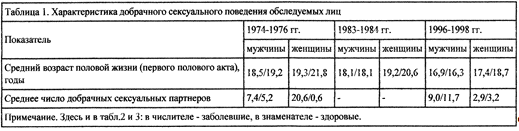 Можно определенно отметить постепенное снижение возраста начала половой жизни, причем это в равной мере относится как к мужчинам, так и к женщинам в обеих сравниваемых группах. Смещение первого полового акта к более раннему возрасту существенно, учитывая однозначную динамику во всех группах при прослеживании на протяжении длительного периода (23 года).Число добрачных партнеров за изученный период во всех группах существенно возросло, причем в группах сравнения их стало больше, чем в основных как у мужчин, так и у женщин. Показатели для групп сравнения в третьем опросе даже несколько превышают таковые для основных. Характеристика сексуального поведения супругов в браке за изученный период, приведена в табл.2.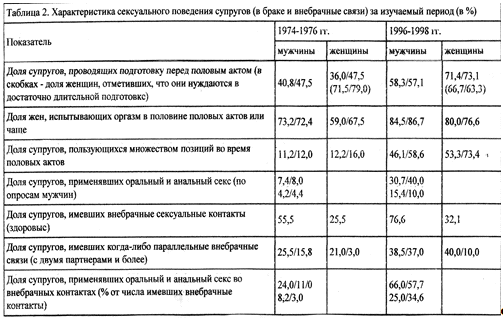 Из табл.2 видно, что в начале 70-х годов потребность в "прелюдии" у обследованного контингента лиц была выше, чем в конце 90-х годов и удовлетворялась она примерно в половине случаев. Последнее можно объяснить главным образом неосведомленностью мужчин об особенностях женской сексуальности. В конце 90-х годов потребность в "прелюдии" удовлетворяется с избытком, что можно отнести, в частности, и за счет значительно большего объема информации и следовательно повышение "грамотности" в вопросах секса.Относительно такого показателя, как наличие оргазма у жен, можно сказать, что: во-первых, мужья переоценивают возможность достижения оргазма у жен, об этом и свидетельствуют данные, полученные при первоначальном опросе (1974-1976 гг.), так и на заключительном этапе исследования (1996- 1998 гг.); во-вторых, жен, испытывающих оргазм, стало больше на 15-20%. Видимо, это тоже следствие расширения информации и самопознания женщин.Сексуальная техника супругов за исследуемый период стала значительно разнообразнее. То же подтверждают данные о расширении "диапазона приемлемости" и более широком использовании орального секса и даже анального, которого в прошлом подавляющее число супругов избегали.В табл.2 представлены также данные о количестве респондентов, имевших внебрачные связи. Рассматриваются только данные группы сравнения, поскольку внебрачные связи в основной группе были правилом.Число респондентов, указавших на наличие у себя внебрачных связей, явно связано с полом (у женщин это встречается вдвое реже) и явно увеличилось в третьем опросе у лиц обоего пола.Внебрачная активность имела место уже в первые месяцы брака, причем нередко это было продолжение добрачных связей, не прекратившихся при вступлении в брак. Примечательно, что подобная ситуация, по данным последнего опроса, имела место значительно чаще, чем в первом опросе.Вступление в новые внебрачные контакты также начиналось уже с первых месяцев брака - как у мужчин (чаще), так и у женщин обеих изучаемых групп, так что уже к концу первого полугодия брака внебрачные связи (по данным первого опроса) имели от 1,5% опрошенных (женщины группы сравнения) до 11,2% (мужчины основной группы). У мужчин "пик" начала внебрачной активности смещен на более поздние сроки (4-5 лет после вступления в брак), что можно связать с мотивацией внебрачной активности, которая объясняется неудовлетворенностью в браке.Весьма выразителен показатель, характеризующий наличие у опрашиваемого когда-либо в жизни "параллельных" связей с несколькими (двумя или более) партнерами, кроме супруга, на протяжении одного отрезка времени: - у заболевших "параллельные" связи были гораздо чаще, чем у здоровых; - у мужчин, как правило, гораздо чаще, чем у женщин, - у наших современников существенно чаще, чем в поколении родителей.Во внебрачных связей часть респондентов пользовались более разнообразной сексуальной техникой, чем в браке, и эта часть за два десятилетия возросла в основной группе с 17,4 до 44,4%, в группе сравнения - с 25 до 63,6% (по ответам мужчин). В частности, значительно возросло использование анального и орального секса.Хотелось бы подчеркнуть: оральный секс, как и прежде, был значительно более распространенным, чем анальный, однако, использование анального секса росло более быстрыми темпами, чем орального. В результате "разрыв" между долей лиц, использовавших ту и другую технику, в наше время заметно сократился. При этом в группе здоровых лиц использование как орального, так и анального секса росло быстрее, чем в группе заболевших.Оральный и анальный секс во внебрачных контактах имел место в 2-3 раза чаще, чем с супругом. В то же время удовлетворенность внебрачными связями как у мужчин, так и у женщин большей частью была ниже, чем удовлетворенность супружеским сексом. На фоне описанных изменений внебрачного поведения привлекает внимание одна характерная подробность: барьерные методы контрацепции (презервативы) во внебрачных связях в начале 70-х годов использовали 7% мужчин; в конце 90-х годов - 8%. Итак, заболеваемость сифилисом возросла в 60 раз, превратилась в эпидемию, а поведение, связанное с защитой от инфекций, осталась на прежнем уровне, совершенно не соответствующем реальной ситуации. Это один из наших парадоксов, имеющих совершенно очевидное объяснение: у нас в стране отсутствует система первичной профилактики ИППП, которая представляет собой обучение здоровых людей поведению, помогающему избежать болезней. Здесь и половое воспитание в школе, и гигиеническое воспитание подростков, и просвещение родителей...Мы все еще дискутируем: не развратит ли молодежь половое воспитание?Приведем также некоторые характеристики сексуального поведения лиц, не состоящих в браке. Сведения об общем числе сексуальных партнеров за всю жизнь (в соответствующем вопросе анкеты с оговоркой, что ответ может быть приблизительным) представлены в табл.3.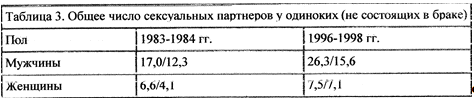 Таким образом, проведенная работа выявила заметные изменения в характеристиках сексуального поведения в течение 20 с лишним лет, разделяющих наш первый и последний анкетные опросы.Начало половой жизни сместилось на более ранний возраст, увеличилось число добрачных партнеров, секс в браке стал более разнообразным. В то же время интенсифицировалась и внебрачная половая жизнь, которая лишь в определенной мере, преимущественно у женщин, связана с неудовлетворенностью в браке.Увеличилось общее число партнеров у лиц, не состоящих в браке. Это отмечено еще в начале 80-х годов. при подсчете среднего числа партнеров за всю жизнь у представителей различных возрастных когорт выяснилось, что наибольшее число партнеров имели не люди более старшего возраста, с более длительным "стажем" половой жизни, а представители молодых возрастных групп. Сравнение данных предыдущего опроса с последним это подтверждает: современные респонденты имеют больше партнеров, чем те, кто был опрошен 15 лет назад. Значительно большее распространение, чем раньше, получил анальный и оральный секс.Подобное свободное сексуальное поведение является поведением риска в отношении заражения ИППП, включая СПИД.Последний опрос проводится в период эпидемии сифилиса, когда заболеваемость на порядок превышает уровень периодов первого и второго опросов. Анализируя стиль сексуального поведения лиц, заболевших сифилисом, в сравнении со здоровыми, можно видеть, что 20 лет назад характеристики поведения в этих группах во многом различались.Данные, полученные в нашем исследовании, еще раз с очевидностью подтверждают необходимость срочного решения всех вопросов, связанных с налаживанием первичной профилактики ИППП и СПИД. Слишком серьезна угроза здоровью нации - как сегодня, так и в будущих поколениях.В исследовании, представленном выше, также упоминалась одна из не менее важных проблем - проблема внебрачных связей, одной из многих причин которых, по мнению сексологов, могут являться семейно-сексуальные дисгармонии.Семейно-сексуальные дисгармонии занимают важное место в сексологической практике. Они влияют на качество жизни, климат в семье и часто сопровождаются выраженной аффективной реакцией, которая приводит к заниженной самооценке, отсутствию жизненных интересов и пессимистическому взгляду на будущее. У психически здоровых людей на почве интимно-личных конфликтов и внутрисемейных сексуальных дисгармоний часто возникает риск суицидоопасных состояний, поэтому для предотвращения суицидов необходимо ранее выявление и коррекция личностных переживаний.Семейно-сексуальные дисгармонии - это конфликт внутри и межличностных семейно-сексуальных отношений, вызывающих дезадаптацию в социально- психологическом плане, выражающуюся в виде сексуальных дисфункций.Обследовано 28 супружеских пар с сексуальными дисгармониями. Наиболее частыми жалобами при обращении за помощью были: нарушения сексуальной функции или снижение влечения у мужчин и гениталии у женщин, которые послужили основанием для разграничения всех обследуемых на 2 группы. К первой группе были отнесены пары, где у партнера из-за психологической травмы возникло функциональное сексуальное нарушение, не связанное с соматической или с психической патологией, когда при попытке произвести половой акт произошло фиаско. Психастенические особенности личности, сочетающиеся со слабой половой конституцией, а также недостаточное понимание причин возникшей неудачи приводило к сексуальной изоляции. В этой группе в зависимости от возрастных особенностей можно выделить 3 подгруппы:) к первой подгруппе относятся молодые люди в возрасте до 25 лет с дебютантными формами сексуальных расстройств. Первичная неудача, связанная с ситуационным ослаблением адекватной эрекции, невозможностью добиться дефлорации, незнание техники полового акта, является психогенной травмой, приводящей к невротической фиксации и развитию коитофобии.) во второй группе мужчины в возрасте от 25-55 лет испытывают сексуальные сложности из-за неправильной оценки своих возможностей, проводя аналогии с сексуальным опытом в более молодом возрасте. Для них характерен сниженный фон настроения, расстройство сна, появление тревоги, осознание своей ненужности. Нарушения в сексуальной сфере воспринимались как личная катастрофа, что являлось причиной возникновения переживаний ипохондрического содержания) в третьей группе у мужчин после 55 лет возникали проблемы из-за физиологического возрастного снижения сексуальной функции, психотравмирующих ситуаций и соматической патологии. Депрессивные мысли о половой слабости сочетались с высокой значимостью сексуальной активности Большое значение в возникновении подобных расстройств отводилось поведению партнера, реакция которого из-за незнания особенностей мужской физиологии, неадекватного поведения и отказа вникать в проблему, усугубляло ситуацию. При каждом удобном случае она манипулировала партнером и пыталась извлечь выгоду из сложившейся ситуации. Мужчина же в силу сложившихся жизненных стереотипов поведения и психологической и сексуальной зависимости от партнерши шел на уступки и исполнял все ее требования. Подобное было свойственно женщинам-лидерам с властным характером. При сексуальном обследовании у таких пациентов отклонений от сексуальной нормы не выявляется. После психотерапевтической беседы с врачом с разъяснением причин нарушения расстройства сексуальная функция полностью восстанавливается. Во второй группе со сниженным влечением у партнера пациенты приходят с жалобой, на снижение сексуального интереса к конкретному партнеру. Возможно два варианта возникновения такого расстройства: либо полное отсутствие либидо к противоположному полу, либо охлаждение чувств к партнерши из-за долгого совместного проживания или несовпадения ценностных ориентаций. В первом варианте убежденность о несоответствии поведения женщины сексуальным предпочтениям мужчины виделся основной источник проблемы. Однако дальнейшее клиническое исследование выявляло психопатологические расстройства в виде шизотипических или ипохондрических проявлений со страхом одиночества и ощущением неполноценности, приводящего к сексуальной изоляции. Мужчины при этом предпочитали различные формы аутоэротизма или искусственные приемы. В структуре их взаимоотношений главную роль приобретали платонические отношения с партнером и снижение значимости сексуального фактора. Во втором варианте главную роль играли длительно существующие семейные конфликты интимно-личного характера, приводящие к утрате стереотипов привычных сексуальных отношений. Анализ брачного потенциала давал основание говорить о несовместимых ценностных ориентациях по 5 брачным факторам. Это подчеркивало сниженную адаптивность к разнообразным психотравмирующим влияниям, что и приводило к утяжелению конфликтной ситуации в семье с отсутствием конструктивных предложений по нормализации семейно-сексуальных отношений.Основными принципами психотерапевтической коррекции семейно-сексуальной дисгармонии являются: этапность, комплексность, индивидуализация, а главной целью - достижение гармонии, когда психологическая, сексуально-поведенческая и сексуально-физиологическая взаимная адаптация пары характеризуется уровнем полового влечения, а половая активность соответствует половой конституции партнеров, что обеспечивает оптимальную суммацию эротических ощущений их полному психосексуальному удовлетворению.В связи с этими, а также многими другими семейными проблемами возникают так называемые «хождения на лево» и здесь такое явление как проституция выходит на первый план.Так что же притягивает мужчин к проституткам? Во-первых, ни одна из проституток, в силу профессиональных качеств ни когда не скажет Вам нет... У проститутки не будет болеть голова, когда она с Вами, и она не обидится, если Вы вдруг забыли поздравить ее с днем рождения или недостаточно изысканно умеете сочинять признание в любви по СМС!..Представительницы этой профессии изменяют само отношение к сексу: он утрачивает лишь репродуктивные функции и становится самодостаточным способом достижения удовольствий! Элитные проститутки Питера, стало быть, существуют в том числе и для того, чтобы, обслуживая Вас, доставлять Вам удовольствие, удовольствие от секса, который для них самоценен по определению.Во-вторых, проститутке все равно, какой у вас возраст или вес, каковы ваши коммуникативные способности, обаятельны вы или нет, жрицы любви не знают слова «нет».И, в-третьих, существует и социальная функция проститутки, благодаря ей ремесло девушки, продающей секс за деньги, востребовано. Часто успехи на социальном поприще ведут к фрустрациям в личной жизни, и, как следствие, к фрустрациям в интимных отношениях. Как компенсировать это? Ответ напрашивается сам собой, -- восполнить сексуальные фрустрации проще всего может именно проститутка. Оказывается, и не только сексуальные... Иногда посетителям проститутки общение с ней не многим менее важно, чем, собственно, секс. Проститутка всегда внимательно выслушает клиента, быть может даже искренне посочувствует ему в каких-то проблемах.Любовница или подруга же, в отличие от проститутки, во-первых, потребуют немалых эмоциональных и временных, да и материальных затрат, и, во-вторых, гармония отношений опять таки возможна только в случае, если есть хотя бы примерное равенство сексуальных потребностей и мужчины и женщины... Часто ли такое встречается в жизни?.. А как быть застенчивым людям, которые плохо сходятся с людьми противоположного пола?.. Как быть людям, увлеченным чем-то настолько сильно, что на личную жизнь не остается времени?.. Проститутка нивелирует все эти различия, позволяя насладиться сексуальными радостями всем, без различия возраста и красоты, ума и обаяния, людям занятым и свободным, коммуникабельным и не очень... Именно во всеобщей доступности секса за деньги, именно в почти неограниченной вариативности возможности выбора сексуального партнера - проститутки, именно в его доступности одна из многочисленных причин и существования и распространения проституции!И это лишь некоторые из конституциональных причин, по которой проституция существовала и существуют.Однако, поведение риска в сексуальной сфере может быть основано не только на внебрачных сексуальных связях, но и при недостаточном половом воспитании. Особенно это отражается на молодежи. Молодежь возраста полового созревания - серьезная группа риска. Оставленные без надлежащего надзора родителей, с достаточно большим количеством свободного времени, подростки предоставлены сами себе, что и включает их в особую группу риска. В жизни подростка, по этим причинам, появляется алкоголь.В России на современном этапе отмечается тенденция роста распространенности злоупотребления алкоголем в молодежной среде. Серьезные негативные медицинские, психологические, экономические и социальные последствия этого явления вызывают большую тревогу и настоятельно требуют изучения связанных с ним факторов риска, негативно влияющих на поведение молодежи вообще и сексуальное в частности. Актуальность проблемы становится еще более значимой в силу широкого распространения заболеваний, передающихся половым путем (ЗППП), включая ВИЧ- инфекцию.Анализ взаимосвязи вышеуказанных аспектов практически не проводился, и осуществление данного социологического исследования позволяет восполнить этот пробел. Целью исследования явилось изучение факторов риска, связанных с опасным сексуальным поведением среди потребителей алкоголя в молодежной среде.Одним из ведущих методов в качественных исследованиях является метод наблюдения. В данной работе наблюдение проводилось в ночных клубах, так как в них собираются преимущественно лица молодого возраста, происходит легальное потребление алкоголя и существует возможность для сексуальных контактов. Исследователи (наблюдатели в составе 4-х человек) посетили три ночных клуба: в центральной части города, в пределах Садового кольца и на территории одного из московских пивных заводов, в результате чего были составлены протоколы наблюдения.Оценивая влияние социальных и культуральных факторов на употребление молодежью алкоголя перед сексом на основе мнения 10-ти основных информаторов, можно выделить наиболее значимые из них.Молодежь употребляет алкоголь перед сексом: с целью снятия напряжения, волнения, страха, для преодоления скованности, улучшения коммуникативности, "для расслабления"; нередко - чтобы заглушить стыд и снизить чувство ответственности; для того, чтобы обострить чувства и повысить сексуальное возбуждение; для обеспечения самоутверждения; в целом - для получения большего удовольствия от сексуальных отношений. Кроме того, существует некий ритуал употребления алкоголя перед сексом, облигатность которого подчас внедряется в сознание молодежи через СМИ.Ожидания от употребления алкоголя перед сексом оправдываются не всегда. Часто их реализация зависит от дозы спиртного: малые дозы способствуют получению наибольшего удовольствия от сексуального общения; с увеличением дозы спиртного может возникнуть полное разочарование, так как из-за сильного опьянения не получилось то, чего ожидали.Сложился определенный стереотип алкогольно-сексуального поведения: алкоголь выступает в роли пускового механизма сексуального контакта и в то же время является хорошим средством защиты от неудачи или конфликта, их оправдания, так как на него можно списать свое безответственное поведение. Все же в целом отношение молодежи к употреблению алкоголя перед сексом неоднозначно, выявляются различные модели поведения в этих ситуациях.Отрицательными последствиями употребления алкоголя перед интимной близостью, по мнению информаторов, являются: ранняя или неожиданная беременность, пьяное зачатие, отказ от средств защиты, заражение венерическими болезнями и ВИЧ-инфекцией. Именно с алкоголизацией часто связаны случайные беспорядочные сексуальные связи и брутальный секс. После "пьяных актов" беспокоят проявления похмелья, головная боль, нетрудоспособность, испорченные межличностные отношения.По мнению информаторов, большинству представителей современной молодежи не бывает стыдно за свое сексуальное поведение. Стыд испытывается тогда, когда партнеры засыпают, не совершив половой акт, когда остаются доказательства "плохого поведения" - следы физического воздействия на лице или теле, а также когда развивается болезненное состояние в связи с неумеренными сексуальными связями. В то же время имеется определенная группа молодых людей, которым стыдно за свое сексуальное поведение, если оно спровоцировано употреблением алкоголя. Очевидно, что потребление алкоголя в связи с сексом характерно не для всей молодежи, а для определенных ее групп: это зависит от конкретных условий жизни, уровня образования, воспитания и от характера усвоенных в процессе жизни норм поведения. По результатам исследования можно выделить следующие группы: 1-я группа - недостаточно развитая и адаптивная молодежь; употребление алкоголя перед сексом для нее является нормой. 2-я группа - адаптивная молодежь с высоким уровнем образования, но употребляющая алкоголь и связывающая его прием с сексуальными отношениями. 3-я группа - адаптивная молодежь с высоким уровнем образования, не употребляющая алкоголь и не связывающая его прием с сексуальными отношениями.Возрастные особенности влияют на выбор модели сексуального поведения, связанного с употреблением алкоголя. Более молодые люди (14-22 лет) легко относятся к "интиму", хотя и думают о защищенном сексе, используют презервативы; секс для них развлечение. Они допускают наличие большого числа партнеров, неразборчивость в сексуальных связях, групповой секс. Молодежь более старшего возраста (23 года и старше) более консервативна в отношении безопасного секса, обычно не использует презервативы. Удовольствие ими ставится выше здоровья, они не боятся ЗППП, так как уверены, что "все излечимо". Уровень знаний молодых людей по вопросам безопасного секса различен. Часть из них достаточно подготовлена в этом плане, они знают качественные и количественные характеристики средств защиты. Другие не имеют такой подготовки, хотя половую жизнь начинают рано и ведут ее, не думая о необходимости средств защиты.Рискованное сексуальное поведение особенно часто проявляется в возрастной группе от 14 до 25 лет. Оно включает в себя такие его формы, как отказ от средств защиты; групповой секс; встречи со случайными сексуальными партнерами; контакты с проститутками; употребление алкоголя и наркотиков, связанное с сексом; сексуальное насилие с нанесением вреда партнеру.Молодежь считает секс безопасным, если используются презервативы или при наличии одного постоянного партнера. В то же время есть категория лиц, которая считает безопасным секс в "одной тусовке". В группах криминальной молодежи формируется так называемое групповое сознание, и все, что делает группа, оправдывается без критики. Здесь алкоголизация и наркотизация носят более брутальный характер, а сексуальность более агрессивна. Действуют и особые понятия о безопасном сексе: например, могут осуществляться акты насилия в презервативах. В состоянии алкогольного опьянения молодые люди о безопасном сексе практически не думают. Употребление алкоголя часто повышает агрессивность, однако нередко одновременно снижается сексуальное возбуждение, что приводит к различным девиациям поведения в этих ситуациях.Профилактика рискованного сексуального поведения невозможна без реализации комплексных целевых мероприятий. Необходимы профилактика злоупотребления алкоголем в рамках духовно-нравственного воспитания молодежи, изменение её неадекватных моральных норм, пропаганда безопасного сексуального поведения. Следует активно внедрять в сознание молодых людей здоровый образ жизни. При проведении профилактических мероприятий важно наладить сотрудничество между семьей, школой и молодежными общественными организациями. С целью профилактики рискованного сексуального поведения информаторы предлагают следующие виды вмешательств:) усилия по изменению взглядов молодежи на систему материальных и моральных ценностей, для чего следует разработать государственную программу по обеспечению морального воспитания молодежи;) контроль за рекламой, продажей, мониторинг употребления алкогольных напитков; уменьшение потока негативной, агрессивной, провоцирующей алкоголизацию и неадекватное сексуальное поведение информации с экранов ТВ;) введение целевых обучающих программ в детсадах, семье и школе, раздельно для мальчиков и девочек, а также для педагогов и родителей; ) развитие форм альтернативного досуга (кружки, спорт и др.);) регулярные осмотры в школе специалистами (гинекологи, урологи) для профилактики венерических заболеваний, анонимные консультации этих специалистов;) с повышением уровня санитарно-гигиенической культуры, умение пользоваться её навыками.С развитием клубного движения появилась особая категория людей- "клубники": это молодежь от 16 до 35 лет, которая не может представить свою жизнь без дискотек и ночных "тусовок". В ночных клубах с помощью музыки и света создаётся фантастическая атмосфера. Как правило, за одну ночь молодые люди могут посетить 4-5 таких заведений. Охранники на входе осуществляют строгий Face control, не пуская слишком пьяных посетителей, а также девочек явно моложе 18 лет. Чаще всего посетители приходят со своей компанией; некоторые молодые люди - специально для того, чтобы познакомиться с девушками. Посетители клуба легко идут на общение и довольно охотно отвечают на вопросы наблюдателей. Охрана следит, чтобы посетители не мешали друг другу. Курят в клубе повсеместно, даже во время танцев. Из напитков молодежь предпочитает пиво. После 24 часов залы обычно заполнены. Те, кто остались за столиками, переходят к более интимному общению. Некоторые ищут темные уголки, которых в клубах обычно много, хотя и не идут дальше поцелуев и объятий. Материалы наблюдения в ночных клубах свидетельствуют о том, что они являются местом проведения досуга достаточно большого числа молодых людей, местом, где имеется свободный доступ к алкогольным напиткам и допускается пребывание в легком алкогольном опьянении. Девушки и юноши посещают эти клубы с целью познакомиться друг с другом. Такие места заранее предполагают возможность свободного и рискованного во всех отношениях сексуального поведения. В пользу этого утверждения свидетельствует наличие интимных кабинетов, возможности просматривать порно-продукцию, покупать алкогольные напитки и презервативы. Подобные места проведения досуга приобщают молодежь к моделям поведения, связанным с употреблением алкоголя и сексуальным риском.Алкоголь в молодежной среде, исходя из традиций нашей культуры, имеет широкое распространение. Молодые люди употребляют алкоголь для релаксации, улучшения межличностных отношений, особенно между мужчинами и женщинами; он также облегчает вступление в сексуальные отношения. Употребление алкоголя входит в своеобразный стереотип поведения, при котором человек, по мнению молодежи, без предварительного приема алкоголя менее сексуален.Современная молодежь считает, что алкоголь помогает им справиться со своими комплексами и сексуальными проблемами, т.е. его прием - способ решения своих личностных и социальных проблем. Сложился своеобразный стиль поведения, связанный с употреблением алкоголя и свободным сексуальным поведением, когда сексуальное удовольствие ставится выше всех других удовольствий; допустимо наличие нескольких сексуальных партнеров, случайных партнеров, беспорядочных половых связей. Секс под воздействием алкоголя - это рискованное поведение, которое воспринимается как норма жизни. Неумеренный прием алкоголя препятствует безопасному сексу: увеличивается риск нежелательных беременностей, заражения ЗППП и ВИЧ-инфекцией. Под воздействием алкоголя совершаются поступки, связанные со значительным риском - инфекционным и криминальным (секс со случайным партнером, групповой секс).У молодых людей в целом существует правильное понимание безопасного секса, они отдают себе отчет в том, что алкоголь провоцирует рискованное поведение вообще и опасное сексуальное поведение в частности. Однако в этой среде распространены представления о том, что секс с постоянным партнером и супружеский секс являются безопасными и не требуют защиты. Употребление алкоголя препятствует безопасному сексу, как и большое количество сексуальных партнеров, наличие случайных партнеров. Необходимо отметить и тот факт, что мужчины, в силу сложившейся массовой психологической установки, не имеют мотивации к употреблению презервативов, но со случайным партнером и при платном сексе стараются их использовать.Исследование еще раз показало, что в основе профилактики рискованного секса должно лежать своевременное морально-этическое, нравственное воспитание. Сегодня в молодежной среде приемлемы фактически все модели сексуального поведения и все типы сексуальных отношений; отмечаются различные формы такого поведения для здоровых людей и больных алкоголизмом или наркоманией Молодые люди, не состоящие в браке, склонны употреблять алкоголь в значительных количествах и часто сочетать его с сексом. В семьях перед близостью употребляют алкоголь реже. Взрослыми респондентами названы различные возможные пути вмешательств, необходимых для снижения сексуального риска, подробно указаны конкретные средства для его достижения, что свидетельствует о достаточном понимании ими проблемы. Профилактика рискованного сексуального поведения должна проводиться не только в учебных заведениях: необходим широкий охват молодёжной аудитории с помощью СМИ. Одновременно следует озаботиться нравственным контролем за содержанием публикаций, радио- и телепередач, так как порнографические издания и фильмы способствуют тому, что употребление алкоголя перед сексуальными отношениями становится нормой.2.2 Проблема проституции в средствах массовой информацииНравственная атмосфера в обществе, которую сегодня формируют не только школа и родители, но и всевозможные средства массовой информации - телевидение, радио, газеты и журналы, реклама. Принцип “тот, кто владеет информацией, тот владеет миром” вечен, поэтому никто и ничто не может изменить существующее положение дел до тех пор, пока информационное пространство оккупировано чистой коммерцией, занятой чем угодно, но только не улучшением морального и нравственного состояния населения”. Более того, добавим мы от себя, оно, это информационное поле в его нынешнем виде, активно работает на то, чтобы население никогда не поднималось выше низменных инстинктов и весьма скудных духовных запросов. СМИ должны активно включаться в пропаганду вечных семейных ценностей, здорового образа жизни, патриотизма, чувства коллективизма и ответственности. Это должно быть сделано качественно, интересно, на высоком профессиональном уровне с привлечением психологов, социологов, преподавателей, специалистов по информационно-коммуникационным технологиям. Общественные пороки должны порицаться на всех уровнях, а мораль и добродетель возводиться в ранг наивысшей человеческой ценности, за которой стоит наше с вами будущее.В ходе интернет-конференции с Президентом России Владимиром Путиным населением были заданы вопросы по проблеме пропаганды порнографии. В 2005 году руководством шести российских телеканалов («Первого канала», телеканала «Россия», НТВ, ТВЦ и REN TV) была подписана хартия телевещателей «Против насилия и жестокости», заявив тем самым о недопустимости использования СМИ для распространения передач, пропагандирующих порнографию, культ насилия и жестокости.В 2005 году в Федеральной службе по надзору за соблюдением законодательства в сфере массовых коммуникаций и охране культурного наследия состоялось обсуждение по вопросу «Противодействие распространению в средствах массовой информации пропаганды порнографии». По его итогам было принято решение обратиться в органы государственной власти с предложениями о внесении изменений и дополнений в статью 37 закона о СМИ, разработке и законодательном оформлении определения понятия «порнография».В октябре 2006 года заместитель генпрокурора РФ Виктор Гринь призвал запретить СМИ публиковать пропаганду порнографии.В Белоруссии пропаганда порнографии ограничена законами.15 января 2007 года в Узбекистане приняты поправки в закон «О средствах массовой информации»". Новая редакция закона запрещает использование средств массовой информации в целях пропаганды порнографии.декабря 2003 года в Казахстане принят закон «О рекламе», статья 6 которого запрещает использование рекламы для пропаганды порнографии.В 1993 году правительство Молдавии приняло постановление «О неотложных мерах по пресечению пропаганды порнографии, культа насилия и жестокости». В соответствии с постановлением был учреждён Экспертный совет, в функции которого входил контроль за пропагандой порнографии.мая 2005 года Госдума отклонила законопроект, запрещающий пропаганду порнографии, культа насилия и жестокости в печатных СМИ «положения, предусмотренные проектом закона, дублируют положения действующего законодательства», - говорится в отзыве. Комитет Госдумы по делам женщин, семьи и молодежи, а также фракции КПРФ и «Родина» поддержали законопроект, партии «Единая Россия» и ЛДПР, наоборот, высказались за его отклонение. В 2004 году группой депутатов Государственной Думы был внесён законопроект об ограничении пропаганды порнографии. Авторы законопроекта указывали на негативные последствия пропаганды порнографии для несовершеннолетних. В законопроекте предлагалось ограничить распространение материалов порнографического характера в периодических печатных изданиях. В официальном отзыве Правительства России было сказано, что предлагаемые положения уже дублируют существующее законодательство, так как статья 242 Уголовного кодекса устанавливает ответственность за распространение порнографических материалов.Ряд российских провайдеров в договор оказания услуг доступа включают пункт о его расторжении в случае пропаганды порнографии и детской эротики.Владелец студии, которая производит и тиражирует порнографические видеофильмы, Сергей Прянишников, депутат законодательного собрания выдвигал свою кандидатуру на выборах мэра Санкт-Петербурга в 2003 году. Он собирался в случае победы на выборах легализовать порнографию, легкие наркотики и гомосексуальные браки. «Нам всего-то надо - открыть квартал „красных фонарей“, легализовав проституцию и „кофе-шопы“» - утверждает Прянишников.Деятельность Сергея Прянишникова, являющегося депутатом законодательного собрания Санкт-Петербурга, по внедрению в петербургский общероссийский быт порнографической видеопродукции в последние несколько лет сопровождается регулярными скандалами.По мнению российского киноведа Кирилла Разлогова, распространение порнографии следует также ограничивать экономическими методами, например, установлением повышенной налоговой ставки. Росохранкультура выступила с рядом предложений по вопросу противодействия распространению в СМИ пропаганды порнографииМосква. 25 октября. ИНТЕРФАКС - В Федеральной службе по надзору за соблюдением законодательства в сфере массовых коммуникаций и охране культурного наследия (Росохранкультура) прошло первое рабочее совещание по вопросу «Противодействия распространению в СМИ пропаганды порнографии» с участием представителей государственных ведомств и общественных организаций.По его итогам было принято решение обратиться в Госдуму РФ, правительство России, а также ряд министерств с предложениями, которые, по оценке участников совещания, помогут бороться с этой проблемой.В частности, речь идет о необходимости внесения изменений и дополнений в ст.37 закона о СМИ, касающихся определения понятия «эротическое издание» и порядка распространения эротических изданий; разработке и законодательном оформлении определения понятия «порнография»; об определении и создании органа, уполномоченного проводить и выносить экспертное заключение о содержании в материалах печатных и электронных СМИ порнографии; а также о контроле за соответствием содержания прокатной копии фильма содержанию «эталонного» экземпляра, на которое Роскультурой выдавались прокатные документы.Как отметил глава Росохранкультуры Борис Боярсков, «неурегулирование этих вопросов очень осложняет решение проблемы пропаганды порнографии, порой делая его практически невозможным».Один из примеров в этой области привела представитель НИИ проблем укрепления законности и правопорядка при Генпрокуратуре РФ Ольга Пристанская.В частности, по ее словам, «только в России есть, фактически, специализированные эротические издания для подростков». Прежде всего она отнесла к ним журналы «Молоток», а также «Cool» и «Cool-Girl», отметив при этом, что таковыми их признали и независимые эксперты.При этом она не согласилась с доводами этих изданий, что якобы они стараются вести просветительско-воспитательную работу среди подростков в области секса.«Чем детям картинки показывать в позе секса куклу Барби с ее другом или Деда Мороза со Снегурочкой и сопровождать их пояснениями на подростковом сленге, лучше уж публиковать официальное издание Камасутры или научное пособие по сексу», - сказала О.Пристанская.Она также отметила, что материалы эротического содержания зачастую публикуют журналы «Oops», «Yes», «Вот так», и «Браво».О.Пристанская сообщила, что по многим этим изданиям прокуратура делала представления, но каких-либо конкретных результатов из-за отсутствия правовых механизмов добиться не удалось.«Следователи говорят, что лучше расследовать серийные убийства, чем заниматься этими журналами», - отметила представитель НИИ Генпрокуратуры.В свою очередь, секретарь Союза журналистов России, автор действующего закона о СМИ Михаил Федотов отметил, что вариант поправок и дополнений в ст.37 подготовил еще несколько лет назад, а по поводу необходимости их принятия, в частности, сказал: «Это надо делать срочно». Росохранкультура оценит программу «Дом-2» на предмет соответствия закону о СМИМосква. 25 октября. ИНТЕРФАКС - Федеральная служба по надзору за соблюдением законодательства в сфере массовых коммуникаций и охране культурного наследия (Росохранкультура) проводит экспертизу на предмет соответствия программы «Дом-2», выходящей на ТНТ, закону о СМИ.«Нами не завершена работа по проекту ТНТ. Мы нашли экспертов, которые делают заключение, и если там будут обнаружены какие-то нарушения, мы примем соответствующие меры», - сказал руководитель Росохранкультуры Борис Боярсков во вторник на рабочем совещании по вопросу «Противодействия распространению в СМИ пропаганды порнографии».При этом он отметил, что при подборе экспертов были определенные трудности, потому что «некоторые эксперты, когда увидели объем работы, сказали: друзья, мы ни за какие деньги не будем смотреть это».Вопрос о правомерности содержания программы «Дом-2» стал одним из основных на совещании благодаря участию в нем депутата Мосгордумы Людмилы Стебенковой, руководителя Юридического управления «Газпром-Медиа», куда входит ТНТ, Яна Пискунова, а также юриста телеканала Аллы Слепаковой, между которыми произошла острая дискуссия.Л.Стебенкова направляла запросы по поводу «Дома-2» в целый ряд инстанций, включая Генеральную прокуратуру. Вместе с тем, ей пока нигде не удалось добиться каких-то санкций против программы, и на совещании она заверила, что продолжит свою деятельность в этом направлении.В частности, Б.Боярсков после совещания, отвечая на вопрос «Интерфакса», что послужило поводом для проверки содержания программы «Дом-2», ответил - запрос Л.Стебенковой и прокуратуры.В свою очередь, представители ТНТ отметили, что все их материалы, выходящие в эфир, не нарушают закон. При этом, по их словам, они не имеют никакого отношения к видео-кассетам, имеющим элементы порнографии и на которых используется символика «Дома», а также к материалам в Интернете с участниками реалити-шоу. Росохранкультура намерена лишить регистрации ряд журналов эротической направленности.Федеральная служба по надзору за соблюдением законодательства в сфере массовых коммуникаций и охране культурного наследия (Росохранкультура) намерена через суд добиться отмены регистрации ряда журналов эротического содержания.На совещании по вопросу противодействия распространению в СМИ пропаганды порнографии руководитель Росохранкультуры Борис Боярсков сообщил что, по трем из них в Санкт-Петербурге иски уже поданы, а еще по двум - московским - готовятся.«Эти издания допустили сознательный обман при регистрации, зарегистрировавшись как журналы общей направленности. На самом деле они содержат эротические материалы, а значит должны продаваться в специальной полиэтиленовой упаковке и в специально отведенных местах», - пояснил суть претензий Б.Боярсков.В свою очередь, начальник отдела надзора за соблюдением законодательства в сфере СМИ Николай Новиков отметил, что «эти издания не только в целом и систематически эксплуатируют интерес к сексу - от первой до последней страницы, но в названии каждого из них присутствует слово секс».Кроме того, на совещании отмечалось, что несоответствие истинного содержания журнала с тем, что указано в регистрации, явление в России довольно распространенное. В частности, один из участников совещания отметил, что даже «Playboy» регистрировался в России как развлекательный журнал. Росохранкультура в 2005 году вынесла СМИ 78 предупреждений, в том числе 13, связанных с экстремистской деятельностьюКак говорится в сообщении Управления общественных связей Росохранкультуры, переданном в четверг «Интерфаксу», редакциям периодических печатных СМИ за нарушения ст. 4 Закона РФ «О СМИ» вынесено 20 предупреждений, в том числе 13 за использование СМИ для осуществления экстремистской деятельности.Кроме того, два предупреждения касаются публикации материалов, в которых были разглашены сведения, прямо указывающие на личность несовершеннолетнего, без согласия самого несовершеннолетнего и его законного представителя; еще два вынесено за разглашение сведений, составляющих государственную или иную специально охраняемую законом тайну; и три - за пропаганду порнографии.В то же время, вещательным организациям было вынесено 58 предупреждений - все из них касаются нарушений лицензионных требований и условий - в том числе, 1 - за нарушения законодательства о рекламе; 22 - за неосуществление вещания; 29 - за нарушение программной концепции; 3 - за нарушение авторских прав; 1 - за распространение информации, порочащей честь и достоинство гражданина; 1 - за злоупотребление свободой массовой информации; 1 - за нарушения, связанные уставными документами.Б.Боярсков обратил внимание на то, что в результате планового мониторинга теле-и радиовещания, проведенного в конце 2004 года и в первом квартале 2005 года в 79 городах, было установлено более 165 случаев осуществления вещания без лицензии и 340 случаев различных нарушений лицензионных требований и условий.«По результатам были приняты меры, предусмотренные действующим законодательством», - резюмировал Б.Боярсков. Путин заявляет, что руководство страны учтет критические замечания в отношении свободы СМИ в РоссииПрезидент РФ Владимир Путин заявил, что знает о проблемах российских СМИ и будет продолжать курс на обеспечение их независимости.«Я считаю, что свобода средств массовой информации - одно из основных, базовых условий развития демократии в стране. Без этого нельзя ни коррупцию победить, ни сделать общество свободным», - сказал В.Путин в интервью голландским журналистам в преддверии своего визита в Нидерланды.Как подчеркнул президент РФ, «самое главное, что нам нужно сделать, - это обеспечить экономическую независимость СМИ, чтобы они не обслуживали экономические группировки либо олигархов, а работали на интересы всего общества».Комментируя информацию о том, что «Репортеры без границ» поместили Россию на 138-е место по уровню свободы прессы, В.Путин отметил, что «нужно прислушиваться к таким оценкам». «У нас много проблем, особенно на региональном уровне, я знаю об этом», - признал он.«Критику будем воспринимать доброжелательно и будем работать, в том числе и в этом направлении (обеспечения свободы СМИ. - «ИФ») как над одним из основных элементов развития демократии в обществе», - заявил президент.Он сообщил, что в рамках создающейся Общественной палаты также будет создана структура, которая «должна будет думать, заботиться и поддерживать независимые СМИ».В то же время, напомнив, что в России сейчас зарегистрировано 47 тысяч периодических печатных изданий и около трех тысяч радио-и телекомпаний, президент подчеркнул, что «даже при всем желании невозможно это все контролировать, и нет такого желания». «Я уже не говорю об Интернете, который развивается абсолютно свободно, абсолютно бесконтрольно при том, что количество пользователей Интернета постоянно увеличивается», - добавил В.Путин.Он также отметил, что СМИ в России предоставлены значительные налоговые льготы: налог на добавленную стоимость, который для всех составляет 18%, для средств массовой информации равен 10%. Росохранкультура будет добиваться, чтобы все эротические издания предоставляли обязательный экземпляр в Российскую книжную палату.В России зарегистрировано 144 печатных изданий эротического характера, сообщил в среду на пресс-конференции в Москве руководитель Федеральной службы по надзору за соблюдением законодательства в сфере массовых коммуникаций и охране памятников культурного наследия (Росохранкультура) Борис Боярсков.При этом он отметил, что из них «только четыре издания выполняют букву закона в части предоставления обязательного экземпляра в Российскую книжную палату».«Предоставлять туда обязательный экземпляр обязаны все печатные СМИ. Правда, их зарегистрировано более 60 тыс. и за всеми мы уследить не сможем, но что касается изданий эротического содержания, то здесь дело мы доведем до конца», - сказал Б.Боярсков.Вместе с тем Б.Боярсков обратил внимание на другую проблему, что многие печатные СМИ, по сути являющиеся эротическими, зарегистрированы иным образом. Он пообещал, что Росохранкультура будет стремиться решить эту проблему.В частности, как сообщил глава ведомства, что по трем таким изданиям в Санкт-Петербурге уже поданы иски в суд, чтобы аннулировать их регистрацию. Депутаты требуют от телеканалов ограничить выход программ, которые могут причинить вред общественной нравственностиМосква. 2 ноября. ИНТЕРФАКС - Госдума потребовала от руководителей телеканалов соблюдать подписанную ими Хартию «Против насилия и жестокости».«Прошло более четырех месяцев после подписания Хартии, однако по телевизионным каналам по-прежнему осуществляется показ фильмов и передач, содержание которых противоречит положениям Хартии», - говорится в обращении Госдумы к руководителям телевизионных каналов, подписавшим Хартию, принятом на заседании в среду.Депутаты обращают внимание на то, что на экранах по-прежнему большое место отводится информации о криминальных действиях, нарушаются положения федерального закона «О рекламе», не становится больше передач для детей и юношества, а также информационно-просветительских программ. «При этом отношение руководителей телевизионных каналов к многочисленным случаям нарушения положений Хартии «остается за кадром», - подчеркивается в обращении.«Госдума рассчитывает на понимание вами свобод слова как инструмента формирования гражданского общества в России и надеется, что вы не на словах, а на деле сможете найти компромисс между коммерческими интересами телевизионных каналов и интересами миллионов россиян, которые тоже привержены идеям гласности, свободы слова и законности», - говорится в документе.Инициатором такого обращения к телевещателям выступили первый вице-спикер Госдумы от фракции «Единая Россия» Любовь Слиска и член этой фракции Фарида Гайнуллина.Л.Слиска заявила, что данное обращение является «желтой карточкой», которую депутаты сегодня предъявляют телевещателям.По ее словам, если эта карточка не будет принята во внимание, то Госдума в следующем году подготовит законодательные решения с тем, чтобы ограничить в телепрограммах передачи, пропагандирующие культ насилия и жестокости.Л.Слиска выразила сожаление в связи с тем, что представители телеканалов, которым уже были высказаны упреки по поводу подобных передач, «не видят нарушения Хартии». «Да и как они это увидят, если сюжет о людоедах стал самой рейтинговой программой и самой коммерчески успешной на НТВ», - добавила она.По словам представителя «Единой России», депутаты неоднократно - и в 1999, и в 2000 годах принимали постановления, где обращали внимание на проблему ответственности СМИ. Недавние парламентские слушания, отметила она, к сожалению, констатировали: «на смену идеологическому диктату пришел диктат коммерческий».В ходе дискуссии представители всех депутатских объединений высказались за необходимость потребовать от телевещателей соблюдать положения Хартии, однако многие высказывали мнение, что добровольные договоренности телевещатели могут и впредь нарушать, и поэтому следует решать вопрос законодательным путем. В свою очередь, руководитель фракции «Родина» в Госдуме Сергей Глазьев предложил дать поручение профильному комитету Госдумы возобновить работу над теми законопроектами, которые уже имеются в нижней палате парламента и направлены на корректировку действующего закона «О СМИ».Несогласие с подготовленным обращением высказал от независимых депутатов Святослав Насташевский. «Стиль этого обращения выдержан в ультимативном характере», - констатировал он.По мнению парламентария, прошло слишком мало времени - всего четыре месяца - с момента подписания хартии; и если учесть, что программная политика телеканалов вырабатывается заранее, то сейчас изменить ее очень сложно.В ответ на это, Л.Слиска заметила, что «надо думать о всей стране, а не о медиасообществе».В результате обращение было поддержано практически единогласно, 417 - «за» при одном «против».й ставки. Разлогов отмечает, что определение границы между порнографией и эротикой представляет большие трудности.Минкомсвязи предлагает исключить из проекта поправок к Федеральному закону "О средствах массовой информации" определение понятия "порнография", а также пункты, касающиеся заказных материалов и освещения журналистами антитеррористических операций. Об этом говорится в отзыве министерства на законопроект, разработанный секретарями Союза журналистов Юрием Батуриным и Михаилом Федотовым и одобренный фракцией "Единая Россия".Несмотря на ряд важных предложений, в отзыве Минкомсвязи нет нареканий к концепции законопроекта, сообщает "Газета GZT.ru", в распоряжение которой попал текст отзыва. Министерское заключение поступило в Госдуму, и поправок должны представить председателю профильного комитета исправленный вариант.Михаил Федотов с рекомендациями Минкомсвязи согласен лишь отчасти: "Порнография - это действительно уголовное преступление, и упоминание о ней должно содержаться в Уголовном кодексе". В то же время авторы выступают против того, чтобы перенести положения, касающиеся рекламы, из закона "О СМИ" в закон "О рекламе". "Мы говорим в первую очередь о недопустимости распространения политической и иной рекламы под видом информационного, редакционного или авторского материала", - поясняет Федотов.Федотов не согласен и с пожеланием Минкомсвязи о том, что условия работы в зоне контртеррористической операции должны содержаться в законе "О противодействии терроризму". По словам Федотова, первоначальный вариант закон о борьбе с терроризмом содержал две статьи, касающиеся деятельности СМИ в зоне подобных операций, но позже, в 2006 году, эти нормы были перенесены в закон о СМИ. При этом ответственность для журналистов за нарушения усилилась, а обязанности силовиков по работе с прессой были фактически забыты."Есть опасения, что и данную поправку, обязывающую руководителя контртеррористической операции в постоянном режиме информировать СМИ о ее проведении, может постигнуть та же судьба, - полагает автор законопроекта. - Ведь членам штаба по проведению антитеррористических операций просто не нужны дополнительные нормы, ограждающие их деятельность".В заключении министерства есть и еще одна спорная, по мнению автора проекта, рекомендация: "Понятие "сетевое средство массовой информации" требует доработки, поскольку отсутствие регистрации в качестве средства массовой информации фактически по формальным признакам не мешает оставаться средством массовой информации". По мнению Федотова, при таком подходе под действие закона могут подпасть вообще все ресурсы - от порнографических до официальных сайтов банков.Что авторы поправок считают порнографией, заказными материалами и сетевыми СМИ.Под порнографией согласно законопроекту Федотова - Батурина понимается натуралистическое, циничное изображение полового акта и детализированная демонстрация обнаженных гениталий человека в процессе сексуального контакта, имеющие целью возбуждение сексуальных инстинктов у неопределенного круга лиц вне какой-либо художественной или просветительской цели.К сетевым СМИ авторы законопроекта относят зарегистрированные в соответствии с новым законом, имеющие постоянные доменные имена и обновляемые не реже раза в год средства массовой информации, к продукции которых пользователи могут иметь доступ из любого места сети и в любое время по их собственному выбору.По поводу так называемых "заказух" в законопроекте подчеркивается, что редакция не вправе взимать плату за размещение рекламы под видом информационного, редакционного или авторского материала.«После публикаций в "РГ" (29 ноября, 27 декабря прошлого года и 14 февраля нынешнего) нас поддержали коллеги из других центральных и питерских изданий. В ответ - молчаливое равнодушие Смольного и правоохранительных органов. Что касается порномагната, то ему вся эта шумиха на руку: растет интерес к его продукции. Прянишников, известный питерский порноделец (смотри досье), не устает повторять, что у него все схвачено и за все заплачено. И, более того, приступил к съемкам нового "шедевра" "Золушка" в царских дворцах Санкт-Петербурга. Невероятно, но вся эта история происходит в преддверии 300-летия города на Неве, даты, которую будут отмечать не только в России, но и в мире.Кто виноват?Сергей Прянишников утверждает, что он - единственный в стране изготовитель лицензионной порнографии. Действительно, в уставе организации черным по белому сказано: "Изготовление в целях распространения и рекламирования эротических, сексуальных и порнографических материалов, кино- и видеофильмов..." А рядом в том же уставе - "консультации по сексологии и психологии".Я решила провести эксперимент: заказала наложенным платежом несколько кассет. Позвонила в офис и позвала Сергея Викторовича к телефону. Он с удовольствием проконсультировал меня, порекомендовал мне приобрести фильмы собственного изготовления. "Не пожалеете", - сказал на прощание. Через несколько дней я действительно стала обладательницей видеокассет фильмов продюсера Прянишникова. При ближайшем рассмотрении фильм "Тореадор" оказался довольно примитивным пособием для "голубых", да еще и отвратительного качества (напрочь отсутствовал стереозвук, постоянно появлялись стол-кадры, когда действо замирало в самых "волнительных" моментах). "Чубайс виноват, - объяснила мне секретарша фирмы Настя, - при записи мастер-кассеты постоянно вырубали свет. Вот так и получилось". Но настоящий шок я испытала, когда ознакомилась с гордостью фирмы - фильмом "Белые ночи Санкт-Петербурга". На протяжении всей картины граждане и гражданки весьма бомжеватого вида совокупляются в самых знаменитых местах Санкт-Петербурга - на скамейках в Летнем саду, у Русского музея, на Дворцовой площади, у храмов и, что даже возмутило, у легендарного крейсера "Аврора".Была в посылке и кассета "Школьница" - подарок от продюсера с запиской "Моя гордость". Секс в кабинете пения средней школы, где главная героиня, изображающая ученицу, бросает грязные трусы на портрет Прокофьева. Но кого может возбудить такое зрелище? Ни техники секса, ни хотя бы красивых тел и лиц. Складывается впечатление, что у продюсера одна цель - оскорбить Санкт-Петербург и продемонстрировать, что этот город стерпит любое скотство.Прянишников уверяет всех и прежде всего самого себя, что он самый что ни на есть лидер на ниве эротического кино. Недавно в стенах Арбитражного суда Москвы, где бизнесмен добивается от Минкультуры выдачи прокатных удостоверений на свои фильмы, в качестве аргументов в свою пользу сообщил, что с ним сотрудничает крупнейшая европейская компания Private. Сделав запрос в известную компанию, мы получили ответ: такого продюсера в Европе и слыхом не слыхивали.Возникает вопрос: есть ли у Прянишникова лицензии на западные порно или он пиратствует? Пообщавшись с начальником отдела госрегистра Министерства культуры Юрием Васючковым, я пришла к выводу: в Минкультуры до сих пор не отработан полноценный контроль за прохождением прав на территории России.Процедура такова. В министерство приносят документы, где сказано, что фильм куплен в определенной фирме. И чиновники верят на слово, не задаются вопросом: а так ли это?Напрашивается вопрос: кто виноват в сложившейся ситуации? Известно, что в той же Америке, где порнографическая индустрия существует давно и является самой мощной в мире, не допускаются съемки не то что у исторических памятников и уж тем более в школах, но и просто в общественных местах, например на пляжах. В штате Техас за попытки снять порно на улице даже в ночное время могут приговорить к 15 годам тюрьмы. Для сравнения: наш Уголовный кодекс за незаконное распространение порнографии предусматривает наказание в виде двух лет за решеткой. Прянишников утверждает, что он действует строго в рамках закона. Он шлет письма в политические партии, уполномоченным по правам человека, даже Президенту. Утверждает, что нападки на его деятельность ущемляют его права. При этом абсолютно непонятно молчание администрации Санкт-Петербурга. Александр Афанасьев, пресс-секретарь Владимира Яковлева, уходит от официального ответа, хотя в телефонном разговоре пояснил, что, поскольку закон не дает определения, что такое порносъемка, запретить ее в городе невозможно.Почему же до сих пор только журналисты пытаются обуздать зарвавшегося порнушника? Ответ прост. Как показало расследование, при съемках тех же пресловутых "Белых ночей" летом 2001 года прямую помощь Прянишникову оказывали сотрудники ГУВД Санкт-Петербурга. В частности, РУВД Центрального округа. Впрочем, сам герой этого и не скрывает. Он выражает свою благодарность помощникам в погонах в титрах своих картин и даже сообщает, сколько платил за такого рода услуги. Очевидно, что съемки у Медного всадника и Русского музея в светлое время суток происходили не без охраны сотрудников РУВД. Если внимательно приглядеться, на экране нетрудно заметить мелькающие фигуры в форме, подглядывающие за занимающимися любовью парочками. Странно, но до сих пор правоохранители не удосужились установить, кто конкретно получал деньги за охрану съемок. Отмалчивается и нынешний руководитель пресс-службы питерской милиции Павел Раевский. Может быть, потому, что офис Прянишникова расположен как раз на задворках официальной резиденции ГУВД?Между тем отношения с правоохранительными органами у Прянишникова не всегда были гладкими. После съемок порнопародии на известный сериал "Менты" продюсера неожиданно забрали в "Кресты", где он провел целых два месяца по обвинению в незаконном предпринимательстве и распространении порнографии. Ходят слухи, что даже сокамерники не поняли новаторских идей вновь прибывшего и высказали свое мнение о его деятельности известным образом. Да так, что Сергей Викторович загремел в тюремную больницу.Судя по всему, в деле его вызволения сыграл немалую роль подполковник в отставке, бывший сотрудник таможни Владимир Самсонов. Вот уже несколько лет являясь генеральным директором прянишниковского журнала "Секс-видео-гид", он решает многие юридические и прочие проблемы шефа. Причем не скрывает, что использует наработанные за годы службы связи не только в Северной столице, но и в Москве.Но главные покровители порнодельца собрались, по нашему мнению, все-таки в Смольном. Называются они комиссией по экспертной оценке продукции эротического характера городской администрации. Самое удивительное, что эта комиссия была создана решением губернатора в конце 2000 года в целях защиты нравственного здоровья граждан. Но ее деятельность свелась к одному вердикту: "Все, что в мире, - порно, у нас - всего лишь жесткая эротика и может продаваться на всех углах. Порно - лишь некрофилия, педофилия и зоофилия". Несмотря на то что решения этой комиссии носят лишь рекомендательный характер, Прянишников размахивает ими как индульгенцией.Кто же входит в эту комиссию? Оторопь берет. Во-первых, Александр Потехин, секретарь комиссии Константин Карасев, Никита Филатов (адвокат Прянишникова - (личный!), Лев Щеглов, профессор, ректор института сексологии. И - по совместительству - владелец магазинов "ЭРОС", торгующих порнофильмами. Реклама этих магазинов - частый гость на страницах "Секс-видео-гида". Корреспондент "РГ" общался практически со всеми. А результат был один: начались звонки с угрозами. Дескать, приезжай в Питер, покупай билет в один конец.А однажды в фойе редакции меня встретил сам ответственный секретарь комиссии Константин Карасев. Потрясая пачкой документов, уверял, что дело у них правое. Недели три назад появился некий Миша, капитан милиции. Взмахнув перед моим носом эмвэдэшными корочками, объяснил свой приезд профессиональным интересом, называл "коллегой". Пытался завести душеспасительную беседу, не очень ловко скрывая любопытство по поводу дальнейших планов расследования.А где закон?Закона нет. Об этом и говорилось на недавнем заседании трех комитетов Государственной Думы по культуре и туризму, информационной политике, а также по безопасности. Обсуждалась статья в "РГ" за 29 ноября 2002 года. Присутствовали приглашенный из Петербурга Александр Потехин, секретарь эротической комиссии Константин Карасев, руководители и заместители комитетов. Громче всех возмущался Иосиф Кобзон, ратуя за скорейшее принятие закона, где, наконец, будет определение порнографии.Требует скорейшего принятия закона "О государственной защите нравственного здоровья граждан и об усилении контроля за оборотом продукции сексуального характера" и сам Прянишников. Того самого закона, который еще в 1999 году был принят Госдумой, одобрен Советом Федерации, но Президент наложил на него "вето". И к лучшему, потому что принимался закон второпях, а в разработке его активное участие принимали все тот же Щеглов, его непосредственный шеф по ассоциации сексологов России Сергей Агарков и прочая сексуально-либеральная братия. Именно они внесли в проект закона разрешение на различного рода сомнительные съемки где угодно и без всяких ограничений.Как сообщила "РГ" заместитель председателя Комитета Госдумы по культуре и туризму Елена Драпеко, правовое управление Президента требует доработки закона, что абсолютно справедливо.В стране действует международная конвенция "О борьбе с распространением и торговлей порнографическими изделиями", к которой СССР присоединился в 1935 году. Определение порнографии содержится также в правовых и нормативных документах Интерпола, членом которого является и Россия. А принятую в Риме Конвенцию о защите прав человека и основных свобод, к которой Россия присоединилась в 1996 году, тоже никто не отменял. В конце концов есть закон о религиозных объединениях, запрещающий оскорблять чувства верующих (речь о порносъемках у храма Спаса на Крови).Скандальные публикации в СМИ, передачи на телевидении, любое внимание к своей особе Прянишников использует для борьбы за легализацию порнографии. С помощью прокатных удостоверений Министерства культуры он умудрился просочиться и в московские магазины "Интим". Но Москва не Питер, отношение к порно здесь иное. Халтуру тут не признают. В центральных "Интимах" - на Кузнецком Мосту, проспекте Мира - мне четко сказали: "Такой гадостью торговать мы не будем. Наши покупатели предпочитают известные фирмы". Но вот на окраинах Москвы ситуация иная. Например, в управу "Выхино-Жулебино" поступила жалоба граждан на торговлю на местном рынке низкопробной продукцией.Я зашла в местный "Интим". Продавец Снежана соединила меня с директором. "Владимир Сергань, - представился он по телефону. -Я известный дерматолог-венеролог, лечу многих viр-персон. Всю продукцию для своих магазинов получаю через фирму "Ортис", государственный регистрационный номер 422223". Фамилия мне показалась знакомой. Открыв прянишниковский журнал "Секс-видео-гид" N 3 за 2001 год, я увидела слова благодарности в адрес Серганя. Все ясно. Круг замкнулся.»Выше была процитирована статья одной российской газеты. Автор статьи выражает яростное недовольство распространением порноматериалов, однако, не является ли данная статья точно такой же пропагандой порнографии. Средства массовой информации как «четвертая власть», имеющая огромное влияние на формирование общественного мнения, вольно или невольно инициируют повышенное внимание к этой сфере, видят в занятии проституцией обычный, вполне допустимый источник получения личного дохода и статью пополнения госбюджета. Однако, несмотря на лояльное отношение отдельных частных или официальных лиц, учреждений к проблеме проституции, она объективно является негативным социальным явлением.2.3 Предупредительный контроль в сфере проституцииНачать данный параграф своей дипломной работы хотел бы с исследования опубликованного в Интернет версии журнала «Вестник дерматологии и венерологии» «Особенности сексуального поведения как фактора риска репродуктивного здоровья девушек-подростков Приморского края.Путем анонимного анкетирования было изучено сексуальное поведение 3363 жительниц Приморского края 13-49 лет, которое характеризовано как преимущественно небезопасное и расценено как значимый фактор риска для репродуктивного здоровья. Особенностями сексуального поведения девушек 13-19 лет являются ранний сексуальный дебют и отсутствие психосоциальной готовности к ответственному партнерству, которые преимущественно отражают региональные тенденции, социально детерминированы и реализуются в виде модели внебрачных полигамных сексуальных отношений, небезопасных по возникновению ИППП/ВИЧ-инфекции и абортов. Выявлены основные пути оптимизации сексуального поведения девушек-подростков и всего населения края с учетом источников информации по вопросам безопасного секса и контрацепции.Охрана репродуктивного здоровья подрастающего поколения остается актуальной медико-социальной и демографической проблемой современности. Произошедшие изменения в социально-экономических отношениях общества, переоценка нравственных устоев общества, либерализация сексуальной морали повлекли за собой значительные изменения сексуального и репродуктивного поведения женского населения, в том числе девушек-подростков. Реальностью наших дней стала ранняя сексуальная активность, аборты у несовершеннолетних, омоложение контингента женщин коммерческого секса, рост заболеваемости урогенитальными инфекциями, прогрессивное распространение инфекций, передаваемых преимущественно половым путем (ИППП), и ВИЧ-инфекции среди подростков и молодежи.Инфекционные поражения генитального тракта, аборт в юном возрасте могут иметь самые разрушительные последствия для репродуктивного здоровья как в ближайшие, так и в зрелые годы . Кроме того, подростковый период является наиболее социально значимым периодом жизни, в связи с тем что именно в эти годы формируются поведение, навыки и привычки, связанные со здоровьем.Особенности сексуального и репродуктивного поведения населения Приморского края во многом определяются высокой активностью миграционных процессов, концентрацией подростков и молодежи с целью получения образования или профессиональной подготовки в крупных, преимущественно портовых городах, а также характерной для региона половой диспропорцией, связанной с отраслевой спецификой экономики (преобладание численности мужчин детородного возраста над численностью женщин соответствующих возрастных групп). Все это в немалой степени способствует поддержанию относительно высокого территориального уровня заболеваемости урогенитальными инфекциями, а в последние годы - и ВИЧ-инфекцией. Начиная с 2000 г., на территории края начал активизироваться половой путь передачи ВИЧ-инфекции. Женщины в структуре ВИЧ-инфицированных составляют 27,3%, при этом растет доля женщин фертильного возраста. С 2001 г. эпидемический процесс захватил школьников и неорганизованных подростков.Косвенной характеристикой особенностей сексуального поведения женского населения территории являются уровень и структура абортов. Несмотря на прогрессивное снижение в последние годы количества абортов в абсолютных цифрах, в их структуре в Приморском крае сохраняются относительно высокие показатели абортов у детей и подростков (11,2%), первобеременных женщин (14,0%) и прерывания беременности в поздние сроки (24,8%). Аборты продолжают оставаться одной из ведущих причин материнской смертности (44%), в том числе в возрастной группе 15-19 лет (33,3%).В сложившейся ситуации оптимизация сексуального поведения девушек-подростков, формирующих репродуктивный потенциал территории, является одним из приоритетных направлений деятельности, направленной на повышение уровня репродуктивного здоровья женского населения региона в ближайшие годы.Целью настоящего исследования явилось изучение особенностей сексуального поведения жительниц Приморского края юного и раннего репродуктивного возраста и выявление основных направлений его оптимизации с учетом их предстоящего материнства. В исследуемую группу были включены 1695 девушек в возрасте 13-19 лет, отобранных сплошным методом при проведении профилактических осмотров в организованных коллективах. Контрольную группу составили 1560 женщин 20-49 лет, отобранных сплошным методом при проведении профилактических осмотров в организованных коллективах, и 108 матерей девушек исследуемой группы. Для сравнительного анализа особенностей сексуального поведения девушек-подростков Приморского края в последние десятилетия была выделена подгруппа из 18-летних девушек - 669 (39,5% от всей исследуемой группы), условно закончивших период полового созревания (подростки 2000-х годов). Контрольная группа была разделена на 3 подгруппы:1-ю подгруппу составили 752 женщины 20-25 лет (45,1% от всей контрольной группы, подростки 90-х годов прошлого века), 2-ю - 537 (32,2%) женщин 26-35 лет (подростки 80-х годов XX века), 3-ю - 379 (22,7%) женщин 36-49 лет (подростки 70-х годов минувшего столетия).В программу исследования были включены следующие показатели: удельный вес сексуально активных подростков, возраст и характер сексуального дебюта, психосоциальные установки и готовность к сексуальному и брачному партнерству, количество половых партнеров и степень безопасности сексуальных отношений. Данные были получены путем анонимного анкетирования по специально разработанной анкете после получения информированного согласия респондентки. Статистическая обработка производилась на персональном компьютере с помощью пакета прикладных программ Statistica 6,0. Исследование проводилось в 2000-2003 гг.Сексуально активными оказались 67,5% девушек исследуемой группы. Средний возраст их сексуального дебюта составил 16,08±0,04 года, у женщин контрольной группы - 18,6±0,1 года (t>2,0).Выявлены различия возрастной структуры сексуального дебюта в сравниваемых группах (p<0,01). Девушки исследуемой группы наиболее часто (36,3%) начинали половую жизнь в 16 лет. Удельный вес сексуального дебюта в возрасте 15 и 17 лет оказался одинаковым (соответственно 22,1 и 22,2%). Доля девушек, начавших половую жизнь в возрасте моложе 15 лет, составила 7%, причем 1,7% девушек имели первый сексуальный контакт в возрасте до 14 лет. В контрольной группе более чем у половины женщин (58%) сексуальный дебют имел место после достижения совершеннолетия. Каждая пятая (20,4%) начала половую жизнь в 17 лет, каждая восьмая (12,8%) - в 16 лет. Доля сексуального дебюта в возрасте до 15 лет составила 4,8%, из них 1,6% девушек имели первый сексуальный контакт в возрасте моложе 14 лет. Анализ динамики частоты и возрастной структуры сексуального дебюта девушек-подростков за последние десятилетия позволил установить, что в 70-90-е годы XX века на территории края имела место выраженная тенденция к увеличению частоты начала половой жизни в подростковом возрасте, который составил 39,9% в 1-й подгруппе (70-е годы XX века), 58,1% - во 2-й(80-е годы XX века) и 75,5% - в 3-й (90-е годы XX века). Значение изучаемого показателя в подгруппе18-летних девушек (2000-е годы) оказалось идентично таковому у подростков 90-х годов XX века (75,6%).Выявлено достоверное изменение возрастной структуры сексуального дебюта девушек-подростков за исследуемый период в сторону более раннего начала половой жизни за счет увеличения доли сексуального дебюта в возрасте 14-16 лет (p<0,01). Так, удельный вес начала половой жизни в 14-15 лет за прошедшие десятилетия возрос в 3,7 раза (с 6,1% в 70-е годы XX века до 22,8% в 2000-е годы), в 16 лет - в 3,2 раза (соответственно с 10,6 до 34%). В то же время доля сексуального дебюта после достижения совершеннолетия уменьшилась в 2,8 раза (с 50,8% у подростков 70-х годов XX века до 18% у современных подростков). Средний возраст начала половой жизни в 1-й подгруппе составил 19,7±0,16 года, во 2-й и 3-й - соответственно 19,09±0,1 и 17,4±0,09 года. Установлено достоверное различие между мнением девушек исследуемой группы об оптимальном возрасте сексуального дебюта и его фактической структурой (p<0,05). Большинство девушек (62,2%) считали оптимальным начать половую жизнь после достижения совершеннолетия, каждая третья (35,8%) - в 16-17 лет. Мнение сексуально активных подростков существенно отличалось от исследуемой группы в целом (p<0,05). Половина из них (50,2%) считали наилучшим для сексуального дебюта возраст 16-17 лет, 46,7% - возраст 18 лет и старше. Сексуальный дебют в возрасте до 16 лет в подгруппе сексуально активных девушек считали оптимальным всего 3,2%, фактически данный показатель оказался выше в 8,6 раза (27,6%). Оптимальным признали начало половой жизни после достижения совершеннолетия 46,7% сексуально активных девушек, фактически данный показатель оказался в 2,6 раза ниже (18%).Полученные данные позволили предположить, что сексуальный дебют у современных девушек-подростков не всегда происходит осознанно и, возможно, не является следствием собственного выбора. В связи с этим был изучен характер первого сексуального контакта у подростков исследуемой группы. Установлено, что только 74% девушек начали половую жизнь сознательно, у остальных 26% сексуальный дебют не был запланирован. Причем если каждая пятая (20%) начала половую жизнь «неожиданно, случайно», то в 6% случаев первый сексуальный контакт носил принудительный характер. За прошедшие десятилетия выявлено увеличение доли «неожиданного, случайного» полового дебюта (с 16,7% в 70-е годы XX века до 20% в 2000-е годы). Удельный вес «принудительного» начала половой жизни за исследуемый период возрос в 2 раза (соответственно 3 и 6%), однако достоверного различия между сравниваемыми подгруппами не получено (p>0,1).Изучение психосоциальной установки современных девушек-подростков на брачное партнерство позволило установить, что только 0,3% девушек исследуемой группы ориентированы на сексуальный дебют в браке, независимо от возраста. Сохранить невинность до замужества хотела бы каждая десятая (11,2%) девушка исследуемой группы, также каждая десятая (9,8%) считает это «смешным», а 7,9% респонденток заявили, что сохранить невинность до вступления в брак «невозможно».В результате анализа семейного положения сексуально активных девушек исследуемой группы выявлено, что 4,3% из них состояли в регистрированном браке, 11,4% девушек проживали совместно с половым партнером, что учитывалось как не регистрированный брак. Большинство подростков в браке не состояли, 61,7% из них проживали в семьях родителей или родственников, 22,6% проживали самостоятельно. При изучении психосоциальной установки на ответственное сексуальное партнерство выявлено, что для большинства девушек исследуемой группы в целом приемлемы внебрачные половые контакты. Отрицательное отношение к внебрачным половым контактам выразили 22,9% опрошенных подростков, 45,3% девушек относились к ним «равнодушно», а 31,8% - «положительно». В группе сексуально активных девушек соответствующие показатели выглядели еще более наглядно - «отрицательно» ответили 15,7% респонденток, «равнодушно» - 40,2%, «положительно» - 44,1%. При этом 19,5% девушек считали, что можно иметь одновременно нескольких половых партнеров, в том числе 10,4% ограничивали их число как «не более двух одновременно», 2% допускали «три и более», а 7,1% - «сколько угодно». При этом достоверного различия между мнением сексуально активных девушек, исследуемой группы в целом и контрольной группы не установлено (p>0,1).В результате изучения характера сексуального партнерства выявлено, что большинство сексуально активных девушек (81,2%) всегда имели одного постоянного полового партнера. У 18,8% подростков одновременно могло быть «два и более» партнеров, в том числе 5,2% девушек, как правило, имели одновременно «три и более» половых партнеров, а 0,5% так «много», что затруднились сосчитать. Выявлено достоверное различие с контрольной группой за счет позиций «три и более» и «много, не считала» (соответственно 0,9 и 3,6%; p<0,01).Каждая четвертая сексуально активная девушка исследуемой группы (25,5%) имела более одного полового партнера в анамнезе. Каждая пятая (20,2%) всего имела 2 партнеров, 5,3% девушек успели сменить 3 и более партнеров. Достоверного различия с контрольной группой не получено (p>0,01).Установлено, что только 29,6% девушек исследуемой группы имеют правильное представление о «безопасном» сексе как одновременном предохранении от беременности и инфекций, передаваемых преимущественно половым путем (ИППП). Различия с контрольной группой нет (32,6% девушек; p>0,1).Выявлено, что в определение термина «безопасный секс» девушки-подростки прежде всего вкладывают смысл предохранения от заражения ИППП, такого мнения придерживаются почти все респондентки (96,6%). В исследуемой группе 88,7% девушек считали, что «безопасный секс» подразумевает предохранение от беременности, каждая третья (33,3%) формулировала данный термин как предохранение от «попадания спермы в половые пути». Различий с контрольной группой не установлено (соответственно 94,7, 80,6 и 45,2% ответов; p>0,1).Одним из показателей, характеризующих уровень репродуктивного образования девушек-подростков, является уровень информированности о современных методах контрацепции, позволяющей сексуально активной женщине любого возраста надежно предупредить наступление нежелательной беременности. Установлено, что наиболее известными девушкам исследуемой группы методами контрацепции являются презервативы (89,2%), внутриматочные контрацептивы (58,5%) и гормональные противозачаточные препараты (58,0%). Самым известным оказался презерватив, уровень осведомленности о котором колебался от 86,7% у девочек 13 лет до 95,5% у 16-летних подростков. Выявлено достоверное различие в уровне информированности девушек-подростков о современных методах контрацепции с контрольной группой (p<0,01), однако по отдельно взятым позициям «презерватив» (соответственно 89,2 и 81,3%) и «спермициды» (соответственно 44,5 и 44,9%) различие оказалось недостоверным (t<2,0).Установлено, что исследуемая и контрольная группы различаются по частоте использования контрацепции (соответственно 68,8 и 84,6%; p<0,01) и структуре применяемых методов (p<0,05). В структуре методов контрацепции в исследуемой группе преобладали презерватив (34,1%), прерванный половой акт (21,9%) и спермициды (20,7%), в контрольной группе - презервативы (29,3%), прерванный половой акт (17,3%) и гормональные контрацептивы (16%). Никогда не предохранялись от нежелательной беременности каждая четвертая сексуально активная девушка исследуемой группы (25,2%), каждая шестая женщина контрольной группы (15%; p<0,05).Удельный вес лиц, имеющих безопасное сексуальное поведение (профилактика ИППП и аборта), составил в группе сексуально активных подростков 43,5%, в контрольной группе - 23,8% (p<0,05). Предохранялись от возможного заражения ИППП 70,9% девушек исследуемой группы, из них постоянно - 39,9%, в контрольной группе - соответственно 52,4 и 31% женщин (p<0,01). Никогда не предпринимали никаких мер защиты от возможного заражения ИППП 12% сексуально активных подростков, 27,8% женщин контрольной группы (t>2,0).В результате анализа субъективной оценки уровня полового воспитания установлено, что 25,9% девушек исследуемой группы считали, что получили «недостаточное» половое воспитание, 3,8% - «никакого», соответствующие показатели в контрольной группе составили 39,4 и 6,6% (p<0,05). Установлено, что 79,7% современных девушек-подростков считают приемлемым обсуждение с ними вопросов половой культуры, безопасного секса и контрацепции, 65,2% девушек полагают, что своевременная информация по этим вопросам может уберечь их от нежелательной беременности, венерических заболеваний, сексуального насилия, ранней половой жизни и прочих подобных проблем. Среди респонденток исследуемой группы 82,4% высказали мнение о том, что вопросы безопасного секса, предохранения от аборта, заражения венерическими заболеваниями и ИППП необходимо изучать в образовательных учреждениях. Выявлено достоверное различие мнений по этому поводу девушек исследуемой группы и женщин контрольной группы (p<0,05). При этом отношение женщин репродуктивного возраста к необходимости полового воспитания и репродуктивного образования подростков оказалось еще более позитивным. Среди них 89,6% считали приемлемым обсуждать с подростком вопросы половой культуры, безопасного секса и контрацепции, 86,8% полагали, что своевременная информация по этим вопросам может уберечь от нежелательной беременности, венерических заболеваний, сексуального насилия, раннего сексуального дебюта и прочих подобных проблем. Мнение о том, что вопросы предохранения от аборта, заражения венерическими заболеваниями и ИППП необходимо изучать в образовательных учреждениях, высказали 90,2% взрослых респонденток. Наиболее подходящими источниками для получения информации по вопросам половой культуры, безопасного секса и контрацепции девушки-подростки считали родителей (86,7%), медицинских работников (61,5%) и специальную литературу (40,2%). Фактическими источниками информации по этим вопросам для них являлись средства массовой информации (100%), родители и члены семьи (59,8%), медицинские работники (50%), сверстники (подруги, друзья) (44,6%) и школа (26,7%). Различия с контрольной группой не обнаружено (p>0,1).В то же время получено достоверное различие в источниках информации по вопросам половой культуры, безопасного секса и контрацепции между подгруппами подростков 70-х годов XX века и 2000-х годов (p<0,01). Если в 70-е годы прошлого столетия основным источником информации для девушек являлись родители, семья (50,2%), то для современных подростков - средства массовой информации (100%). Значение последних за исследуемый период возросло в 5 раз (20,5% в 70-е годы XX века), что можно расценить неоднозначно. При этом роль семьи практически не изменилась (50,2% в 70-е годы XX века, 59,8% в 2000-е годы). Безусловно, положительным является рост значения медицинских работников (с 17,2% в 70-е годы XX века до 50,1% в 2000-е годы) и школы (соответственно с 3,7% до 26,7%). Вызывает обоснованную тревогу более чем трехкратное увеличение значения информации, полученной от сверстников (соответственно 13,8 и 44,6%).Проведенное исследование позволило сделать следующие выводы:. Среди современных жительниц Приморского края 13-18 лет 67,5% сексуально активны. Средний возраст их сексуального дебюта на территории края составляет 16,08±0,04 года. 82% девушек начинают половую жизнь до совершеннолетия, в том числе 7% - в возрасте моложе 15 лет.. Сексуальный дебют в детском и подростковом возрасте в Приморском крае представляет собой устойчивую тенденцию, характерную для последних десятилетий. На фоне социально-экономических, политических и нравственных изменений в обществе произошло изменение возрастной структуры сексуального дебюта у девушек-подростков с трехкратным увеличением его частоты в возрасте 14-16 лет.. Психосоциальная установка девушки-подростка на возраст начала половой жизни не всегда определяет его в действительности. В каждом четвертом случае сексуальный дебют в подростковом возрасте преимущественно социально детерминирован, а в 6% случаев носит принудительный характер. Эта особенность характерна не только для последних лет, она присуща территории Приморского края на протяжении последних десятилетий.. Каждая третья (33,3%) девушка-подросток и 45,2% женщин репродуктивного возраста имеют неадекватные представления о сути «безопасности» сексуальных отношений. В структуре методов контрацепции у жительниц края, независимо от возраста, преобладают презерватив и прерванный половой акт, которые не обеспечивают должного уровня безопасности сексуальных отношений, особенно на фоне наличия одновременно нескольких половых партнеров.. Доля лиц, имеющих безопасное сексуальное поведение, среди жительниц Приморского края подросткового возраста не превышает 43,5%, репродуктивного возраста - 23,8%, Каждая третья сексуально активная девушка-подросток и 21,5% женщин репродуктивного возраста относятся к группе высокого риска возникновения ИППП и ВИЧ-инфекции, 12% подростков и 27,8% женщин детородного возраста - к группе чрезвычайно высокого риска возникновения ИППП и ВИЧ-инфекции. Каждая четвертая сексуально активная девушка-подросток и 15% женщин детородного возраста, проживающих на территории края, относятся к группе чрезвычайно высокого риска нежелательной беременности.Выявленные особенности сексуального поведения женского населения Приморского края позволяют считать его значимым фактором риска для репродуктивного здоровья, прежде всего у девушек-подростков с учетом их предстоящего материнства.. Особенностями сексуального поведения современных жительниц Приморского края юного и раннего репродуктивного возраста являются ранний сексуальный дебют и отсутствие психосоциальной готовности к ответственному сексуальному и брачному партнерству. Для девушек-подростков характерна модель внебрачных полигамных сексуальных отношений, которую большинство из них полностью приемлет и даже одобряет. Каждая четвертая допускает наличие одновременно нескольких половых партнеров. Фактически промискуитет современных девушек-подростков аналогичен таковому у женщин репродуктивного возраста. При этом большинство подростков считают достаточным уровень своего полового воспитания и репродуктивного образования, который формируется под преимущественным влиянием средств массовой информации и ближайшего социального окружения.. Особенности сексуального поведения девушек-подростков Приморского края преимущественно социально детерминированы и в большей степени отражают региональные тенденции, нежели присущи подростковому возрасту. В связи с этим ключевым направлением его оптимизации является повышение сексуальной и репродуктивной культуры не только подростков, а всего населения. Полученные данные позволяют обозначить конкретные пути оптимизации сексуального поведения населения. У лиц подросткового возраста перспективным является их информационно-образовательное обеспечение по вопросам репродуктивного здоровья и ответственного родительства в виде дифференцированных по возрасту образовательных программ с широким использованием адаптированных для подростков печатных источников. Их реализация целесообразна через учреждения систем образования, здравоохранения и печатные средства массовой информации. Крайне необходимо введение обязательной сертификации и регулярного повышения квалификации по вопросам охраны репродуктивного здоровья женщин и подростков для врачей и средних медицинских работников, педагогов, социальных работников и других специалистов, работающих с подростками. Обеспечение всего населения края адекватной информацией по вопросам репродуктивного здоровья и ответственного родительства целесообразно проводить через средства массовой информации с активным привлечением телерадиовещания. Требованием современности является введение обязательной сертификации для допуска к профессиональной деятельности работников средств массовой информации, освещающих вопросы, касающиеся репродуктивного здоровья населения, с периодическим повышением их квалификации в этой области. Весьма перспективна целевая информационно-профилактическая работа с семьями, имеющими дочерей, через учреждения систем здравоохранения, образования и социальной защиты населения. Для организационно-методического руководства подобной деятельностью необходимо создание в регионе Межведомственного координационного совета по охране репродуктивного здоровья населения, в том числе девушек-подростков.Проституция наносит не только серьезный социально-нравственный ущерб. Ее общественная опасность обусловливается и тем, что она смежница преступности. К ней примыкают: вовлечение несовершеннолетних в занятие проституцией, содержание притонов и сводничество, совершение развратных действий, заражение венерическими болезнями, вирусом СПИДа и др.Большая общественная опасность, социально-нравственный ущерб от проституции и смежных с ней негативных явлений требуют осуществления комплекса мер по борьбе с этим пороком, руководствуясь при этом рекомендациями, содержащимися в международных договорах (конвенциях).Так, 18 мая 1904 г. и 4 мая 1910 г. были заключены договоры о борьбе с торговлей белыми рабынями, а 30 сентября 1921 г. - Международная Конвенция «О борьбе с торговлей женщинами и детьми». С дополнениями и изменениями 2 декабря 1949 г. она была принята Генеральной Ассамблеей ООН как Конвенция № 649 «О борьбе с торговлей людьми и с эксплуатацией проституции третьими лицами». В ней признается, что проституция и сопровождающее ее зло, каковым является торговля людьми, преследующая цель проституции, несовместимы с достоинством и ценностью человеческой личности и угрожают благосостоянию человека, семьи, общества, поэтому договаривающиеся стороны в указанной Конвенции обязуются:Во-первых, подвергать наказанию каждого, кто для удовлетворения прихоти другого лица:сводит, склоняет или совращает в целях проституции другое лицо, даже с согласия этого лица;эксплуатирует проституцию другого человека, даже с его согласия.Во-вторых, подвергать наказанию каждого кто:содержит дом терпимости или управляет им, или сознательно финансирует, или принимает участие в финансировании дома терпимости;сдает в аренду или снимает здание или другое место, или части такового, зная, что они будут использоваться в целях проституции третьими лицами.В документе о присоединении СССР к Конвенции № 649, направленном Генеральному Секретарю ООН 11 августа 1954 г. было сделано такое заявление: «В Советском Союзе устранены социальные условия, порождающие преступления, предусмотренные Конвенцией. Однако, учитывая международное значение борьбы с этими преступлениями Правительство Советского Союза решило присоединиться к Конвенции «О борьбе с торговлей людьми и с эксплуатацией проституции третьими лицами», принятой на IV сессии Генеральной Ассамблее ООН 2 декабря 1949 г. Сделав это заявление, мы еще долгое время делали вид, что у нас в стране нет и быть не может проституции. Увы... Никому еще не удавалось отменить реально существующие явления, ни волевыми решениями, ни с помощью словесной риторики. Финал подобных ухищрений всегда одинаков, наступает день, когда жизнь ставит общество лицом к «давно отмененной проблеме и заставляет ее решать».Проституция как общественно опасное явление существует в нашей стране реально и имеет свои социальные корни, поэтому государство должно вести с ней борьбу безотлагательно и активно, с использованием всех возможностей, которыми располагает держава, включая потенциал самого общества, всего народа. Там, где не проявляются должная целеустремленность и оперативность, не обеспечивается активное участие органов исполнительной власти сверху донизу, правоохранительных структур и общества со всеми его многочисленными институтами, резко увеличивается число женщин, занимающихся проституцией. Проституция все больше и больше становится вполне обыденным явлением российской жизни.Сказанное убеждает в необходимости борьбы с ней широким фронтом всех государственных органов в том числе и всех служб и подразделений органов внутренних дел.Для непосредственной работы по предупреждению и пресечению проституции в столицах республик, входящих в состав России, краевых и областных центрах, крупных туристических и портовых городах в составе органов внутренних дел, созданы специальные подразделения милиции. В других городах выполнение функций по борьбе с проституцией возлагается на конкретных работников уголовного розыска и аппаратов по борьбе с преступностью в сфере экономики.На упомянутые подразделения, аппараты и их сотрудников возлагается:уголовного розыска - выявление и предупреждение фактов проституции, вовлечения несовершеннолетних в занятие проституцией, сводничества, содержание притонов, половое сношение с лицами, не достигшими половой зрелости, а также принятие к виновным в соответствии с законом мер государственного и общественного воздействия;аппаратов по борьбе с преступностью в сфере экономики - обслуживание гостиниц, мотелей, кемпингов, ресторанов, специализированных магазинов, иных мест посещения иностранными гражданами с целью выявления и разоблачения сформировавшихся групп валютчиков, спекулянтов, а также проституток;следствия - тесное взаимодействие с подразделениями оперативных аппаратов в раскрытии отнесенных к их ведению преступлений, выявление в ходе следствия и передача в соответствующие службы милиции сведений о лицах, живущих на средства, получаемые от занятий проституцией, информирование местных органов государственной власти, общественных организаций о причинах и условиях, способствующих совершению рассматриваемых преступлений; проведение правовой пропаганды в молодежных коллективах на материалах конкретных уголовных дел, а также использование в этих целях средств массовой информации;участковых инспекторов милиции - выявление на обслуживаемой территории лиц, занимающихся сводничеством, проституцией, вовлекающих в это занятие несовершеннолетних, уклоняющихся от лечения венерических заболеваний. Весьма важным в работе участковых инспекторов милиции является выявление на своем участке лиц, предоставляющих жилье для занятия проституцией или содержащих притоны с постоянной клиентурой или клиентурой по звонку. С наступлением осенних дождей и холодных зимних вечеров проституткам нужна крыша, и они ищут хозяина - «кота» или хозяйку - «бендершу». Имея покровителя, можно на снимаемой квартире обслуживать состоятельных соотечественников, да и заморских гостей;службы обеспечения общественного порядка - приближение к местам прибывания женщин легкого поведения нарядов патрульно-постовой службы, ориентирование о приметах проституток и действиях при их выявлении, пресечение фактов скупки валюты и вещей у иностранных граждан.Инспектора дорожно-патрульной службы ГИБДД наряду с выполнением служебных функций выявляют «дальнобойщиц» или «плечевых» проституток, обеспечивающих специфический сервис водителей междугородних рефрежераторов, мощных КАМазов и других транспортных средств.Сотрудники инспекций по предупреждению правонарушений среди несовершеннолетних в присущих им формах деятельности выявляют лиц, вовлекающих несовершеннолетних к занятию проституцией, совершению развратных действий, а также заболевших венерическими болезнями, родителей или лиц, их заменяющих, не обеспечивающих должное наблюдение за поведением своих дочерей, и принимают соответствующие меры.Подразделения органов внутренних дел на транспорте также выявляют лиц, занимающихся скупкой валюты и товаров у иностранных граждан, их сбытом, спекуляцией и проституцией на пограничных станциях, железнодорожных вокзалах, морских и речных портах и пристанях, в аэропортах, обеспечивают своими нарядами сопровождение поездов, морских и речных судов с большими группами иностранных туристов.Координация усилий служб милиции в борьбе с проституцией и сопутствующими ей преступлениями возлагается на специальные подразделения уголовного розыска, на которые также возложен контроль за деятельностью горрайлин органов внутренних дел по рассматриваемым проблемам и оказанием необходимой помощи. Они же осуществляют учет указанных правонарушений и преступлений, лиц, их совершающих, и анализируют состояние работы на данном участке деятельности.Практическое решение вопросов взаимодействия служб и подразделений органов внутренних дел, обеспечение контроля, обобщения и распространения положительного опыта борьбы с проституцией возложено на соответствующие Комиссии МВД, ГУВД, УВД, УВДТ, которые не реже одного раза в полугодие рассматривают указанные проблемы.Тактика борьбы с проституцией. Под этим мы понимаем совокупность форм, приемов и способов, применяемых органами внутренних дел (милиции) в борьбе с проституцией и совершаемыми на этой почве правонарушениями.Применение конкретных приемов (способов) борьбы с проституцией обусловливается оперативной обстановкой, формами ведения проститутками образа жизни и занятия ремеслом. Проституция и сопутствующие с ней преступления совершаются скрытно, замаскированно, поэтому для их выявления и пресечения оперативные сотрудники уголовного розыска применяют тактические приемы, присущие оперативно-розыскной деятельности.Наряды патрульно-постовой службы, участковые инспектора милиции при несении службы вблизи ресторанов, кафе, баров, вокзалов, портов, на пляжах и в других людных местах путем наблюдения выявляют охотниц за «свободными» мужчинами. Панельные, портовые проститутки обычно собираются на тротуарах центральных улиц и площадей, часто выделяются, привлекая к себе внимание своими манерами одеваться, принимают провоцирующие позы, пытаются завязать знакомство, а иногда и просто пристают к гражданам.В целях выявления и изъятия таких проституток, милиция периодически проводит рейды. Для этого используются автобусы - обычный городской транспорт, который вместе с нарядом милиционеров движется по наиболее вероятным местам нахождения «ночных фей», подбирая и доставляя их для разбирательства в органы внутренних дел.Источниками информации о женщинах легкого поведения могут быть жалобы и заявления соседей по месту их жительства, иногда источником такой информации становятся и сами лица, занимающиеся проституцией, валютными сделками, конкурирующие содержатели притонов, «потерпевшие» клиенты, сообщения комендантов общежитий, администрации гостиниц и др. Все они должны проверяться и по ним приниматься соответствующие меры.Выявление занимающихся проституцией - полдела. С каждой из таких женщин работники милиции ведут посильную для них работу: кого определяют на лечение, кому-то помогают найти работу, вернуться к родителям и др. Жизненные обстоятельства у ставшей на путь проституции бывают весьма различными, поэтому к ней требуется индивидуальный подход.В практике милиции накапливается опыт применения определенных приемов, обобщение которых позволит выработать более эффективную тактику борьбы с проституцией.Правовые меры борьбы с проституцией. Наряду с предупредительно-профилактическими мероприятиями в борьбе с проституцией используются и правовые средства. Указом Президиума Верховного Совета РСФСР от 29 мая 1987 г. «О внесении изменений и дополнений в законодательство РСФСР об ответственности за административные правонарушения» установлено, что лица, в отношении которых имеются достаточные основания полагать, что они занимаются проституцией, вызываются в милицию для официального предостережения о недопустимости антиобщественного поведения. К таким лицам в порядке, определяемом законодательством, органы внутренних дел (милиции) могут применять административное задержание, личный досмотр и изъятие вещей. Предоставление таких полномочий работникам милиции позволяет меры увещевания, разъяснения дополнить более действенными средствами пресечения антиобщественного образа жизни.Наряду с этим законодатель установил, что занятие проституцией влечет наложение административного взыскания в виде предупреждения или штрафа. Эти меры взыскания предусмотрены (занятие проституцией) Кодексом РФ об административных правонарушениях.Те же действия, совершенные повторно в течение года после наложения административного взыскания, влекут наложение штрафа до двух минимальных размеров оплаты труда.Лица, подвергнутые административному взысканию за занятие проституцией, в целях выявления и лечения венерических заболеваний, в том числе и СПИДа, направляются на медицинское обследование в порядке установленном законодательством.Протоколы на лиц, занимающихся проституцией, составляются работниками органов внутренних дел (милиции) и передаются на рассмотрение административной комиссии при органах местного самоуправления.В борьбе с проституцией нельзя полагаться на моральное осуждение, как и уповать на репрессии. Разумеется, административные меры нужны, хотя бы для того, чтобы поставить заслон распространению венерических заболеваний, СПИДа и других правонарушений - смежных проституции.В принятой 2 декабря 1949 г. Генеральной Ассамблеей ООН Международной Конвенции № 649 «О борьбе с торговлей людьми и эксплуатацией проституции третьими лицами» сказано, что стороны (участники) Конвенции через посредство своих правительственных или частных учреждений в области образования, здравоохранения, социального и экономического обслуживания и иных связанных с ним методов обслуживания обязуются принимать или поощрять все необходимые меры по борьбе с проституцией по возвращению и приспособлению жертв проституции к нормальным социальным условиям.Проституция - проблема не только медицинская, правовая, но и социальная. Решение ее требует комплексного подхода, объединения усилий государственных органов, общественных организаций, семьи и школы.Но к сожалению милицейский контроль не дает тех результатов и не решает сложившихся проблем. В связи с этим хотелось бы еще раз сослаться на историю проблемы проституции в России при построении теоретической модели социального контроля проституции. В России возникновение капиталистического рынка, появление коммерческой культуры и зарождение системы профессиональных объединений дали толчок соперничеству за право регулировать нормы сексуального поведения, определять границы индивидуальной свободы и отделять частную жизнь человека от жизни общества. Переход от административных и традиционных норм к правовым принципам управления происходил в России гораздо медленнее, чем в европейских странах. Процессы урбанизации и индустриализации приняли здесь такие формы, которые резко отличались от западных, где кардинальные изменения в социально-экономической сфере зашли уже достаточно далеко. Прогресс европейской культуры продолжал оказывать влияние на взгляды профессиональной и интеллектуальной элиты.В среде российской интеллигенции постоянно утвердилось мнение о существовании в стране специального женского вопроса. Он, конечно, являлся как бы частью происходивших тогда буржуазных преобразований и был во многом связан с общей тенденцией борьбы против самодержавия и крепостничества. К тому времен относится крылатая фраза Д.И. Писарева “Женщина ни в чем не виновата”, которую он высказал в статье “Женские типы в романах и повестях Писемского, Тургенева и Гончарова”. “Мужчина, - утверждал Д,И. Писарев, - гнетет женщину и клевещет на нее... постоянно обвиняет ее в умственной неразвитости, в отсутствии тех или других высоких добродетелей, в наклонностях к тем или иным преступным слабостям...”. Какая-то часть демократической общественности действительно рассуждала таким образом, оценивая тенденции роста рядов проституток. По мнению революционных демократов и борцов за женское равноправие, именно буржуазные преобразования, отход от прежних моральных и нормативных устоев жизни общества способствовали развитию института продажной любви.В конце XIX в. подобные идеи получили особое развитие. Представительницы женского демократического движения, которое стало явно склоняться к воинствующему феминизму, пытались вообще возложить ответственность за все девиантные проявления в обществе на мужчин. Были даже предложения запретить изучать личность проститутки медикам и юристам, так как исследования такого рода якобы травмировали и без того израненные души продажных женщин.Против подобного подхода к проблеме проституции выступил в конце 1880-х гг. известный сифилидолог России, профессор В.М. Тарновский. Он резко осудил эти псевдофилантропические идеи, заявив, что изучение болезни и сбор анализов направлены вовсе не на оскорбление больного, а на его исцеление. Однако здравые идеи В.М.Тарновского потонули в море нараставшего в России революционного подъема, возродившего феминистические прожекты решения проблемы проституции. Кризис, который переживала российская элита перед первой мировой войной, проявился частично в ее поглощенности проблемами сексуальных наслаждений и сексуальных расстройств.Контроль за нравственностью со стороны властей и общественного мнения можно было обнаружить даже в пересмотренном Кодексе 1903 года, привели к замене религиозных понятий на понятия общественного патронажа. Однако замена не получилась ни полной, ни согласованной, имея в виду строго либеральное видение гражданского общества.Вопрос о социальной природе проституции неоднократно обсуждался на различных съездах, конференциях, заседаниях различных обществ и комиссий и т.п. мероприятиях. С 15 по 22 января 1897 г. в Петербурге проходил съезд “по обсуждению мер против сифилиса в России”, участники которого приняли ряд постановлений.В этих документах проституция определялась как “неискоренимый элемент социального строя, как промысел, дающий индивиду средства к существованию. Вместе с тем понятие “проститутки” включало как женщин профессионально занимающихся промыслом, так и временных (случайных), для которых проституция была источником побочного заработка. При этом подчеркивалось, что развитию проституции способствуют не только “неблагоприятные экономические условия, упадок общественной нравственности, но и умственная недоразвитость, врожденные и прочие наклонности, как последствия вырождения”. В это определение, по настоянию профессора Томского университета Е.С.Образцова, был включен пункт, согласно которому к проституткам причислялись как городские, так и сельские представительницы этой профессии. По его словам “сельская распространена в Сибири также как и городская. Она не случайная, а в большей своей части профессиональная”.В 1903 г. второе отделение Русского общества охранения Народного здравия постановило создать комиссию для обсуждения вопроса о врачебно-полицейском надзоре за проституцией в связи с общим вопросом о борьбе с нею.Российские сторонники аболиционизма обрушились в первую очередь на дома терпимости. Уже на Первом съезде по борьбе с сифилисом в 1897 г., прошедшим в целом - благодаря давлению врачей-практиков во главе с В.М. Тарновским - под знаком требований регламентации проституции, часть делегатов высказали “особое мнение”, настоятельно требуя уничтожить все публичные дома. Активно выступала против официальных борделей М.И. Покровская заявляя, что они для мужчин “служат местом развлечения, а женщины играют там роль настоящих жертв”. Необходимость уничтожения публичных домов объяснялась несколькими причинами. Тульский городской врач Ф.С.Архангельский ратуя за их уничтожение, доказывал, что дома терпимости сильно влияют на общество: “с одной стороны, они тлетворно влияют на молодых девушек”, так как основной контингент женщин в возрасте от 16 до 18 лет, для которых это “своеобразная школа разврата”; с другой стороны, это место для пьянок и “эротических” танцев.Такая борьба, безусловно, нуждалась в теоретическом обосновании. Идеологами ее выступили Д.Д. Ахшарумов - писатель, петрашевец, впоследствии получивший медицинское образование, И.И.Канкарович, упоминавшаяся уже неоднократно, М.И. Покровская. Наиболее обоснованно и детально идеи российского аболиционизма были изложены А.И.Елистратовым в книге “О прикреплении женщин к проституции”. “Режим регламентированной проституции, - утверждал А.И. Елистратов, - это тяжелый привесок, который для женщин из не владеющих общественных групп усиливает общий социальный гнет” Свои рассуждения он прежде всего строил на тезисе о притеснении личной свободы с помощью административно-медицинского надзора. Д.Д.Ахшарумов в докладе обществу “Русских врачей в городе Риге” он отмечал, что проституция это “совокупность известных аномальных явлений в половой сфере жизни человека, часть явлений его же жизни, но в патологических уклонениях от нормы”, а проститутка “есть бедная женщина, продающая свое тело всякому, - за какую-либо небольшую плату; продающие его дорого - за тысячи, сотни или хотя бы десятки рублей не могут считаться таковыми.В 1913 г. в связи с попыткой разработки нового законодательства, касающегося проблем проституции, притоносодержательства, сводничества и т.д., аболиционисты вновь активно выступили с протестом против любых форм надзора. Они рьяно нападали на выжидательную позицию Министерства внутренних дел, которое искало пути замены Врачебно-полицейского комитета учреждением с более демократичным названием. Основной тезис сторонников аболиционизма - отмена любого вида регламентации - по-прежнему сводился к идее порочности контроля за проституцией, так как он является вмешательством в интересы личности. Самое парадоксальное заключалось в том, что, стремясь избавить публичных женщин от какого-либо контроля, аболиционисты с особым рвением пытались регламентировать права потребителей и их сексуальные потребности.Общественная мысль того времени по взглядам на причины проституции разделялась на два противоположных лагеря: криминально-антропологическое, и социологическое (позитивная школа) которые зародились в Западной Европе, затем оказали сильное влияние на общественную мысль России.“Отцом” первого является итальянский психиатр Чезаро Ломброзо. Суть криминально-антропологического учения заключалась в следующем. Проститутка есть ненормальная по своему психическому складу личность, с наследственными, врожденными пороками организма.Это направление еще во время его оформления не выдерживало критики со стороны многих исследователей. Оно подвергалось критике на том основании, что:Во-первых, работы Ч.Ломброзо были основаны на очень узком статистическом материале по антропологии проституток, которые “не могли создать правильного антропологического типа”.Во-вторых, тезис о “нравственном помешательстве” также оспаривался, так как некоторые врачи признавали, что “мстительность присуща не только врожденным проституткам, но и нормальным женщинам. Тщеславие, независимо от рода занятий “увеличивалось по мере развития цивилизации” .Материнское чувство у врожденных проституток очень слабое или его вообще нет”. Противоположность этого утверждения отмечал еще А. Парен-Дюшатэле в работе “Проституция в Париже”. “Материнское чувство у проституток развито сильно - доказывал он, - приводя достаточно убедительные статистические данные”.В.М. Тарновский главную причину проституции видел в “неодинаковом напряжении полового чувства, присущим обоим полам, различных по степеням потребности его удовлетворения и крайне изменчивую силу воли и сопротивление страстным побуждениям, при разнообразных отклонениях в развитии всего нравственного и физического облика человека”. Все остальные условия, по его мнению, могут усилить или ослабить проявления проституции.К аналогичным выводам пришел врач Н.И.Канкарович, который писал: “элементы атавизма и вырождения лишь в очень ограниченном числе случаев играют роль первоначальных факторов влияющих на проституцию.”Из обследованных автором проституток только 3-4% женщин страдали повышенным половым влечением, в котором “видели причину своего падения”.Антропологическая школа, а именно ее криминалистическое направление оказало неоценимую услугу науке. Она указала на необходимость изучения личности преступника, и заставила ученых заниматься наблюдениями за последними.Позитивная школа возникла в Италии в начале 1880-х г. Представители - Э.Ферри, Ф.Лист, Г.Тард - главным образом стремилась изучить естественный генезис преступления, как в самом человеке, так и в той среде, в которой он живет. Эта школа создала отдельную ветвь в антропологии, которую Э.Ферри назвал “уголовной социологией”. Сущность этого учения заключалась в том, что причины проституции, как и вообще человеческой преступности, лежали не столько в самой личности проститутки, сколько в неблагоприятных социальных условиях ее окружения. И поэтому, с точки зрения позитивной школы, проституция - это явление чисто социального характера “не только в экономическом смысле, но и в духовном, нравственном, политическом”.По мнению Э.Ферри проституция - это один из видов преступления, поэтому выделенные им причины для преступника справедливы и для этого явления. Проституция, согласно его представлениям, есть явление “нормально- и ненормально биологическое и социальное”. Ненормальное биологическое он подразделял на: 1) продукт атавизма, 2)патологического состояния человека (неврозы, неврастении), 3) вырождения, 4) недостаточного питания, 5) нравственных аномалий. Социальное ненормальное включало в себя “продукт экономических условий, сложных социальных влияний”.Все преступления он объяснял с точки зрения этих факторов. Так например, изнасилование и проституция это потребность к воспроизводству, то есть это нормальное человеческое действие. А преступлением они стали тогда, когда общество уничтожило условия необходимые для удовлетворения этих естественных потребностей. Одновременно с этим наши поступки объясняются и уровнем нравственности, ибо они напрямую зависят от условий существования.В свой концепции генезиса преступлений Э.Ферри приходит в выводу о влиянии трех факторов: антропологического или индивидуального, физиологического и социального. Антропологические факторы присущие личности являются “первым коэффициентом преступности”. Преступника можно рассматривать как отдельную особь со стороны физиологической или психологической, либо как человека общества. Поэтому он выделял в антропологическом факторе три уровня. Во-первых, органическое строение (все физические свойства - особенности лица, аномалии строения человека, татуировки); во-вторых психика человека (все аномалии интеллекта и чувства, особенности жаргона); в-третьих, личные свойства преступника (биологические признаки расы, пол, возраст, гражданское состояние, условия быта, принадлежность к классу, образование и т.п.). К физическим признакам он относил все причины среды - климат, время года, и т.п. Социальные факторы - густота населения, религиозные воззрения, состояние семьи, промышленного производства, алкоголизм, экономическая и политическая система, вообще система уголовного и гражданского законодательства. Приводя обширный статистический материал Э.Ферри стремился доказать, что социальные факторы играют большую роль, чем остальные, а также, что при изменении в лучшую сторону социального фактора можно добиться уменьшения преступности.Основным условием проституции с точки зрения российских исследователей являлась наличность рынка, который требовал определенных товаров и обеспечивал постепенный сбыт тем из них, которые не сразу находили себе покупателя. Рынок этот существовал и развивался с каждым годом в крупных городах. “В нравственном падении женщины, в увлечении ее на путь проституции главную роль, - по мнению Н.В.Рейнгардта, - играл мужчина. Этому способствовали, по его мнению, ранние половые влечения мужчин, наличие в городе военного корпуса, учебных заведений. Железные дороги усиливали подвижность населения и влияли на уменьшение браков и на усиление проституции. Рабочие также представляли большой процент потребителей проституции. Это обстоятельство объяснялось тем, что при дороговизне жизни “свободная любовь” приобретала все большие размеры. На спрос влиял и избыток мужчин по сравнению с общим числом женщин. По мере того, как растет со стороны мужчины потребность в проституции, увеличивается также и ее предложения. Те же самые экономические отношения которые затрудняют возможность у мужчин вступать в брак, толкают женщин на путь проституции. Говоря о причинах проституции, исследователи выделяли также влияние культурной среды. С раннего детства девочки и мальчики воспитывались в дореволюционной России раздельно, при этом последних приучали к труду, к учению, им твердили о необходимости знаний, об их превосходстве над женским полом. Девочкам давалось такое воспитание, чтобы она считала себя чем-то низшим, “явившимся на свет по какому-то печальному недоразумению”. Им прививалась мысль, что единственная цель и назначение женщины - выйти замуж, а все остальное второстепенное. Учиться она должна была только для того, что мужчина имеет право на образованную жену.Таким образом, общественная мысль второй половины XIX-начала ХХ вв. среди причин проституции называла как генетическую наследственность, так и влияние правовой, экономической, культурной сфер жизни общества. Рассмотренные нами точки зрения различных авторов и научных направлений по вопросу причин проституции показали, что человеческая индивидуальность - это трехсторонняя система, обусловленная особенностями взаимодействующих сторон - природы, общества и культуры. Поэтому в одной и той же социальной среде мы встречаемся с широким разбросом уровней и качеств культуры в разных людях.Переходя к вопросу криминологической связи проституции с преступностью, необходимо провести некоторую аналогию между двумя "вечными" для человеческого общества явлениями - нарушениями каких-то правил поведения и проституцией. Эти негативные социальные явления, надеюсь желающих это опровергнуть в аудитории нет, к сожалению, всегда были, есть и будут. Объективно, проституция есть реальный способ существования немалого числа женщин, профессия, явление, оскорбляющее общественную нравственность, но, несмотря на все проклятия, практически неистребимое. В нашей стране ей практически регулярно "объявляется война". Идеологический парадокс этих компаний, особенно последней, заключается в том, что, чем больше было криков "против", тем более снисходительным становилось общество к проституции. Более того, произведения искусства (книги, фильмы) , "разоблачая" проституцию, стали ее эффективной рекламой. К этому добавить захлестывающий все "парнуху", конкурсы красоты и многое другое, то лицемерно на данном фоне звучат призывы некоторых "товарищей" отнести проституцию к уголовно наказуемым деяниям. Здесь возникает много вопросов, и они не просты... Поэтому, не разбираясь с этим явлением в нашей стране, в которой до недавнего времени "не было" ни секса, ни проституции, обратимся к опыту стран, где она официально существует давно... В подавляющем большинстве стран проституция в уголовном порядке не наказуема (во всяком случае, в развитых странах) . Там установлены правила поведения для проституток. И ответственность наступает не за самый факт занятия проституцией, а за нарушение установленных правил поведения. Т. е. установлен порядок... Заканчивая этот вопрос хотелось бы напомнить, что, несмотря на постоянную борьбу с преступностью, человечество развивает и индустрию вседозволенности, что позволяет уживаться друг с другом ханжеству и "борьбе с проституцией". Сегодня, к сожалению, наше общество прекрасно демонстрирует это. Общая криминологическая характеристика проституции и основных ее взаимосвязей с преступностью, конечно, не исчерпывает проблемы, однако свидетельствует о многообразии существующих в обществе причинных связей преступности с другими социальными явлениями, ближе либо дальше отстоящих от преступности. К сказанному о связи проституции с преступностью, о взаимозависимости этих двух социальных явлений негативного плана следует добавить еще, что проституция один из источников заражения СПИДом, являющегося во всем мире тяжким преступлением. Если к этому добавить, что проституция, особенно уличная, беспорядочная, практически неконтролируемая, особенно характерная для нашей страны, сопровождается не только распространением венерических заболеваний, но и заведомым (а часто и не заведомым) заражением им, что тоже есть уголовно наказуемое деяние, то и здесь очевиден общественно опасный характер проституции. В социальном же плане проституция влияет на прочность семейно-брачных отношений (на конфликты в семьях пр.). Как правило, женщины-проститутки не могут быть матерями либо дети их социально заброшены, идут с малолетства на панель или пополняют собой армию воров и других преступников либо пьяниц и наркоманов. И все это в той или иной степени характерно для любой социально-политической системы. Еще мы забыли вспомнить о проститутке, как о жертве... (например, изнасилование проститутки и т.д.) ... Учитывая, что проституция - самая древняя профессия и до сих пор, в процессе научно-технического прогресса не отмерла, о ней можно рассказывать бесконечно. Пожалуй, пора остановиться, сделать выводы. Прежде всего: бороться с ней бесполезно, но контролировать и "определить ее рамки" необходимо.2.4 Факторы и последствия проституцииИтак, выявим основные факторы проституции:. Кризис в идеологической и духовно-нравственной сферах общества.. Экономический кризис, безработица, обнищание населения, рост бездомности, появление беспризорности.. Кризис семейной сферы, распад семей, насилие над детьми в семье (в том числе сексуальное), падение авторитета родителей как воспитателей и как образцов для подражания.Деградация общественной системы социального контроля.. Негативная роль организованной преступности как устроителя данного вида криминального бизнеса.. Пропаганда сексуальной распущенности, распространение порнографии, в том числе и детской.Негативные последствия проституции для самих проституток: повышение вероятности заболевания венерической болезнью или СПИД <http://www.beznarc.h12.ru/problems_3.html>ом; повышение виктимности (эти лица нередко становятся жертвами садистов или маньяков-моралистов, а также корыстных и корыстно-насильственных преступников);нравственный кризис, морально-этическая и физическая деградация;нарушение семейных связей, утрата детородных функций и низкая вероятность семейного счастья; повышенная вероятность быть втянутым в алкоголизацию, наркотизацию, преступную деятельность или "сексуальное рабство".Негативные социальные последствия проституции заключаются в следующем: проституция является одним из этапов морально-нравственной деградации, который нередко завершается преступным поведением (рост проституции влечет рост преступности вообще и женской, в том числе и несовершеннолетней в особенности); рост проституции обусловливает рост смертности, заболеваемости и самоубийств; проституция подрывает социальную нравственность, отрицает целомудрие, бескорыстную любовь, преклонение перед женщиной, способствует деградации национальной культуры; проституция разрушает институт семьи, отрицательно влияет на формирование подрастающего поколения.Взаимосвязь проституции и преступности проявляется в том, что многие проститутки начинают заниматься хищениями денег и ценностей у клиентов, некоторые используют для этой цели алкоголь, подмешивая в напитки клиентам лекарственный препарат клофелин, вызывающий сон и коматозное состояние. В отдельных случаях "отключение" клиента кончается смертельным исходом. Кино, реклама, мода и музыка, Интернет, литература и другие средства информации способствуют сексуализированному и шаблонному восприятию образа женщин и девочек, создают ложное представление о проституции. Изощренная жестокость, которой женщины и девочки систематически подвергаются со стороны торговцев, сутенеров и покупателей, подается как заурядное явление.В любой другой ситуации подобные действия рассматривались бы как сексуальное преступление, побои и сексуальное насилие. Жизнь женщин и девочек, вовлеченных в проституцию - это угрозы, побои, изнасилования, преследования, мучительство, нежеланная беременность, бесплодие, травмы костей, половых органов и прямой кишки, унижения и оскорбления.Более того, по вине клиентов и сутенеров женщины постоянно рискуют заразиться болезнями, передаваемым половым путем, включая ВИЧ/СПИД.Все названные действия травмируют женщин и грубо унижают их достоинство. То обстоятельство, что женщина подвергается насилию за плату, никак не смягчает ее физические и душевные травмы и страдания.Международные исследования доказывают, что психологические травмы от занятий проституцией сравнимы по тяжести с травмами ветеранов войны и жертв пыток. Эти травмы имеют схожие симптомы - постоянно возвращающиеся воспоминания, тревога, депрессии, бессонница и стресс. Нередко жертвы проституции кончают или пытаются покончить жизнь самоубийством. Как показывает одно канадское исследование, риск стать жертвой убийства для женщин, вовлеченных в проституцию, в сорок раз выше по сравнению с остальными женщинами. Сексология была построена на некритическом принятии проституции как института, позволяющего выразить как мужскую, так и женскую сексуальность. Альфред Кинси и его коллеги работали с 1940 по 70-е годы над тем, чтобы четко сформулировать понятие сексуальности, наглядно отображаемой в журналах. Даже в наши дни, некоторые полагают, что проституция - это секс. На самом деле, проституция представляет собой отчаянный способ экономического выживания или «оплаченного изнасилования», как это описала одна «выжившая» (англоязычный термин, в последние годы часто заменяющий пассивный термин «жертва» по отношению к людям, пережившим сексуальное насилие). Идея, представляющая проституцию, как секс, а не как сексуальное насилие, делает незаметными ее вредоносные последствия. Проституция имеет много общего с другими видами насилия против женщин. То, чем является инцест для семьи, тем же является проституция для общества. В целом, общество толерантно относится к проституции, а ее потребители (потребители коммерческого секса, которых сами женщины в проституции называют джонами и триками) социально незаметны. (2003) провел опрос среди участников конференции по травматизму о том, как много в настоящий момент или в прошлом они лечили пациентов, которые были вовлечены в проституцию. Три четверти из 600 участников подняли руки. Описывая проституцию как скрытое от глаз явление, Herman указал на то, что 30 лет назад изнасилование, домашнее насилие и инцест также были незаметны. Несмотря на то, что терапевты-клиницисты начинают признавать огромное количество физического насилия в проституции, ее внутренние разрушительные действия пока четко не поняты. Проституция и торговля людьми представляют собой человеческий опыт, связанный с такими аспектами как преследование, доминирование, сексуальное принуждение и оскорбление. Терапевты недостаточно осведомлены о систематических методах промывки мозгов, идеологической обработке и физическом контроле, применяемых к женщинам в проституции. Намного больше клинического внимания уделяется болезням, передающимся половым путем (БППП) среди тех, кто занимается проституцией, чем их депрессиям, суицидальному синдрому со смертельным исходом, расстройствам психики с перепадами настроения, тревожным состояниям (включая посттравматическое стрессовое расстройство), диссоциативным расстройствам и химической зависимости. Долговременная или повторяющаяся психологическая травма предшествует вхождению в проституцию, при том, что большинство женщин начинают ей заниматься в качестве подростков, подвергшихся сексуальному насилию (Bagley and Young, 1987; Belton, 1992; Dworkin, 1997; Farley and Barkan, 1998; Silbert and Pines, 1983b, 1981; Simons and Whitbeck, 1991) (Таблица 1). Бездомность является предрасполагающим фактором для проституции. Женщины в проституции часто подвергаются изнасилованию или физическим оскорблениям (Farley et al., 2003; Hunter, 1994; Miller, 1995; Parriott, 1994; Silbert and Pines, 1983a).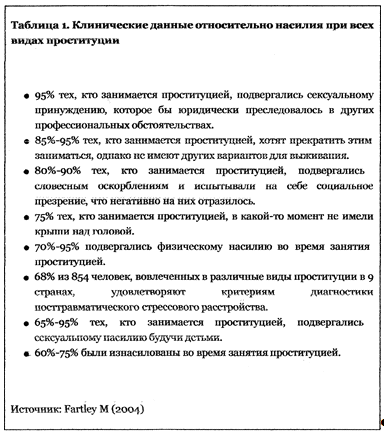 Сексуальное насилие, оплаченное или неоплаченное, может привести к развитию посттравматического стрессового расстройства (ПТСР). Проституция содержит в себе факторы психологического травматизма, классифицируемые, как критерий А1 (Диагностическое и статистическое руководство 4-го пересмотра) диагноза ПТСР (American Psychiatric Association, 1994): прямой личный опыт события, которое включает реальные или потенциальные смерть, тяжелое увечье, или другую угрозу личностной целостности; или наблюдение события, включающего смерть, повреждение, или угрозу для физической целостности другого человека. В качестве реакции на эти события, человек с ПТСР испытывает страх и беспомощность, колеблясь между эмоциональным онемением и эмоциональным/психологическим гипервозбуждением. Известно, что ПТСР наиболее тяжело протекает тогда, когда стрессор запланирован и реализуется (как на войне, при изнасиловании, инцесте, пытке или проституции). В девяти странах с широким размахом культур было обнаружено, что две трети из 854 женщин, занятых в проституции, имели симптомы ПТСР (Farley et al., 2003) такой же степени тяжести, как и обращающиеся за психологической помощью ветераны войн (Weathers et al., 1993), подвергающиеся домашнему физическому насилию женщины, нуждающиеся в убежище (Houskamp and Foy, 1991; Kemp et al., 1991), пережившие изнасилование (Bownes et al., 1991) и политические иммигранты после пыток, санкционированных государством (Ramsay et al., 1993).Женщины были опрошены в разных контекстах (Farley et al., 2003). Исследователей сопровождали интервьюеры из местных поддерживающих организаций, а директивы от агентства были даны в письменной форме. В некоторых странах, женщины и девушки были опрошены в организациях, специализирующихся на помощи женщинам и девушкам, занимающихся проституцией (Колумбия, Таиланд, Замбия). В других местах женщины отвечали на вопросы в клиниках по лечению ЗППП (Германия, Турция), на улицах (Канада, Соединенные Штаты) или в борделях, стриптиз-клубах и массажных салонах, а также на улицах (Мексика, Южная Африка). Женщины часто сообщали, что занимаются проституцией как в помещениях, так и вне их. Интенсивность относящихся к травматизму симптомов была связана с интенсивностью вовлеченности в проституцию. Женщины, обслуживающие больше клиентов, сообщали о более тяжелых физических симптомах (Vanwesenbeeck, 1994). Чем дольше женщины занимались проституцией, тем чаще у них диагностировались ЗППП (Parriott, 1994).Грубая ложь, что декриминализация или легализация защитит кого-то в проституции. Невозможно защитить тех, чей источник дохода ставит их под угрозу изнасилования в среднем раз в неделю (Hunter, 1994). Одна женщина сказала, что проституция, это «как домашнее насилие, доведенное до предела» (Leone, 2001). Другая женщина говорит: «то, что является насилием для других, для нас является нормой» (Farley et al., in press).В большинстве литературных источников проституция рассматривается как профессиональный выбор. Однако представление, что проституция является работой, очевидно, делает вред от нее незаметным. Проституция институализируется и становится частью культуры (мейнстрим), когда она считается неприятной, но получает легальный статус в качестве «секс-работы». Даже такие организации, как Всемирная Организация Здравоохранения и Амнести Интернейшенл США допустили политическую ошибку в описании проституции в качестве работы, а не нарушения прав человека. Решения сложны. Необходимо спросить организации, оказывающие помощь проституткам, предоставляют ли они не только презервативы и объединение, но и такие условия для выхода, как крыша над головой и профессиональное обучение. Важно не только упразднить не только саму проституцию, но и ее основополагающие причины: половое неравенство, расизм и колониализм, бедность, секс-туризм и такие виды экономического устройства, которые разрушают традиционные способы жизни. Несмотря на нелогичные попытки некоторых людей провести различие между проституцией и торговлей людьми, - трэффиком, он представляет собой всего лишь глобальную форму проституции. Секс-трэффик может иметь место в пределах одного государства или может пересекать границы. Таким образом женщина может стать жертвой местного или международного трэффика, а то и того, и другого. Молодые женщины подвергаются трэффику - похищены и проданы для сексуального использования - из сельской местности в город, из одной части города в другую, и через границы, туда, где есть клиенты. До тех пор, пока не будет понимания того, что проституция и трэффик могут выглядеть как добровольные, но на самом деле не представляют собой свободный выбор, сделанный на основе различных решений, будет сложно предоставить адекватную помощь тем, кто желает прекратить это занятие, но не имеет других экономических решений. Условия, формирующие настоящее согласие, отсутствуют в проституции: физическая безопасность, равный контроль над ситуацией, как у женщины, так и у клиента, и реальные альтернативы (Hernandez, 2001; MacKinnon, 1993).Так же, как клиницисты собирают анамнез о физическом и сексуальном насилии, а также о наркотической зависимости, вопрос о проституции необходимо затронуть на первичном приеме. Следует вновь вернуться к этому вопросу после того, как сформировались терапевтические отношения, поскольку, как правило, в самом начале имеет место отрицание занятия проституцией (Schwartz, 2000). Помимо острого и хронического ПТСР, сопутствующие диагнозы могут включать общую тревогу, расстройства настроения (включая депрессивные и биполярные расстройства), острые суицидальные мысли и попытки, злоупотребление наркотиками и зависимость, расстройства личности, диссоциативные расстройства и симптомы травматического поражения головного мозга. Даже если рекомендуется обращаться в специализированные клиники и убежища для женщин, пытающихся прекратить заниматься проституцией, в настоящее время услуги могут предоставляться и в кризисных центрах, медицинских учреждениях, наркологических клиниках.ЗаключениеЗанятие проституцией - одно из древнейших социальных явлений, обнаруживаемое в разнообразных формах и размерах на страницах истории многих обществ, что и показывает исследование, проведенное во второй главе данной работы на основе обширного исторического материала. Проблема определения проституции как социального явления в разные времена решалась по-разному. В 90-х годах XX века в России было проведено исследование, целью которого было определение социального портрета проституции. Использовались опрос и анкетирование проституток, сотрудников правоохранительных органов, врачей кожно-венерологических диспансеров. В процессе исследования решались многие задачи, в том числе изучались мотивы, как толкнувшие женщин к этому занятию. Ведь согласно наблюдениям, многие проститутки вообще не получают никакого удовлетворения от полового акта, поэтому мотивом занятия проституцией не является постоянно испытывать сексуальное удовлетворение.Одним из мотивов, толкающих к занятию проституцией, является нужда. Кроме социологических опросов, подтверждением служит то, что проституция получила наиболее широкое распространение в странах с низким уровнем жизни, а также то, что ею занимаются, в основном, представители малоимущих слоев общества. И все-таки причину проституции нужно искать не в нужде и невысоком социальном положении, а в том, как эти обстоятельства отражаются на личности, в ее мироощущении, в ее отношении к окружающему миру, к своему месту в нем.Проституцией, в основном, занимаются индивидуумы, которые испытывают неуверенность, тревогу, беспокойство по поводу своей социальной определенности и своего социального статуса в связи с невозможностью обеспечить себя материально, соответствовать определенным социальным ожиданиям, в том числе собственным. Психологическое изучение проституток показывает, что для них типичны агрессивность, черствость, грубость, эгоцентризм, которые выполняют защитные функции и чаще всего скрывают неуверенность в себе, чувство неполноценности.Существуют три модели социального контроля за проституцией как социальной девиацией: прогибционизм, регламентация и аболиционизм. Первая модель - запрет и юридическое преследование. Вторая - правовое регулирование сексуальной коммерции. Третья модель исходит из отмены правового регулирования как в форме запрета, так и регламентации.Проституция не имеет возрастного и полового цензов, не признает деления на классы. Патронируемая в наше время организованной преступностью, она продолжает процветать во многих странах мира, законодательство и правоприменительная практика в которых по отношению к проституции очень различны.Россия также прошла свой путь как развития проституции как профессии, так и отношения властей и общества к этому сопровождающему человечество явлению.Проституцию нужно контролировать по примеру России 19-го века. Полностью все проблемы это не решит и не избавит от уличной проституции полностью, но все же уменьшит количество преступлений, связанных с этим явлением, преступлений, которые совершаются не только по отношению к "клиентам" и потенциальным "клиентам", но и по отношению к "жрицам любви".Проблема проституции включает в себя не только основную проблему - торговли людьми. Но и ряд других не менее важных проблем, таких как: распространение порнографии завуалированное под «эротическими бутиками», пропаганда порнографии в печатных СМИ и на телевидении, недостаток полового воспитания подростков, которые являются одной из составных частей клиентской базы девушек «легкого поведения» и т.д.Проституция как социальная девиация всегда привлекала внимание политиков, ученых, различных групп населения, что наглядно демонстрирует представленный в работе материал. Состояние и уровень, динамика этой девиации в числе других стран служат своеобразным зеркалом социальной действительности. Общество не хочет смотреться в это зеркало, но социология как наука призвана обеспечить возможность желающим и обязанным (властным структурам) иметь это зеркало перед глазами.В данной работе одной из основополагающих задач было поставлено сформировать модель социального контроля над проституцией. Пригодной моделью можно считать модель дореволюционной России, а именно - обязательное медицинское освидетельствование проституции. Данное исследование - одно из многих, посвященных проблеме проституции. То, что проблема актуальна, показывает, что необходима дальнейшая работа в данной сфере.Список использованной литературы1.	Административная деятельность органов внутренних дел. Часть Особенная. Учебник. М., МЮИ МВД России. «Щит-М». 1997// http://www.pravo.vuzlib.net/book_z464_page_2.html2.	Андрущенко Т.Ю., Бондарева Л.В. Рабочая тетрадь студента. Курс «Возрастная и педагогическая психология». Волгоград, 1999. С. 53-72.3.	Антонян Ю.М. Проституция глазами психолога // Общественные науки и современность. - 1993 .-№2.4.	Ахшарумов Д.Д. Проституция и ее регламентация. Доклад обществу русских врачей в Риге.- Рига.- 1889.5.	Бройтигам В., Кристиан П., Рад М. Психосоматическая медицина / Пер. с нем. Г.А. Обухова, А.В. Бруенка. - М.: Гэотар-медицина, 19996.	Балов А. Проституция в уездных городах Ярославской губернии // Врачебная газета. 1904. № 1.7.	Блох И. «Проституция» Издательство / История нравов: Перевод с нем. - М.: АСТ, 1994. 8.	Б-ской Н. Очерк проституции в Петербурге // Архив судебной медицины и общественной практической гигиены. 1868. № 11.9.	Вислоуха А.К. К вопросу о регламентации проституции городским самоуправлением // Журнал Общества русских врачей. 1904. № 6.10.	Вестник дерматологии и венерологии, 1999, № 1.11.	Габиани А.А., Мануильский М.А. Цена любви// Социологические исследования.- 1987.-№612.	Голод С.И. Проституция в контексте изменения половой морали // Социологические исследования .- 1988 - №213.	Голод С.И. «Проституция и мораль» Наука и техника 1988, №9 14.	Гришин А. Проституция - борьба или легализация // http://www.simech.ru/index.php?id=358615.	Гилинский Я.И. Девиантология: социология преступности, наркотизма, проституции, самоубийств и других «отклонений». - Спб.: Издательство «Юридический центр Пресс», 2004. с. 9-57; 123-162.16.	Гилинский Я.И. Социология девиантного поведения и социального контроля. // Социология в России / под ред.В.Ядова, - М., 1998, С.587- 609.17.	Гилинский Я.И. ДЕВИАНТОЛОГИЯ: социология преступности, наркотизма, проституции, самоубийств и других «отклонений» //18.	СПб.: Издательство «Юридический центр Пресс», 2004. - 520 . Гилинский Я.И. Криминология : теория, история, эмпирическая база, социальный контроль. Учебное пособие для ВУЗов(изд:2) 2009 г.. Гилинский Я.И. Социология девиантного (отклоняющегося) поведения. Учебное пособие - С.-Пб., 1993.. Гилинский Я.И. Эффективен ли запрет проституции // Социологические исследования.- 1988.- № 6 . Голосенко И.А. Социологическая литература России второй половины XIX - начала XX века: Библиограф. указатель. М.: Онега, 1995.. Голосенко И.А. Санкт-Петербург РУССКАЯ ДОРЕВОЛЮЦИОННАЯ СОЦИОЛОГИЯ О ФЕНОМЕНЕ ПРОСТИТУЦИИ // http://www.nashasetka.ru/Rubez/10-11/golosenko.htm.Девиантность и социальный контроль в России (XIX -ХХвв.): тенденции и социологическое осмысление.- Спб: Алетейя, 2000..Джон Гэньон и Уильям Саймонс «Сексуальное поведение» 1973г..Елистратов А.И. Задачи государства и общества в борьбе с проституцией // Публичные лекции. М.: Издание Московского общества борьбы с детской смертностью, 1911.//Цит. по Голосенко И. Русская дореволюционная социология о феномене проституции..История проституток и проституции //http://www.real-spbgirls.ru/stati/st13.html.Кошкина Е. А. и др. Факторы риска, связанные с опасным сексуальным поведением //Вопросы наркологии, 2004, №1.Каплан С.И., Политов Л.Г., Готлиб С.С. Материалы к библиографии проституции (на русском языке) // Социальная гигиена. Сб. 6. М.; Л.: Тип. "Красная Пресня", 1925.Криминал и коррупция // http://www.yabloko.ru/Publ/2003/2003_08/030819_politburo.htm.Кон И.С. Сексология. Учеб. Пос. М.: Издат. центр «Академия», 2004. .Кон И.С. «Вкус запретного плода: Сексология для всех»// http://sexology.narod.ru/book4.html.Кузнецов М. Проституция и сифилис в России: Историко-статистические исследования. Спб.: Тип. В.С.Балашева, 1871.// Цит. по: Голосенко И. Русская дореволюционная социология о феномене проституции34.Кибрик Н.Д., Проховник О.А. Психические расстройства при сексуальных дисгармониях // <http://www.sexcentr.ru/stat/sn7.shtml>.Мыскин В.С., Магарышкина О.В. // Вестник последипломного медицинского образования: Научно-практический и информационный журнал. - 2001. - N 2 ..О положении детей в Российской Федерации. // Государственный доклад. 1994г. Москва. 1995.37.Обозненко П.Е. Поднадзорная проституция Санкт-Петербурга по данным врачебно-полицейского комитета и Калинкинской больницы. Спб.: Тип. полиц. округа, 1896.. Проституция - сексуальное насилие // Melissa Farley. Пирожков В.Ф. Криминальная психология. М., 1998..Пропаганда порнографии // http//ru.wikipedia/org/wiki/.Приклонский И.И. Проституция и ее организация: Исторический очерк. М.: Изд. А.Карцева, 1903.// Цит. по: Голосенко И. Русская дореволюционная социология о феномене проституции. Рейнгардт Н.В. Необходимая оборона. По изданию 1898г.// Цит. по: Голосенко И. Русская дореволюционная социология о феномене проституции. .Расторопов С.В. Борьба с умышленными тяжкими телесными повреждениями, совершаемыми осужденными в ИТК: Автореф. дис, ... канд. юрид. наук. Рязань, 1996. С. 24.. Сабинин А.Х. Проституция: Историко-профилактический этюд. Спб.: Тип. П.П.Сойкина, 1905.// Цит. по: Голосенко И. Русская дореволюционная социология о феномене проституцииТехнологии социальной работы. // Учебник под общ. ред. проф. Е.И. Холостовой. - М.: ИНФРА - М. 2001.. Тищенко Г.В. Лолиты, нимфетки: кто они? // Аргументы и факты от 9.10.2006, www.aif.ru.Тарновский В.М. Проституция и аболиционизм. Спб.: Изд. К.Риккол, 1888.// Цит. по: Голосенко И. Русская дореволюционная социология о феномене проституции.Тюрюканова Е.В. Женщины. Миграция. Государство. /Е.В.Тюрюканова, М.М. Малышева. -М.: Академия, 2001..Учебник. М., МЮИ МВД России. «Щит-М». 1997 // http://www.pravo.vuzlib.net/book_z464_page_2.html.Фитискин Н.П. Социально-психологическая диагностика развития личности. М., 2002.Ферри Э.Уголовная социология. СПб, 1910. // Цит. по: Голосенко И. Русская дореволюционная социология о феномене проституции..Федоров А.И. Позорный промысел // Вестник общественной гигиены и судебной практической медицины. 1908. № 8.// Цит. по: Голосенко И. Русская дореволюционная социология о феномене проституции.Шевандрин Н.И. Основы психической диагностики. М.: 2003.Шашков С.С. Исторические судьбы женщины, детоубийство и проституция. СПб.: Изд. И.А.Шигина, 1871..Шмелева Е. ПОРНО ПО-ПИТЕРСКИ. // Российская газета (Москва).- 21.02.2003.- 034..Что притягивает мужчин к проституткам? // http://real-spbgirls.ru/stati/st1.html.Хамошина М.Б.Особенности сексуального поведения как фактора риска репродуктивного здоровья девушек-подростков Приморского края 58. Юцковский А.Д. Инфекции, передаваемые половым путем, у детей и подростков в Приморском крае. Избранные вопросы дерматовенерологии и медицинской косметологии: Материалы научно-практической конференции. Владивосток: Изд-во ВГМУ 2004..Яковлева А.А. Глобализация сексуального насилия: от проституции к транснациональной сексуальной индустрии// Гендерные исследования. №7-8. Харьков: Харьковский центр гендерных исследований, 2003...Яковлева А.А. Глобализация сексуального насилия: от проституции к транснациональной сексуальной индустрии// Гендерные исследования. №7-8. Харьков: Харьковский центр гендерных исследований, 2003Приложение 1Программа социологического исследованияТема исследования: «Социальный контроль проституции в современном российском обществе»1. Методологический раздел программы.1. Актуальность темы Проституция является одной из наиболее актуальных социальных проблем в современном мире, в частности, естественно, и в России. Произошедшая в нашей стране в конце 1980-х - в начале 1990-х годов сексуальная революция, способствовала общей либерализации сексуальных отношений с одной стороны, а с другой - привели к значительному распространению девиантных форм сексуального поведения, в том числе, и в виде предложения и потребления оплачиваемых сексуальных услуг. Особое значение приобрела для страны проблема контроля предложения оплачиваемых сексуальных услуг, т.е. проституции, в условиях эпидемии ВИЧ-инфекции, охватившей Россию в течении последних десятилетий.1.2. Проблемная ситуация Значительное расширение индустрии коммерческого секса за счет лиц, рассматривающих проституцию как вид дополнительного или альтернативного заработка, а также, возрастание спроса на платные сексуальные услуги. Сильная вовлеченность денег в систему представлений личности, а также эмоциональную сферу, склонность воспринимать деньги как универсальное средство регуляции жизнедеятельности, становится мотивацией к занятию данным родом деятельности. Возрастание спроса же, в особенности среди молодежи, обусловлено низким уровнем полового воспитания. 1.3. Объект исследования - проститутки одного из районов Санкт-Петербурга.1.4. Предмет исследования - Отношение к введению социального контроля в данной сфере деятельности среди работников сферы коммерческого секса.1.5. Цель исследования - изучение распространенности проституции в современном российском обществе и разработка системы мер социального регулирования проституции, пригодной для реализации в условиях современной российской действительности.1.6. Задачи исследования: 1.	Изучение распространенности проституции в современном Российском обществе.2.	Проведение анализа существующего контроля проституции..	Построение теоретической модели социального контроля проституции, пригодной для изучения в современной России. Построение модели системы контроля и ее практического совершенствования..	Анализ функционирования системы социального контроля проституции в современной России.5.	Разработка системы мер по совершенствованию социального контроля проституции, потенциально эффективных в современных российских условиях.1.7. Гипотезы исследования:1.	Основным мотивом трудовой деятельности проститутки является не сексуальное влечение к клиенту, а получение от него денежного вознаграждения.2.	Между эффектами формальных и не формальных механизмов социального контроля проституции в условиях современной России существует противоречие, что во многом обуславливает общую неэффективность контроля в данной сфере социальной жизни..	Основными макросоциальными факторами в постсоветской России, обусловливающими количественный рост проституции, являются либерализация половой морали и социально-экономическая незащищенность..	Для современной России наиболее перспективной стратегией противодействия распространения проституции может стать изменение полюсности подхода к социальному контролю от репрессивного к превентивному (предупредительному).1.8. Уточнение и интерпретация основных понятий:Проститу́ция (от лат. prostitute [pro + statuo] - буквально выставлять впереди [напоказ]; также выставить на позор, позорить) в узком смысле - розничная торговля телом как объектом совокупления; также само ремесло совокупления и телесных ласк. В более широком смысле - общественно порицаемый в современном мире род половых сношений, при котором тело (как правило женское) становится товаром. Также фигурально слово проституция употребляется как синоним продажности человека вообще - его/её чести, таланта и личности.Трэффик - это вербовка женщин для работы в сфере услуг (включая ​проституцию) путем применения насилия или угрозы насилия, долговой ​кабалы, обмана или других видов принуждения, незаконное перемещение людей и торговля ими как живым товаром.Порнография (греч. πόρνος - разврат и γράφω - пишу, рисую, описываю; разг.: порно) - непосредственное, вульгарно-натуралистическое изображение или словесное описание половых органов и полового акта, имеющее целью сексуальное возбуждение. Подвергалась запретам на протяжении истории со стороны государственных и церковных властей, продолжает подвергаться законодательным ограничениям и по сей день.Прогибиционизм (от лат. prohibition - запрет) - стремление к сохранению и умножению запретов, существующих в законодательстве, религии или общественной морали. Прогибиционистская риторика свойственна консерваторам, правым радикалам, религиозным фундаменталистам, философам и писателям охранительного направления. Как правило, она находит отклик в самых широких кругах общественности, а введение тех или иных запретительных предписаний обычно ассоциируется с «наведением порядка».Регламента́ция - совокупность норм, правил, стандартов и процедур, ограничивающих и определяющих формы деятельности в обществах с развитым разделением труда. К регламентации относятся не только юридические нормы и правила, т. е. свод государственных законов, подзаконных актов (указов и пр.), но и разнообразные внутриотраслевые инструкции, положения, оргструктуры, регламенты предприятий и организаций, промышленные стандарты (ГОСТы, СНиПы) и т. д. и т. п.Аболициони́зм (англ. abolitionism, от лат. abolitio, «отмена») - общественное движение, добивающееся отмены какого-либо закона. Политическое движение (в конце XVIII-XIX веках) за отмену рабства, работорговли и освобождение рабов в Западной Европе и Америке. Аболиционистами называли тех филантропов, которые, не принимая прямого участия в деятельности политических партий, старались посредством публичных проповедей и печати содействовать уничтожению рабства. До XVIII века существование рабства в колониях не вызывало протестов европейцев. Уже к концу этого века антирабовладельческие призывы и настроения широко распространились в Европе. В начале XIX века большинство правительств Европейских стран признали необходимость отмены рабства. В 1807 году был запрещён ввоз африканских рабов в США и британские колонии. К 1838 году было полностью запрещено рабовладение в британской части Вест-Индии. Но в то же время рабство всё ещё существовало в 11 штатах США.Приложение 2АнкетаЗдравствуйте!Морской Технический Университет проводит исследование, направленное на изучение распространенности проституции в современном Российском обществе. Целью данного исследования является изучение распространенности проституции в современном российском обществе и разработка системы мер социального регулирования проституции, пригодной для реализации в условиях современной российской действительности. Нам исключительно важно Ваше мнение. Мы гарантируем анонимность. Результаты исследования будут использоваться только в общем виде.Инструкция по заполнению анкетыПрочтите, пожалуйста, все варианты ответов и обведите кружком цифры, стоящие рядом с ответами, соответствующими Вашему мнению. Если ни один из предложенных вариантов не совпадет с Вашим мнением, напишите его на специально отведенном для этого месте. Просим Вас ответить на все вопросы. Ваша заинтересованность позволит нам получить полную и достоверную информацию. Заранее благодарим за сотрудничество!1). Как давно вы занимаетесь этим родом деятельности?.- 1-1.5 лет.- 2-2.5 лет.- 3-3.5 года.более 4 лет). Что подтолкнуло вас к избранию данного рода занятий?.- Нехватка денежных средств..- Месть бывшему мужу (любовнику).- Завлечение обманным путем со стороны криминальных структур.- другое(что именно)) Есть ли у вас постоянный партнер? (если да, то 4 вопрос).- да.- нет.- затрудняюсь ответить) Знает ли он о вашем роде деятельности?.- да.- нет.- затрудняюсь ответить) Хотели бы вы иметь детей?.- да .- нет.- затрудняюсь ответить) Какие отношения у вас с другими работниками сферы сексуальных услуг?.- близкие дружеские.- удовлетворительные.- отрицательные.- ненависть друг к другу.- другое(что именно)) Где обычно вы обслуживаете клиентов?.- в своей квартире.- на съемной квартире.- в автомобиле .- в подъезде.- на улице.- другое(что именно)) Бывают ли случаи неуплаты обещанного вознаграждения со стороны клиента?.- бывают.- бывают, но редко.- нет, никогда 9) Имели ли вы опыт работы от агентства, предоставляющего сексуальные услуги?1.- да, я и сейчас в нем работаю.- да, но пришлось его покинуть.- нет, такого опыта не было.- другое(что именно)10) Происходит ли контроль над вашей деятельностью со стороны криминальных структур? (если да, то 12)1.- да, происходит.- нет, не происходит.- затрудняюсь ответить11) Подвергались ли вы сексуальному насилию со стороны представителей криминальных структур?1.- да.- нет.- затрудняюсь ответить12)Осуществляется ли контроль над вашей деятельностью со стороны правоохранительных органов милиции? (если да, то 14)1.- да, осуществляется.- нет, не осуществляется.- затрудняюсь ответить13)Подвергались ли вы сексуальному насилию со стороны представителей правоохранительных органов?1.- да.- нет.- затрудняюсь ответить14)Состоите ли вы на учете в районном Кожно-Венерологическом Диспансере? (если да, то 16, 17)1.- да, состою.- нет, не состою.-другое( где именно))Удовлетворяет ли вас качество медицинского обслуживания?.- да, удовлетворяет.- нет, не удовлетворяет.- затрудняюсь ответить)Как относятся к вам работники данного учреждения?.- в целом, хорошо.- с жалостью.- с укором.- плохо.- с отвращением.- другое)Как бы вы отнеслись к легализации вашего рода деятельности?.- я обеими руками - за.- я абсолютно - против.- затрудняюсь ответить.- другое (что именно)18)Как вы относитесь к обязательному медицинскому освидетельствованию вашего рода занятий?1.- положительно.- отрицательно.- затрудняюсь ответить.- другое(что именно))Удовлетворены ли Вы своим образом жизни в целом?.- да.- нет.- затрудняюсь ответитьА теперь несколько слов лично о Вас:)Ваш возраст:.- 18-20 лет.- 20-25 год.- 25-30 года.- 30-35 лет)Ваше семейное положение:.- не состою в браке.- замужем2)Ваша национальность:.- русская.- украинка.- белоруска.- другое23)Вы коренной житель Санкт-Петербурга или переехали сюда из другого города?1.- коренной житель.- переехала из другого города На этом наш опрос закончен, еще раз спасибо за участие!КНИЖНЫЙ  МАГАЗИН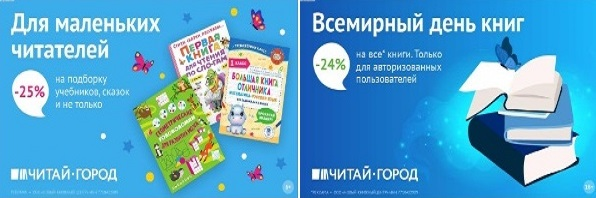 ТОВАРЫ для ХУДОЖНИКОВ и ДИЗАЙНЕРОВ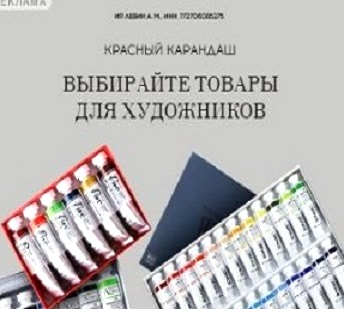 АУДИОЛЕКЦИИ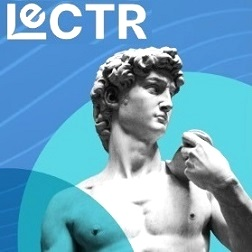 IT-специалисты: ПОВЫШЕНИЕ КВАЛИФИКАЦИИ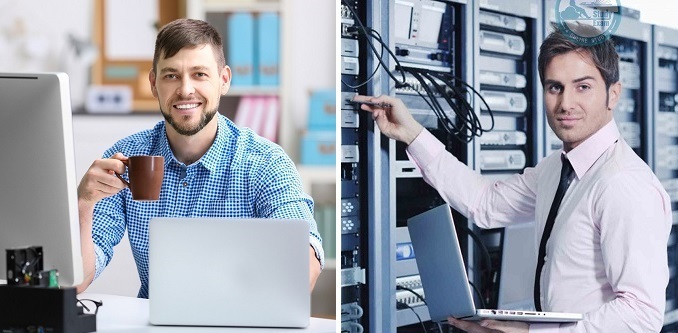 ФИТНЕС на ДОМУ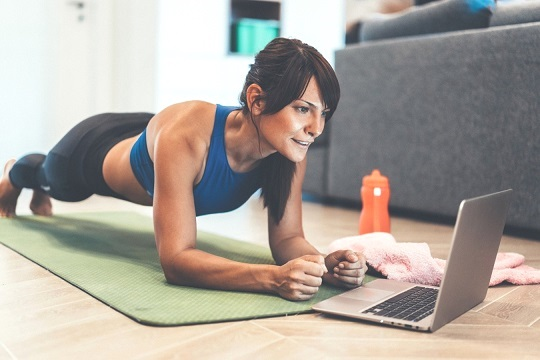 